DOMES SĒDES PROTOKOLSViļakā2017.gada 23.februārī								Nr. 4Sēde sasaukta plkst. 14:00Sēde atklāta plkst.14:00Sēdi vada – domes priekšsēdētājs Sergejs MaksimovsProtokolē – domes sēžu protokolu vadītāja Vija GaidukaPiedalās – Deputāti:	Regīna BrokāneValda Buzijana  Leonids Cvetkovs Alberts DraviņšErvīns KaļānsJaroslavs Kozlovs Uldis MatisānsAldis PušpursRaimonds SlišānsInāra SokirkaJeļena SuhinaSarmīte ŠaicānePašvaldības administrācijas un iestāžu darbinieki:Izpilddirektore Zigrīda Vancāne;Juridiskās nodaļas vadītājs Marjans Locāns;Attīstības plānošanas nodaļas vadītāja Olga Abramova;Izglītības, kultūras un sporta pārvaldes vadītāja Inese CirceneFinanšu un grāmatvedības nodaļas vadītāja Tamāra Locāne; ekonomiste Diāna ŠmiteNepiedalās –  Deputāti: 	Anita Kokoreviča (attaisnotu iemeslu dēļ)Andis Ločmelis (attaisnotu iemeslu dēļ)Darba kārtība:Par adreses piešķiršanu būvei ar kadastra apzīmējumu 3892 004 0168 001, Borisovā, Vecumu pag., Viļakas nov.Par nekustamā īpašuma “Lodziņi” ar kadastra numuru 3870 0020229 sadali, nosaukuma piešķiršanu,  lietošanas mērķu noteikšanuPar zemes vienību ar kadastra apzīmējumu 3882 001 0073 un 3882 001 0079 platību precizēšanuPar zemes nomas līguma laušanu ar [..]Par zemes vienības ar kadastra apzīmējumu 3892 001 0307 nomas līguma laušanuPar zemes vienības ar kadastra apzīmējumu 3860 001 0081 nomas līguma laušanuPar zemes vienības ar kadastra apzīmējumu 3860 001 0118 nomas līguma laušanuPar zemes nomas tiesību izbeigšanu [..] Par zemes nomas tiesību izbeigšanu [..]Par zemes vienības ar kadastra apzīmējumu 3870 002 0351 daļas nomas līguma termiņa pagarināšanuPar zemes vienību ar kadastra apzīmējumu 3870 006 0032, 3870 006 0024 daļas, 3870 006 0031 un 3870 003 0137 nomas līgumu termiņa pagarināšanuPar zemes vienības ar kadastra apzīmējumu 3878 010 0077 nomas līguma termiņa pagarināšanuPar zemes vienības ar kadastra apzīmējumu 3878 012 0049 nomas līguma termiņa pagarināšanuPar zemes vienības ar kadastra apzīmējumu 3898 003 0154 daļas nomas līguma termiņa pagarināšanuPar zemes vienības ar kadastra apzīmējumu 3892 004 0170 nomuPar zemes vienības ar kadastra apzīmējumu 3892 004 0137 nomuPar zemes vienības ar kadastra apzīmējumu 3878 010 0066 nomuPar zemes vienības ar kadastra apzīmējumu 3892 003 0085 nomuPar zemes vienības ar kadastra apzīmējumu 3892 003 0071 nomuPar zemes vienības ar kadastra apzīmējumu 3892 007 0238 nomuPar zemes vienības ar kadastra apzīmējumu 3898 004 0071 nomuPar zemes vienības ar kadastra apzīmējumu 3898 004 0070 nomuPar zemes vienības ar kadastra apzīmējumu 3898 004 0040 nomuPar zemes vienības ar kadastra apzīmējumu 3892 005 0086 nomuPar zemes vienības ar kadastra apzīmējumu 3892 007 0104 nomuPar zemes vienības ar kadastra apzīmējumu 3892 004 0097 nomuPar zemes vienības ar kadastra apzīmējumu 3892 001 0322 nomuPar zemes vienības ar kadastra apzīmējumu 3892 001 0174 nomuPar zemes vienības ar kadastra apzīmējumu 3892 005 0275 nomuPar zemes vienības ar kadastra apzīmējumu 3892 004 0156 nomuPar zemes vienības ar kadastra apzīmējumu 3892 001 0110 nomuPar zemes vienības ar kadastra apzīmējumu 3892 001 0107 nomuPar zemes vienības ar kadastra apzīmējumu 3892 001 0106 nomuPar zemes vienības ar kadastra apzīmējumu 3892 001 0307 nomuPar zemes vienības ar kadastra apzīmējumu 3892 004 0197 nomuPar zemes vienības ar kadastra apzīmējumu 3892 004 0159 nomuPar zemes vienības ar kadastra apzīmējumu 3878 012 0035 nomuPar neapbūvēto zemes gabalu nomuPar grozījumiem Balvu rajona Šķilbēnu pagasta padomes 27.09.2007. lēmumā  Nr.13 „Par zemes lietošanas tiesību izbeigšanu”Par Viļakas novada domes 26.01.2017. lēmuma Nr.40 „Par zemes vienības ar kadastra apzīmējumu 3882 001 0242 nomas līguma pagarināšanu” atcelšanuPar deklarētās dzīvesvietas ziņu anulēšanu  [..]Par dzīvojamo telpu īres līguma izbeigšanu [..]Par dzīvojamo telpu īres līguma laušanu ar [..]Par  Viļakas novada pašvaldības iestāšanos Biedrībā „Latvijas Šaušanas federācija”Par  Viļakas novada pašvaldības iestāšanos Biedrībā „Latvijas Sporta deju federācija”Par  Viļakas novada pašvaldības iestāšanos Biedrībā „Latvijas Slēpošanas federācija”Par  Viļakas novada pašvaldības iestāšanos Biedrībā „Latvijas Volejbola federācija”Par  Viļakas novada pašvaldības iestāšanos Biedrībā „Latvijas Vieglatlētikas savienība”Par nekustamā īpašuma –zemes gabala ar kadastra numuru 3870 005 0088 ierakstīšanu Zemesgrāmatā uz pašvaldības vārda un nodošanu atsavināšanaiPar debitoru parādu dzēšanuPar nekustamā īpašuma Susāju pagastā ar kadastra numuru 3878 008 0064  pircēja apstiprināšanuPar Viļakas novada pašvaldības izglītības iestāžu mēneša izdevumu tāmju apstiprināšanu savstarpējiem norēķiniem par izglītības iestāžu sniegtajiem pakalpojumiemPar Medņevas jauniešu iniciatīvu centra “Sauleszieds” telpu nomuPar  projektu konkursa „Finansējuma piešķiršana topošo un jauno uzņēmēju projektiem 2017.gadā” nolikuma apstiprināšanu Par finansējuma piešķiršanu biedrībai ”Invalīdu sporta un rehabilitācijas klubs „Medņeva””Par finansējuma piešķiršanu biedrībai ”Viļakas pensionāru biedrība”Par finansējuma piešķiršanu Viļakas evaņģēliski luteriskai draudzeiPar finansējuma piešķiršanu biedrībai ”Motosporta klubs „Motokruīzs””Par finansējuma piešķiršanu biedrībai ”Marienhauzena”Par finansējuma piešķiršanu biedrībai ”Latvijas Neredzīgo biedrības” Balvu teritoriālajai organizācijaiPar finansējuma piešķiršanu „Pareizticīgo kristiešu biedrībai” Par finansējuma piešķiršanu Šķilbēnu Vissvētās Dievmātes piedzimšanas pareizticīgo draudzeiPar finansējuma piešķiršanu nodibinājumam “Fonds Sibīrijas bērni”Par finansējuma piešķiršanu biedrībai ”Stiprinieku republika”Par finansējuma piešķiršanu biedrībai ”Balvu teritoriālā invalīdu biedrība”  Par finansējuma novirzīšanu biedrībai “Virica”Par finansējuma novirzīšanu „Pareizticīgo kristiešu biedrībai” PapildjautājumiPar nekustamā īpašuma  nodokļa parāda piedziņu no SIA „LATEAST”Par nekustamā īpašuma  nodokļa parāda piedziņu no [..]Par grozījumiem Viļakas novada administrācijas, iestāžu un struktūrvienību  darbinieku amatu vienību sarakstāPar  pabalstu politiski represētajām personām, nacionālās pretošanās kustības dalībniekiem un Otrā Pasaules kara dalībniekiemPar nekustamā īpašuma “Vecziediņi” Šķilbēnu pagastā sadali, nosaukuma piešķiršanu un lietošanas mērķa noteikšanuAtklāti balsojot: PAR – 13 (Regīna Brokāne, Valda Buzijana, Leonids Cvetkovs, Alberts Draviņš, Ervīns Kaļāns, Jaroslavs Kozlovs, Sergejs Maksimovs, Uldis Matisāns, Aldis Pušpurs, Raimonds Slišāns, Ināra Sokirka, Jeļena Suhiha, Sarmīte Šaicāne); PRET – nav; ATTURAS – nav, Viļakas novada dome NOLEMJ:Apstiprināt darba kārtību ar papildjautājumiem.1.&Par adreses piešķiršanu būvei ar kadastra apzīmējumu 3892 004 0168 001, Borisovā, Vecumu pag., Viļakas nov. _________________________________________________________________________(S.Maksimovs)Atklāti balsojot: PAR – 13 (Regīna Brokāne, Valda Buzijana, Leonids Cvetkovs, Alberts Draviņš, Ervīns Kaļāns, Jaroslavs Kozlovs, Sergejs Maksimovs, Uldis Matisāns, Aldis Pušpurs, Raimonds Slišāns, Ināra Sokirka, Jeļena Suhiha, Sarmīte Šaicāne); PRET – nav; ATTURAS – nav, Viļakas novada dome NOLEMJ:Pieņemt lēmumu Nr.61 “Par adreses piešķiršanu būvei ar kadastra apzīmējumu 3892 004 0168 001, Borisovā, Vecumu pag., Viļakas nov.”. Lēmums pievienots protokolam.2.&Par nekustamā īpašuma “Lodziņi” ar kadastra numuru 3870 0020229 sadali, nosaukuma piešķiršanu,  lietošanas mērķu noteikšanu_________________________________________________________________________(S.Maksimovs)Atklāti balsojot: PAR – 13 (Regīna Brokāne, Valda Buzijana, Leonids Cvetkovs, Alberts Draviņš, Ervīns Kaļāns, Jaroslavs Kozlovs, Sergejs Maksimovs, Uldis Matisāns, Aldis Pušpurs, Raimonds Slišāns, Ināra Sokirka, Jeļena Suhiha, Sarmīte Šaicāne); PRET – nav; ATTURAS – nav, Viļakas novada dome NOLEMJ:Pieņemt lēmumu Nr.62 “Par nekustamā īpašuma “Lodziņi” ar kadastra numuru 3870 0020229 sadali, nosaukuma piešķiršanu,  lietošanas mērķu noteikšanu”.Lēmums pievienots protokolam.3.&Par zemes vienību ar kadastra apzīmējumu 3882 001 0073 un 3882 001 0079 platību precizēšanu_________________________________________________________________________(S.Maksimovs)Atklāti balsojot: PAR – 13 (Regīna Brokāne, Valda Buzijana, Leonids Cvetkovs, Alberts Draviņš, Ervīns Kaļāns, Jaroslavs Kozlovs, Sergejs Maksimovs, Uldis Matisāns, Aldis Pušpurs, Raimonds Slišāns, Ināra Sokirka, Jeļena Suhiha, Sarmīte Šaicāne); PRET – nav; ATTURAS – nav, Viļakas novada dome NOLEMJ:Pieņemt lēmumu Nr.63 “Par zemes vienību ar kadastra apzīmējumu 3882 001 0073 un 3882 001 0079 platību precizēšanu”.Lēmums pievienots protokolam.4.&Par zemes nomas līguma laušanu ar [..]_________________________________________________________________________(S.Maksimovs)Atklāti balsojot: PAR – 13 (Regīna Brokāne, Valda Buzijana, Leonids Cvetkovs, Alberts Draviņš, Ervīns Kaļāns, Jaroslavs Kozlovs, Sergejs Maksimovs, Uldis Matisāns, Aldis Pušpurs, Raimonds Slišāns, Ināra Sokirka, Jeļena Suhiha, Sarmīte Šaicāne); PRET – nav; ATTURAS – nav, Viļakas novada dome NOLEMJ:Pieņemt lēmumu Nr.64 “Par zemes nomas līguma laušanu ar [..]”.Lēmums pievienots protokolam.5.&Par zemes vienības ar kadastra apzīmējumu 3892 001 0307 nomas līguma laušanu_________________________________________________________________________(S.Maksimovs)Atklāti balsojot: PAR – 13 (Regīna Brokāne, Valda Buzijana, Leonids Cvetkovs, Alberts Draviņš, Ervīns Kaļāns, Jaroslavs Kozlovs, Sergejs Maksimovs, Uldis Matisāns, Aldis Pušpurs, Raimonds Slišāns, Ināra Sokirka, Jeļena Suhiha, Sarmīte Šaicāne); PRET – nav; ATTURAS – nav, Viļakas novada dome NOLEMJ:Pieņemt lēmumu Nr.65 “Par zemes vienības ar kadastra apzīmējumu 3892 001 0307 nomas līguma laušanu”.Lēmums pievienots protokolam.6.&Par zemes vienības ar kadastra apzīmējumu 3860 001 0081 nomas līguma laušanu_________________________________________________________________________(S.Maksimovs)Atklāti balsojot: PAR – 13 (Regīna Brokāne, Valda Buzijana, Leonids Cvetkovs, Alberts Draviņš, Ervīns Kaļāns, Jaroslavs Kozlovs, Sergejs Maksimovs, Uldis Matisāns, Aldis Pušpurs, Raimonds Slišāns, Ināra Sokirka, Jeļena Suhiha, Sarmīte Šaicāne); PRET – nav; ATTURAS – nav, Viļakas novada dome NOLEMJ:Pieņemt lēmumu Nr.66 “Par zemes vienības ar kadastra apzīmējumu 3860 001 0081 nomas līguma laušanu”.Lēmums pievienots protokolam.7.&Par zemes vienības ar kadastra apzīmējumu 3860 001 0118 nomas līguma laušanu_________________________________________________________________________(S.Maksimovs)Atklāti balsojot: PAR – 13 (Regīna Brokāne, Valda Buzijana, Leonids Cvetkovs, Alberts Draviņš, Ervīns Kaļāns, Jaroslavs Kozlovs, Sergejs Maksimovs, Uldis Matisāns, Aldis Pušpurs, Raimonds Slišāns, Ināra Sokirka, Jeļena Suhiha, Sarmīte Šaicāne); PRET – nav; ATTURAS – nav, Viļakas novada dome NOLEMJ:Pieņemt lēmumu Nr.67 “Par zemes vienības ar kadastra apzīmējumu 3860 001 0118 nomas līguma laušanu”.Lēmums pievienots protokolam.8.&Par zemes nomas tiesību izbeigšanu [..]_________________________________________________________________________(S.Maksimovs)Atklāti balsojot: PAR – 13 (Regīna Brokāne, Valda Buzijana, Leonids Cvetkovs, Alberts Draviņš, Ervīns Kaļāns, Jaroslavs Kozlovs, Sergejs Maksimovs, Uldis Matisāns, Aldis Pušpurs, Raimonds Slišāns, Ināra Sokirka, Jeļena Suhiha, Sarmīte Šaicāne); PRET – nav; ATTURAS – nav, Viļakas novada dome NOLEMJ:Pieņemt lēmumu Nr.68 “Par zemes nomas tiesību izbeigšanu [..]”.Lēmums pievienots protokolam.9.&Par zemes nomas tiesību izbeigšanu [..]_________________________________________________________________________(S.Maksimovs)Atklāti balsojot: PAR – 13 (Regīna Brokāne, Valda Buzijana, Leonids Cvetkovs, Alberts Draviņš, Ervīns Kaļāns, Jaroslavs Kozlovs, Sergejs Maksimovs, Uldis Matisāns, Aldis Pušpurs, Raimonds Slišāns, Ināra Sokirka, Jeļena Suhiha, Sarmīte Šaicāne); PRET – nav; ATTURAS – nav, Viļakas novada dome NOLEMJ:Pieņemt lēmumu Nr.69 “Par zemes nomas tiesību izbeigšanu [..]”.Lēmums pievienots protokolam.10.&Par zemes vienības ar kadastra apzīmējumu 3870 002 0351 daļas nomas līguma termiņa pagarināšanu_________________________________________________________________________(S.Maksimovs)Atklāti balsojot: PAR – 12 (Valda Buzijana, Leonids Cvetkovs, Alberts Draviņš, Ervīns Kaļāns, Jaroslavs Kozlovs, Sergejs Maksimovs, Uldis Matisāns, Aldis Pušpurs, Raimonds Slišāns, Ināra Sokirka, Jeļena Suhiha, Sarmīte Šaicāne); PRET – nav; ATTURAS – nav, BALSOJUMĀ NEPIEDALĀS – 1 (Regīna Brokāne), Viļakas novada dome NOLEMJ:Pieņemt lēmumu Nr.70 “Par zemes vienības ar kadastra apzīmējumu 3870 002 0351 daļas nomas līguma termiņa pagarināšanu”.Lēmums pievienots protokolam.11.&Par zemes vienību ar kadastra apzīmējumu 3870 006 0032, 3870 006 0024 daļas, 3870 006 0031 un 3870 003 0137 nomas līgumu termiņa pagarināšanu_________________________________________________________________________(S.Maksimovs)Atklāti balsojot: PAR – 12 (Valda Buzijana, Leonids Cvetkovs, Alberts Draviņš, Ervīns Kaļāns, Jaroslavs Kozlovs, Sergejs Maksimovs, Uldis Matisāns, Aldis Pušpurs, Raimonds Slišāns, Ināra Sokirka, Jeļena Suhiha, Sarmīte Šaicāne); PRET – nav; ATTURAS – nav, BALSOJUMĀ NEPIEDALĀS – 1 (Regīna Brokāne), Viļakas novada dome NOLEMJ:Pieņemt lēmumu Nr.71 “Par zemes vienību ar kadastra apzīmējumu 3870 006 0032, 3870 006 0024 daļas, 3870 006 0031 un 3870 003 0137 nomas līgumu termiņa pagarināšanu”.Lēmums pievienots protokolam.12.&Par zemes vienības ar kadastra apzīmējumu 3878 010 0077 nomas līguma termiņa pagarināšanu_________________________________________________________________________(S.Maksimovs)Atklāti balsojot: PAR – 13 (Regīna Brokāne, Valda Buzijana, Leonids Cvetkovs, Alberts Draviņš, Ervīns Kaļāns, Jaroslavs Kozlovs, Sergejs Maksimovs, Uldis Matisāns, Aldis Pušpurs, Raimonds Slišāns, Ināra Sokirka, Jeļena Suhiha, Sarmīte Šaicāne); PRET – nav; ATTURAS – nav, Viļakas novada dome NOLEMJ:Pieņemt lēmumu Nr.72 “Par zemes vienības ar kadastra apzīmējumu 3878 010 0077 nomas līguma termiņa pagarināšanu”.Lēmums pievienots protokolam.13.&Par zemes vienības ar kadastra apzīmējumu 3878 012 0049 nomas līguma termiņa pagarināšanu_________________________________________________________________________(S.Maksimovs)Atklāti balsojot: PAR – 13 (Regīna Brokāne, Valda Buzijana, Leonids Cvetkovs, Alberts Draviņš, Ervīns Kaļāns, Jaroslavs Kozlovs, Sergejs Maksimovs, Uldis Matisāns, Aldis Pušpurs, Raimonds Slišāns, Ināra Sokirka, Jeļena Suhiha, Sarmīte Šaicāne); PRET – nav; ATTURAS – nav, Viļakas novada dome NOLEMJ:Pieņemt lēmumu Nr.73 “Par zemes vienības ar kadastra apzīmējumu 3878 012 0049 nomas līguma termiņa pagarināšanu”.Lēmums pievienots protokolam.14.&Par zemes vienības ar kadastra apzīmējumu 3898 003 0154 daļas nomas līguma termiņa pagarināšanu_________________________________________________________________________(S.Maksimovs)Atklāti balsojot: PAR – 13 (Regīna Brokāne, Valda Buzijana, Leonids Cvetkovs, Alberts Draviņš, Ervīns Kaļāns, Jaroslavs Kozlovs, Sergejs Maksimovs, Uldis Matisāns, Aldis Pušpurs, Raimonds Slišāns, Ināra Sokirka, Jeļena Suhiha, Sarmīte Šaicāne); PRET – nav; ATTURAS – nav, Viļakas novada dome NOLEMJ:Pieņemt lēmumu Nr.74 “Par zemes vienības ar kadastra apzīmējumu 3898 003 0154 daļas nomas līguma termiņa pagarināšanu”.Lēmums pievienots protokolam.15.&Par zemes vienības ar kadastra apzīmējumu 3892 004 0170 nomu_________________________________________________________________________(S.Maksimovs)Atklāti balsojot: PAR – 13 (Regīna Brokāne, Valda Buzijana, Leonids Cvetkovs, Alberts Draviņš, Ervīns Kaļāns, Jaroslavs Kozlovs, Sergejs Maksimovs, Uldis Matisāns, Aldis Pušpurs, Raimonds Slišāns, Ināra Sokirka, Jeļena Suhiha, Sarmīte Šaicāne); PRET – nav; ATTURAS – nav, Viļakas novada dome NOLEMJ:Pieņemt lēmumu Nr.75 “Par zemes vienības ar kadastra apzīmējumu 3892 004 0170 nomu”.Lēmums pievienots protokolam.16.&Par zemes vienības ar kadastra apzīmējumu 3892 004 0137 nomu_________________________________________________________________________(S.Maksimovs)Atklāti balsojot: PAR – 13 (Regīna Brokāne, Valda Buzijana, Leonids Cvetkovs, Alberts Draviņš, Ervīns Kaļāns, Jaroslavs Kozlovs, Sergejs Maksimovs, Uldis Matisāns, Aldis Pušpurs, Raimonds Slišāns, Ināra Sokirka, Jeļena Suhiha, Sarmīte Šaicāne); PRET – nav; ATTURAS – nav, Viļakas novada dome NOLEMJ:Pieņemt lēmumu Nr.76 “Par zemes vienības ar kadastra apzīmējumu 3892 004 0137 nomu”.Lēmums pievienots protokolam.17.&Par zemes vienības ar kadastra apzīmējumu 3878 010 0066 nomu_________________________________________________________________________(S.Maksimovs)Atklāti balsojot: PAR – 13 (Regīna Brokāne, Valda Buzijana, Leonids Cvetkovs, Alberts Draviņš, Ervīns Kaļāns, Jaroslavs Kozlovs, Sergejs Maksimovs, Uldis Matisāns, Aldis Pušpurs, Raimonds Slišāns, Ināra Sokirka, Jeļena Suhiha, Sarmīte Šaicāne); PRET – nav; ATTURAS – nav, Viļakas novada dome NOLEMJ:Pieņemt lēmumu Nr.77 “Par zemes vienības ar kadastra apzīmējumu 3878 010 0066 nomu”.Lēmums pievienots protokolam.18.&Par zemes vienības ar kadastra apzīmējumu 3892 003 0085 nomu_________________________________________________________________________(S.Maksimovs)Atklāti balsojot: PAR – 12 (Regīna Brokāne, Valda Buzijana, Leonids Cvetkovs, Alberts Draviņš, Ervīns Kaļāns, Sergejs Maksimovs, Uldis Matisāns, Aldis Pušpurs, Raimonds Slišāns, Ināra Sokirka, Jeļena Suhiha, Sarmīte Šaicāne); PRET – nav; ATTURAS – nav, BALSOJUMĀ NEPIEDALĀS – 1 (Jaroslavs Kozlovs), Viļakas novada dome NOLEMJ:Pieņemt lēmumu Nr.78 “Par zemes vienības ar kadastra apzīmējumu 3892 003 0085 nomu”.Lēmums pievienots protokolam.19.&Par zemes vienības ar kadastra apzīmējumu 3892 003 0071 nomu_________________________________________________________________________(S.Maksimovs)Atklāti balsojot: PAR – 12 (Regīna Brokāne, Valda Buzijana, Leonids Cvetkovs, Alberts Draviņš, Ervīns Kaļāns, Sergejs Maksimovs, Uldis Matisāns, Aldis Pušpurs, Raimonds Slišāns, Ināra Sokirka, Jeļena Suhiha, Sarmīte Šaicāne); PRET – nav; ATTURAS – nav, BALSOJUMĀ NEPIEDALĀS – 1 (Jaroslavs Kozlovs), Viļakas novada dome NOLEMJ:Pieņemt lēmumu Nr.79 “Par zemes vienības ar kadastra apzīmējumu 3892 003 0071 nomu”.Lēmums pievienots protokolam.20.&Par zemes vienības ar kadastra apzīmējumu 3892 007 0238 nomu_________________________________________________________________________(S.Maksimovs)Atklāti balsojot: PAR – 12 (Regīna Brokāne, Valda Buzijana, Leonids Cvetkovs, Alberts Draviņš, Ervīns Kaļāns, Sergejs Maksimovs, Uldis Matisāns, Aldis Pušpurs, Raimonds Slišāns, Ināra Sokirka, Jeļena Suhiha, Sarmīte Šaicāne); PRET – nav; ATTURAS – nav, BALSOJUMĀ NEPIEDALĀS – 1 (Jaroslavs Kozlovs), Viļakas novada dome NOLEMJ:Pieņemt lēmumu Nr.80 “Par zemes vienības ar kadastra apzīmējumu 3892 007 0238 nomu”.Lēmums pievienots protokolam.21.&Par zemes vienības ar kadastra apzīmējumu 3898 004 0071 nomu_________________________________________________________________________(S.Maksimovs)Atklāti balsojot: PAR – 12 (Regīna Brokāne, Valda Buzijana, Leonids Cvetkovs, Alberts Draviņš, Ervīns Kaļāns, Sergejs Maksimovs, Uldis Matisāns, Aldis Pušpurs, Raimonds Slišāns, Ināra Sokirka, Jeļena Suhiha, Sarmīte Šaicāne); PRET – nav; ATTURAS – nav, BALSOJUMĀ NEPIEDALĀS – 1 (Jaroslavs Kozlovs), Viļakas novada dome NOLEMJ:Pieņemt lēmumu Nr.81 “Par zemes vienības ar kadastra apzīmējumu 3898 004 0071 nomu”.Lēmums pievienots protokolam.22.&Par zemes vienības ar kadastra apzīmējumu 3898 004 0070 nomu_________________________________________________________________________(S.Maksimovs)Atklāti balsojot: PAR – 12 (Regīna Brokāne, Valda Buzijana, Leonids Cvetkovs, Alberts Draviņš, Ervīns Kaļāns, Sergejs Maksimovs, Uldis Matisāns, Aldis Pušpurs, Raimonds Slišāns, Ināra Sokirka, Jeļena Suhiha, Sarmīte Šaicāne); PRET – nav; ATTURAS – nav, BALSOJUMĀ NEPIEDALĀS – 1 (Jaroslavs Kozlovs), Viļakas novada dome NOLEMJ:Pieņemt lēmumu Nr.82 “Par zemes vienības ar kadastra apzīmējumu 3898 004 0070 nomu”.Lēmums pievienots protokolam.23.&Par zemes vienības ar kadastra apzīmējumu 3898 004 0040 nomu_________________________________________________________________________(S.Maksimovs)Atklāti balsojot: PAR – 12 (Regīna Brokāne, Valda Buzijana, Leonids Cvetkovs, Alberts Draviņš, Ervīns Kaļāns, Sergejs Maksimovs, Uldis Matisāns, Aldis Pušpurs, Raimonds Slišāns, Ināra Sokirka, Jeļena Suhiha, Sarmīte Šaicāne); PRET – nav; ATTURAS – nav, BALSOJUMĀ NEPIEDALĀS – 1 (Jaroslavs Kozlovs), Viļakas novada dome NOLEMJ:Pieņemt lēmumu Nr.83 “Par zemes vienības ar kadastra apzīmējumu 3898 004 0040 nomu”.Lēmums pievienots protokolam.24.&Par zemes vienības ar kadastra apzīmējumu 3892 005 0086 nomu_________________________________________________________________________(S.Maksimovs)Atklāti balsojot: PAR – 12 (Regīna Brokāne, Valda Buzijana, Leonids Cvetkovs, Alberts Draviņš, Ervīns Kaļāns, Sergejs Maksimovs, Uldis Matisāns, Aldis Pušpurs, Raimonds Slišāns, Ināra Sokirka, Jeļena Suhiha, Sarmīte Šaicāne); PRET – nav; ATTURAS – nav, BALSOJUMĀ NEPIEDALĀS – 1 (Jaroslavs Kozlovs), Viļakas novada dome NOLEMJ:Pieņemt lēmumu Nr.84 “Par zemes vienības ar kadastra apzīmējumu 3892 005 0086 nomu”.Lēmums pievienots protokolam.25.&Par zemes vienības ar kadastra apzīmējumu 3892 007 0104 nomu_________________________________________________________________________(S.Maksimovs)Atklāti balsojot: PAR – 12 (Regīna Brokāne, Valda Buzijana, Leonids Cvetkovs, Alberts Draviņš, Ervīns Kaļāns, Sergejs Maksimovs, Uldis Matisāns, Aldis Pušpurs, Raimonds Slišāns, Ināra Sokirka, Jeļena Suhiha, Sarmīte Šaicāne); PRET – nav; ATTURAS – nav, BALSOJUMĀ NEPIEDALĀS – 1 (Jaroslavs Kozlovs), Viļakas novada dome NOLEMJ:Pieņemt lēmumu Nr.85 “Par zemes vienības ar kadastra apzīmējumu 3892 007 0104 nomu”.Lēmums pievienots protokolam.26.&Par zemes vienības ar kadastra apzīmējumu 3892 004 0097 nomu_________________________________________________________________________(S.Maksimovs)Atklāti balsojot: PAR – 12 (Regīna Brokāne, Valda Buzijana, Leonids Cvetkovs, Alberts Draviņš, Ervīns Kaļāns, Sergejs Maksimovs, Uldis Matisāns, Aldis Pušpurs, Raimonds Slišāns, Ināra Sokirka, Jeļena Suhiha, Sarmīte Šaicāne); PRET – nav; ATTURAS – nav, BALSOJUMĀ NEPIEDALĀS – 1 (Jaroslavs Kozlovs), Viļakas novada dome NOLEMJ:Pieņemt lēmumu Nr.86 “Par zemes vienības ar kadastra apzīmējumu 3892 004 0097 nomu”.Lēmums pievienots protokolam.27.&Par zemes vienības ar kadastra apzīmējumu 3892 001 0322 nomu_________________________________________________________________________(S.Maksimovs)Atklāti balsojot: PAR – 12 (Regīna Brokāne, Valda Buzijana, Leonids Cvetkovs, Alberts Draviņš, Ervīns Kaļāns, Sergejs Maksimovs, Uldis Matisāns, Aldis Pušpurs, Raimonds Slišāns, Ināra Sokirka, Jeļena Suhiha, Sarmīte Šaicāne); PRET – nav; ATTURAS – nav, BALSOJUMĀ NEPIEDALĀS – 1 (Jaroslavs Kozlovs), Viļakas novada dome NOLEMJ:Pieņemt lēmumu Nr.87 “Par zemes vienības ar kadastra apzīmējumu 3892 001 0322 nomu”.Lēmums pievienots protokolam.28.&Par zemes vienības ar kadastra apzīmējumu 3892 001 0174 nomu_________________________________________________________________________(S.Maksimovs)Atklāti balsojot: PAR – 12 (Regīna Brokāne, Valda Buzijana, Leonids Cvetkovs, Alberts Draviņš, Ervīns Kaļāns, Sergejs Maksimovs, Uldis Matisāns, Aldis Pušpurs, Raimonds Slišāns, Ināra Sokirka, Jeļena Suhiha, Sarmīte Šaicāne); PRET – nav; ATTURAS – nav, BALSOJUMĀ NEPIEDALĀS – 1 (Jaroslavs Kozlovs), Viļakas novada dome NOLEMJ:Pieņemt lēmumu Nr.88 “Par zemes vienības ar kadastra apzīmējumu 3892 001 0174 nomu”.Lēmums pievienots protokolam.29.&Par zemes vienības ar kadastra apzīmējumu 3892 005 0275 nomu_________________________________________________________________________(S.Maksimovs)Atklāti balsojot: PAR – 12 (Regīna Brokāne, Valda Buzijana, Leonids Cvetkovs, Alberts Draviņš, Ervīns Kaļāns, Sergejs Maksimovs, Uldis Matisāns, Aldis Pušpurs, Raimonds Slišāns, Ināra Sokirka, Jeļena Suhiha, Sarmīte Šaicāne); PRET – nav; ATTURAS – nav, BALSOJUMĀ NEPIEDALĀS – 1 (Jaroslavs Kozlovs), Viļakas novada dome NOLEMJ:Pieņemt lēmumu Nr.89 “Par zemes vienības ar kadastra apzīmējumu 3892 005 0275 nomu”.Lēmums pievienots protokolam.30.&Par zemes vienības ar kadastra apzīmējumu 3892 004 0156 nomu_________________________________________________________________________(S.Maksimovs)Atklāti balsojot: PAR – 13 (Regīna Brokāne, Valda Buzijana, Leonids Cvetkovs, Alberts Draviņš, Ervīns Kaļāns, Jaroslavs Kozlovs, Sergejs Maksimovs, Uldis Matisāns, Aldis Pušpurs, Raimonds Slišāns, Ināra Sokirka, Jeļena Suhiha, Sarmīte Šaicāne); PRET – nav; ATTURAS – nav, Viļakas novada dome NOLEMJ:Pieņemt lēmumu Nr.90 “Par zemes vienības ar kadastra apzīmējumu 3892 004 0156 nomu”.Lēmums pievienots protokolam.31.&Par zemes vienības ar kadastra apzīmējumu 3892 001 0110 nomu_________________________________________________________________________(S.Maksimovs)Atklāti balsojot: PAR – 13 (Regīna Brokāne, Valda Buzijana, Leonids Cvetkovs, Alberts Draviņš, Ervīns Kaļāns, Jaroslavs Kozlovs, Sergejs Maksimovs, Uldis Matisāns, Aldis Pušpurs, Raimonds Slišāns, Ināra Sokirka, Jeļena Suhiha, Sarmīte Šaicāne); PRET – nav; ATTURAS – nav, Viļakas novada dome NOLEMJ:Pieņemt lēmumu Nr.91 “Par zemes vienības ar kadastra apzīmējumu 3892 001 0110 nomu”.Lēmums pievienots protokolam.32.&Par zemes vienības ar kadastra apzīmējumu 3892 001 0107 nomu_________________________________________________________________________(S.Maksimovs)Atklāti balsojot: PAR – 13 (Regīna Brokāne, Valda Buzijana, Leonids Cvetkovs, Alberts Draviņš, Ervīns Kaļāns, Jaroslavs Kozlovs, Sergejs Maksimovs, Uldis Matisāns, Aldis Pušpurs, Raimonds Slišāns, Ināra Sokirka, Jeļena Suhiha, Sarmīte Šaicāne); PRET – nav; ATTURAS – nav, Viļakas novada dome NOLEMJ:Pieņemt lēmumu Nr.92 “Par zemes vienības ar kadastra apzīmējumu 3892 001 0107 nomu”.Lēmums pievienots protokolam.33.&Par zemes vienības ar kadastra apzīmējumu 3892 001 0106 nomu_________________________________________________________________________(S.Maksimovs)Atklāti balsojot: PAR – 13 (Regīna Brokāne, Valda Buzijana, Leonids Cvetkovs, Alberts Draviņš, Ervīns Kaļāns, Jaroslavs Kozlovs, Sergejs Maksimovs, Uldis Matisāns, Aldis Pušpurs, Raimonds Slišāns, Ināra Sokirka, Jeļena Suhiha, Sarmīte Šaicāne); PRET – nav; ATTURAS – nav, Viļakas novada dome NOLEMJ:Pieņemt lēmumu Nr.93 “Par zemes vienības ar kadastra apzīmējumu 3892 001 0106 nomu”.Lēmums pievienots protokolam.34.&Par zemes vienības ar kadastra apzīmējumu 3892 001 0307 nomu_________________________________________________________________________(S.Maksimovs)Atklāti balsojot: PAR – 12 (Regīna Brokāne, Valda Buzijana, Leonids Cvetkovs, Alberts Draviņš, Jaroslavs Kozlovs, Sergejs Maksimovs, Uldis Matisāns, Aldis Pušpurs, Raimonds Slišāns, Ināra Sokirka, Jeļena Suhiha, Sarmīte Šaicāne); PRET – nav; ATTURAS – nav, BALSOJUMĀ NEPIEDALĀS – 1 (Ervīns Kaļāns), Viļakas novada dome NOLEMJ:Pieņemt lēmumu Nr.94 “Par zemes vienības ar kadastra apzīmējumu 3892 001 0307 nomu”.Lēmums pievienots protokolam.35.&Par zemes vienības ar kadastra apzīmējumu 3892 004 0197 nomu_________________________________________________________________________(S.Maksimovs)Atklāti balsojot: PAR – 12 (Regīna Brokāne, Valda Buzijana, Leonids Cvetkovs, Alberts Draviņš, Jaroslavs Kozlovs, Sergejs Maksimovs, Uldis Matisāns, Aldis Pušpurs, Raimonds Slišāns, Ināra Sokirka, Jeļena Suhiha, Sarmīte Šaicāne); PRET – nav; ATTURAS – nav, BALSOJUMĀ NEPIEDALĀS – 1 (Ervīns Kaļāns), Viļakas novada dome NOLEMJ:Pieņemt lēmumu Nr.95 “Par zemes vienības ar kadastra apzīmējumu 3892 004 0197 nomu”.Lēmums pievienots protokolam.36.&Par zemes vienības ar kadastra apzīmējumu 3892 004 0159 nomu_________________________________________________________________________(S.Maksimovs)Atklāti balsojot: PAR – 12 (Regīna Brokāne, Valda Buzijana, Leonids Cvetkovs, Alberts Draviņš, Jaroslavs Kozlovs, Sergejs Maksimovs, Uldis Matisāns, Aldis Pušpurs, Raimonds Slišāns, Ināra Sokirka, Jeļena Suhiha, Sarmīte Šaicāne); PRET – nav; ATTURAS – nav, BALSOJUMĀ NEPIEDALĀS – 1 (Ervīns Kaļāns), Viļakas novada dome NOLEMJ:Pieņemt lēmumu Nr.96 “Par zemes vienības ar kadastra apzīmējumu 3892 004 0159 nomu”.Lēmums pievienots protokolam.37.&Par zemes vienības ar kadastra apzīmējumu 3878 012 0035 nomu_________________________________________________________________________(S.Maksimovs)Atklāti balsojot: PAR – 13 (Regīna Brokāne, Valda Buzijana, Leonids Cvetkovs, Alberts Draviņš, Ervīns Kaļāns, Jaroslavs Kozlovs, Sergejs Maksimovs, Uldis Matisāns, Aldis Pušpurs, Raimonds Slišāns, Ināra Sokirka, Jeļena Suhiha, Sarmīte Šaicāne); PRET – nav; ATTURAS – nav, Viļakas novada dome NOLEMJ:Pieņemt lēmumu Nr.97 “Par zemes vienības ar kadastra apzīmējumu 3878 012 0035 nomu”.Lēmums pievienots protokolam.38.&Par neapbūvēto zemes gabalu nomu_________________________________________________________________________(S.Maksimovs)Atklāti balsojot: PAR – 13 (Regīna Brokāne, Valda Buzijana, Leonids Cvetkovs, Alberts Draviņš, Ervīns Kaļāns, Jaroslavs Kozlovs, Sergejs Maksimovs, Uldis Matisāns, Aldis Pušpurs, Raimonds Slišāns, Ināra Sokirka, Jeļena Suhiha, Sarmīte Šaicāne); PRET – nav; ATTURAS – nav, Viļakas novada dome NOLEMJ:Pieņemt lēmumu Nr.98 “Par neapbūvēto zemes gabalu nomu”.Lēmums pievienots protokolam.39.&Par grozījumiem Balvu rajona Šķilbēnu pagasta padomes 27.09.2007. lēmumā  Nr.13 „Par zemes lietošanas tiesību izbeigšanu” _________________________________________________________________________(S.Maksimovs)Atklāti balsojot: PAR – 13 (Regīna Brokāne, Valda Buzijana, Leonids Cvetkovs, Alberts Draviņš, Ervīns Kaļāns, Jaroslavs Kozlovs, Sergejs Maksimovs, Uldis Matisāns, Aldis Pušpurs, Raimonds Slišāns, Ināra Sokirka, Jeļena Suhiha, Sarmīte Šaicāne); PRET – nav; ATTURAS – nav, Viļakas novada dome NOLEMJ:Pieņemt lēmumu Nr.99 “Par grozījumiem Balvu rajona Šķilbēnu pagasta padomes 27.09.2007. lēmumā  Nr.13 „Par zemes lietošanas tiesību izbeigšanu””.Lēmums pievienots protokolam.40.&Par Viļakas novada domes 26.01.2017. lēmuma Nr.40 „Par zemes vienības ar kadastra apzīmējumu 3882 001 0242 nomas līguma pagarināšanu” atcelšanu_________________________________________________________________________(S.Maksimovs)Atklāti balsojot: PAR – 13 (Regīna Brokāne, Valda Buzijana, Leonids Cvetkovs, Alberts Draviņš, Ervīns Kaļāns, Jaroslavs Kozlovs, Sergejs Maksimovs, Uldis Matisāns, Aldis Pušpurs, Raimonds Slišāns, Ināra Sokirka, Jeļena Suhiha, Sarmīte Šaicāne); PRET – nav; ATTURAS – nav, Viļakas novada dome NOLEMJ:Pieņemt lēmumu Nr.100 “Par Viļakas novada domes 26.01.2017. lēmuma Nr.40 „Par zemes vienības ar kadastra apzīmējumu 3882 001 0242 nomas līguma pagarināšanu” atcelšanu”.Lēmums pievienots protokolam.41.&Par deklarētās dzīvesvietas ziņu anulēšanu  [..]_________________________________________________________________________(S.Maksimovs)Atklāti balsojot: PAR – 13 (Regīna Brokāne, Valda Buzijana, Leonids Cvetkovs, Alberts Draviņš, Ervīns Kaļāns, Jaroslavs Kozlovs, Sergejs Maksimovs, Uldis Matisāns, Aldis Pušpurs, Raimonds Slišāns, Ināra Sokirka, Jeļena Suhiha, Sarmīte Šaicāne); PRET – nav; ATTURAS – nav, Viļakas novada dome NOLEMJ:Pieņemt lēmumu Nr.101 “Par deklarētās dzīvesvietas ziņu anulēšanu  [..]”.Lēmums pievienots protokolam.42.&Par dzīvojamo telpu īres līguma izbeigšanu [..]_________________________________________________________________________(S.Maksimovs)Atklāti balsojot: PAR – 13 (Regīna Brokāne, Valda Buzijana, Leonids Cvetkovs, Alberts Draviņš, Ervīns Kaļāns, Jaroslavs Kozlovs, Sergejs Maksimovs, Uldis Matisāns, Aldis Pušpurs, Raimonds Slišāns, Ināra Sokirka, Jeļena Suhiha, Sarmīte Šaicāne); PRET – nav; ATTURAS – nav, Viļakas novada dome NOLEMJ:Pieņemt lēmumu Nr.102 “Par dzīvojamo telpu īres līguma izbeigšanu [..]”.Lēmums pievienots protokolam.43.&Par dzīvojamo telpu īres līguma laušanu ar [..]_________________________________________________________________________(S.Maksimovs)Atklāti balsojot: PAR – 13 (Regīna Brokāne, Valda Buzijana, Leonids Cvetkovs, Alberts Draviņš, Ervīns Kaļāns, Jaroslavs Kozlovs, Sergejs Maksimovs, Uldis Matisāns, Aldis Pušpurs, Raimonds Slišāns, Ināra Sokirka, Jeļena Suhiha, Sarmīte Šaicāne); PRET – nav; ATTURAS – nav, Viļakas novada dome NOLEMJ:Pieņemt lēmumu Nr.103 “Par dzīvojamo telpu īres līguma laušanu ar [..]”.Lēmums pievienots protokolam.44.&Par  Viļakas novada pašvaldības iestāšanos Biedrībā „Latvijas Šaušanas federācija” _________________________________________________________________________(S.Maksimovs, M.Locāns)Atklāti balsojot: PAR – 13 (Regīna Brokāne, Valda Buzijana, Leonids Cvetkovs, Alberts Draviņš, Ervīns Kaļāns, Jaroslavs Kozlovs, Sergejs Maksimovs, Uldis Matisāns, Aldis Pušpurs, Raimonds Slišāns, Ināra Sokirka, Jeļena Suhiha, Sarmīte Šaicāne); PRET – nav; ATTURAS – nav, Viļakas novada dome NOLEMJ:Pieņemt lēmumu Nr.104 “Par  Viļakas novada pašvaldības iestāšanos Biedrībā „Latvijas Šaušanas federācija””.Lēmums pievienots protokolam.45.&Par  Viļakas novada pašvaldības iestāšanos Biedrībā „Latvijas Sporta deju federācija” _________________________________________________________________________(S.Maksimovs)Atklāti balsojot: PAR – 13 (Regīna Brokāne, Valda Buzijana, Leonids Cvetkovs, Alberts Draviņš, Ervīns Kaļāns, Jaroslavs Kozlovs, Sergejs Maksimovs, Uldis Matisāns, Aldis Pušpurs, Raimonds Slišāns, Ināra Sokirka, Jeļena Suhiha, Sarmīte Šaicāne); PRET – nav; ATTURAS – nav, Viļakas novada dome NOLEMJ:Pieņemt lēmumu Nr.105 “Par  Viļakas novada pašvaldības iestāšanos Biedrībā „Latvijas Sporta deju federācija””.Lēmums pievienots protokolam.46.&Par  Viļakas novada pašvaldības iestāšanos Biedrībā „Latvijas Slēpošanas federācija” _________________________________________________________________________(S.Maksimovs)Atklāti balsojot: PAR – 13 (Regīna Brokāne, Valda Buzijana, Leonids Cvetkovs, Alberts Draviņš, Ervīns Kaļāns, Jaroslavs Kozlovs, Sergejs Maksimovs, Uldis Matisāns, Aldis Pušpurs, Raimonds Slišāns, Ināra Sokirka, Jeļena Suhiha, Sarmīte Šaicāne); PRET – nav; ATTURAS – nav, Viļakas novada dome NOLEMJ:Pieņemt lēmumu Nr.106 “Par  Viļakas novada pašvaldības iestāšanos Biedrībā „Latvijas Slēpošanas federācija””.Lēmums pievienots protokolam.47.&Par  Viļakas novada pašvaldības iestāšanos Biedrībā „Latvijas Volejbola federācija” _________________________________________________________________________(S.Maksimovs)Atklāti balsojot: PAR – 13 (Regīna Brokāne, Valda Buzijana, Leonids Cvetkovs, Alberts Draviņš, Ervīns Kaļāns, Jaroslavs Kozlovs, Sergejs Maksimovs, Uldis Matisāns, Aldis Pušpurs, Raimonds Slišāns, Ināra Sokirka, Jeļena Suhiha, Sarmīte Šaicāne); PRET – nav; ATTURAS – nav, Viļakas novada dome NOLEMJ:Pieņemt lēmumu Nr.107 “Par  Viļakas novada pašvaldības iestāšanos Biedrībā „Latvijas Volejbola federācija””.Lēmums pievienots protokolam.48.&Par  Viļakas novada pašvaldības iestāšanos Biedrībā „Latvijas Vieglatlētikas savienība” _________________________________________________________________________(S.Maksimovs)Atklāti balsojot: PAR – 13 (Regīna Brokāne, Valda Buzijana, Leonids Cvetkovs, Alberts Draviņš, Ervīns Kaļāns, Jaroslavs Kozlovs, Sergejs Maksimovs, Uldis Matisāns, Aldis Pušpurs, Raimonds Slišāns, Ināra Sokirka, Jeļena Suhiha, Sarmīte Šaicāne); PRET – nav; ATTURAS – nav, Viļakas novada dome NOLEMJ:Pieņemt lēmumu Nr.108 “Par Viļakas novada pašvaldības iestāšanos Biedrībā „Latvijas Vieglatlētikas savienība””.Lēmums pievienots protokolam.49.&Par nekustamā īpašuma –zemes gabala ar kadastra numuru 3870 005 0088 ierakstīšanu Zemesgrāmatā uz pašvaldības vārda un nodošanu atsavināšanai_________________________________________________________________________(S.Maksimovs)Atklāti balsojot: PAR – 13 (Regīna Brokāne, Valda Buzijana, Leonids Cvetkovs, Alberts Draviņš, Ervīns Kaļāns, Jaroslavs Kozlovs, Sergejs Maksimovs, Uldis Matisāns, Aldis Pušpurs, Raimonds Slišāns, Ināra Sokirka, Jeļena Suhiha, Sarmīte Šaicāne); PRET – nav; ATTURAS – nav, Viļakas novada dome NOLEMJ:Pieņemt lēmumu Nr.109 “Par nekustamā īpašuma –zemes gabala ar kadastra numuru 3870 005 0088 ierakstīšanu Zemesgrāmatā uz pašvaldības vārda un nodošanu atsavināšanai”.Lēmums pievienots protokolam.50.&Par debitoru parādu dzēšanu_________________________________________________________________________(S.Maksimovs)Atklāti balsojot: PAR – 13 (Regīna Brokāne, Valda Buzijana, Leonids Cvetkovs, Alberts Draviņš, Ervīns Kaļāns, Jaroslavs Kozlovs, Sergejs Maksimovs, Uldis Matisāns, Aldis Pušpurs, Raimonds Slišāns, Ināra Sokirka, Jeļena Suhiha, Sarmīte Šaicāne); PRET – nav; ATTURAS – nav, Viļakas novada dome NOLEMJ:Pieņemt lēmumu Nr.110 “Par debitoru parādu dzēšanu”.Lēmums pievienots protokolam.51.&Par nekustamā īpašuma Susāju pagastā ar kadastra numuru 3878 008 0064  pircēja apstiprināšanu_________________________________________________________________________(S.Maksimovs)Atklāti balsojot: PAR – 13 (Regīna Brokāne, Valda Buzijana, Leonids Cvetkovs, Alberts Draviņš, Ervīns Kaļāns, Jaroslavs Kozlovs, Sergejs Maksimovs, Uldis Matisāns, Aldis Pušpurs, Raimonds Slišāns, Ināra Sokirka, Jeļena Suhiha, Sarmīte Šaicāne); PRET – nav; ATTURAS – nav, Viļakas novada dome NOLEMJ:Pieņemt lēmumu Nr.111 “Par nekustamā īpašuma Susāju pagastā ar kadastra numuru 3878 008 0064  pircēja apstiprināšanu”.Lēmums pievienots protokolam.52.&Par Viļakas novada pašvaldības izglītības iestāžu mēneša izdevumu tāmju apstiprināšanu savstarpējiem norēķiniem par izglītības iestāžu sniegtajiem pakalpojumiem_________________________________________________________________________(S.Maksimovs)Atklāti balsojot: PAR – 11 (Regīna Brokāne, Valda Buzijana, Leonids Cvetkovs, Alberts Draviņš, Ervīns Kaļāns, Jaroslavs Kozlovs, Sergejs Maksimovs, Uldis Matisāns, Aldis Pušpurs, Raimonds Slišāns, Jeļena Suhiha); PRET – nav; ATTURAS – nav, BALSOJUMĀ NEPIEDALĀS – 2 (Ināra Sokirka, Sarmīte Šaicāne), Viļakas novada dome NOLEMJ:Pieņemt lēmumu Nr.112 “Par Viļakas novada pašvaldības izglītības iestāžu mēneša izdevumu tāmju apstiprināšanu savstarpējiem norēķiniem par izglītības iestāžu sniegtajiem pakalpojumiem”.Lēmums pievienots protokolam.53.&Par Medņevas jauniešu iniciatīvu centra “Sauleszieds” telpu nomu_________________________________________________________________________(S.Maksimovs)Atklāti balsojot: PAR – 13 (Regīna Brokāne, Valda Buzijana, Leonids Cvetkovs, Alberts Draviņš, Ervīns Kaļāns, Jaroslavs Kozlovs, Sergejs Maksimovs, Uldis Matisāns, Aldis Pušpurs, Raimonds Slišāns, Ināra Sokirka, Jeļena Suhiha, Sarmīte Šaicāne); PRET – nav; ATTURAS – nav, Viļakas novada dome NOLEMJ:Pieņemt lēmumu Nr.113 “Par Medņevas jauniešu iniciatīvu centra “Sauleszieds” telpu nomu”.Lēmums pievienots protokolam.54.&Par  projektu konkursa „Finansējuma piešķiršana topošo un jauno uzņēmēju projektiem 2017.gadā” nolikuma apstiprināšanu_________________________________________________________________________(S.Maksimovs)Atklāti balsojot: PAR – 13 (Regīna Brokāne, Valda Buzijana, Leonids Cvetkovs, Alberts Draviņš, Ervīns Kaļāns, Jaroslavs Kozlovs, Sergejs Maksimovs, Uldis Matisāns, Aldis Pušpurs, Raimonds Slišāns, Ināra Sokirka, Jeļena Suhiha, Sarmīte Šaicāne); PRET – nav; ATTURAS – nav, Viļakas novada dome NOLEMJ:Pieņemt lēmumu Nr.114 “Par  projektu konkursa „Finansējuma piešķiršana topošo un jauno uzņēmēju projektiem 2017.gadā” nolikuma apstiprināšanu”.Lēmums un nolikums pievienoti protokolam.55.&Par finansējuma piešķiršanu biedrībai ”Invalīdu sporta un rehabilitācijas klubs „Medņeva”” _________________________________________________________________________(S.Maksimovs)Atklāti balsojot: PAR – 13 (Regīna Brokāne, Valda Buzijana, Leonids Cvetkovs, Alberts Draviņš, Ervīns Kaļāns, Jaroslavs Kozlovs, Sergejs Maksimovs, Uldis Matisāns, Aldis Pušpurs, Raimonds Slišāns, Ināra Sokirka, Jeļena Suhiha, Sarmīte Šaicāne); PRET – nav; ATTURAS – nav, Viļakas novada dome NOLEMJ:Pieņemt lēmumu Nr.115 “Par finansējuma piešķiršanu biedrībai ”Invalīdu sporta un rehabilitācijas klubs „Medņeva””.Lēmums pievienots protokolam.56.&Par finansējuma piešķiršanu biedrībai ”Viļakas pensionāru biedrība” _________________________________________________________________________(S.Maksimovs)Atklāti balsojot: PAR – 13 (Regīna Brokāne, Valda Buzijana, Leonids Cvetkovs, Alberts Draviņš, Ervīns Kaļāns, Jaroslavs Kozlovs, Sergejs Maksimovs, Uldis Matisāns, Aldis Pušpurs, Raimonds Slišāns, Ināra Sokirka, Jeļena Suhiha, Sarmīte Šaicāne); PRET – nav; ATTURAS – nav, Viļakas novada dome NOLEMJ:Pieņemt lēmumu Nr.116 “Par finansējuma piešķiršanu biedrībai ”Viļakas pensionāru biedrība””.Lēmums pievienots protokolam.57.&Par finansējuma piešķiršanu Viļakas evaņģēliski luteriskai draudzei_________________________________________________________________________(S.Maksimovs)Atklāti balsojot: PAR – 13 (Regīna Brokāne, Valda Buzijana, Leonids Cvetkovs, Alberts Draviņš, Ervīns Kaļāns, Jaroslavs Kozlovs, Sergejs Maksimovs, Uldis Matisāns, Aldis Pušpurs, Raimonds Slišāns, Ināra Sokirka, Jeļena Suhiha, Sarmīte Šaicāne); PRET – nav; ATTURAS – nav, Viļakas novada dome NOLEMJ:Pieņemt lēmumu Nr.117 “Par finansējuma piešķiršanu Viļakas evaņģēliski luteriskai draudzei”.Lēmums pievienots protokolam.58.&Par finansējuma piešķiršanu biedrībai ”Motosporta klubs „Motokruīzs”” _________________________________________________________________________(S.Maksimovs)Atklāti balsojot: PAR – 13 (Regīna Brokāne, Valda Buzijana, Leonids Cvetkovs, Alberts Draviņš, Ervīns Kaļāns, Jaroslavs Kozlovs, Sergejs Maksimovs, Uldis Matisāns, Aldis Pušpurs, Raimonds Slišāns, Ināra Sokirka, Jeļena Suhiha, Sarmīte Šaicāne); PRET – nav; ATTURAS – nav, Viļakas novada dome NOLEMJ:Pieņemt lēmumu Nr.118 “Par finansējuma piešķiršanu biedrībai ”Motosporta klubs „Motokruīzs””.Lēmums pievienots protokolam.59.&Par finansējuma piešķiršanu biedrībai ”Marienhauzena” _________________________________________________________________________(S.Maksimovs)Atklāti balsojot: PAR – 13 (Regīna Brokāne, Valda Buzijana, Leonids Cvetkovs, Alberts Draviņš, Ervīns Kaļāns, Jaroslavs Kozlovs, Sergejs Maksimovs, Uldis Matisāns, Aldis Pušpurs, Raimonds Slišāns, Ināra Sokirka, Jeļena Suhiha, Sarmīte Šaicāne); PRET – nav; ATTURAS – nav, Viļakas novada dome NOLEMJ:Pieņemt lēmumu Nr.119 “Par finansējuma piešķiršanu biedrībai ”Marienhauzena””.Lēmums pievienots protokolam.60.&Par finansējuma piešķiršanu biedrībai ”Latvijas Neredzīgo biedrības” Balvu teritoriālajai organizācijai_________________________________________________________________________(S.Maksimovs)Atklāti balsojot: PAR – 13 (Regīna Brokāne, Valda Buzijana, Leonids Cvetkovs, Alberts Draviņš, Ervīns Kaļāns, Jaroslavs Kozlovs, Sergejs Maksimovs, Uldis Matisāns, Aldis Pušpurs, Raimonds Slišāns, Ināra Sokirka, Jeļena Suhiha, Sarmīte Šaicāne); PRET – nav; ATTURAS – nav, Viļakas novada dome NOLEMJ:Pieņemt lēmumu Nr.120 “Par finansējuma piešķiršanu biedrībai ”Latvijas Neredzīgo biedrības” Balvu teritoriālajai organizācijai”.Lēmums pievienots protokolam.61.&Par finansējuma piešķiršanu „Pareizticīgo kristiešu biedrībai” _________________________________________________________________________(S.Maksimovs)Atklāti balsojot: PAR – 12 (Regīna Brokāne, Valda Buzijana, Alberts Draviņš, Ervīns Kaļāns, Jaroslavs Kozlovs, Sergejs Maksimovs, Uldis Matisāns, Aldis Pušpurs, Raimonds Slišāns, Ināra Sokirka, Jeļena Suhiha, Sarmīte Šaicāne); PRET – nav; ATTURAS – nav, BALSOJUMĀ NEPIEDALĀS – 1 (Leonids Cvetkovs), Viļakas novada dome NOLEMJ:Pieņemt lēmumu Nr.121 “Par finansējuma piešķiršanu „Pareizticīgo kristiešu biedrībai””.Lēmums pievienots protokolam.62.&Par finansējuma piešķiršanu Šķilbēnu Vissvētās Dievmātes piedzimšanas pareizticīgo draudzei_________________________________________________________________________(S.Maksimovs)Atklāti balsojot: PAR – 13 (Regīna Brokāne, Valda Buzijana, Leonids Cvetkovs, Alberts Draviņš, Ervīns Kaļāns, Jaroslavs Kozlovs, Sergejs Maksimovs, Uldis Matisāns, Aldis Pušpurs, Raimonds Slišāns, Ināra Sokirka, Jeļena Suhiha, Sarmīte Šaicāne); PRET – nav; ATTURAS – nav, Viļakas novada dome NOLEMJ:Pieņemt lēmumu Nr.122 “Par finansējuma piešķiršanu Šķilbēnu Vissvētās Dievmātes piedzimšanas pareizticīgo draudzei”.Lēmums pievienots protokolam.63.&Par finansējuma piešķiršanu nodibinājumam “Fonds Sibīrijas bērni” _________________________________________________________________________(S.Maksimovs)Atklāti balsojot: PAR – 13 (Regīna Brokāne, Valda Buzijana, Leonids Cvetkovs, Alberts Draviņš, Ervīns Kaļāns, Jaroslavs Kozlovs, Sergejs Maksimovs, Uldis Matisāns, Aldis Pušpurs, Raimonds Slišāns, Ināra Sokirka, Jeļena Suhiha, Sarmīte Šaicāne); PRET – nav; ATTURAS – nav, Viļakas novada dome NOLEMJ:Pieņemt lēmumu Nr.123 “Par finansējuma piešķiršanu nodibinājumam “Fonds Sibīrijas bērni”.Lēmums pievienots protokolam.64.&Par finansējuma piešķiršanu biedrībai ”Stiprinieku republika” _________________________________________________________________________(S.Maksimovs)Atklāti balsojot: PAR – 13 (Regīna Brokāne, Valda Buzijana, Leonids Cvetkovs, Alberts Draviņš, Ervīns Kaļāns, Jaroslavs Kozlovs, Sergejs Maksimovs, Uldis Matisāns, Aldis Pušpurs, Raimonds Slišāns, Ināra Sokirka, Jeļena Suhiha, Sarmīte Šaicāne); PRET – nav; ATTURAS – nav, Viļakas novada dome NOLEMJ:Pieņemt lēmumu Nr.124 “Par finansējuma piešķiršanu biedrībai ”Stiprinieku republika””.Lēmums pievienots protokolam.65.&Par finansējuma piešķiršanu biedrībai ”Balvu teritoriālā invalīdu biedrība” _________________________________________________________________________(S.Maksimovs)Atklāti balsojot: PAR – 13 (Regīna Brokāne, Valda Buzijana, Leonids Cvetkovs, Alberts Draviņš, Ervīns Kaļāns, Jaroslavs Kozlovs, Sergejs Maksimovs, Uldis Matisāns, Aldis Pušpurs, Raimonds Slišāns, Ināra Sokirka, Jeļena Suhiha, Sarmīte Šaicāne); PRET – nav; ATTURAS – nav, Viļakas novada dome NOLEMJ:Pieņemt lēmumu Nr.125 “Par finansējuma piešķiršanu biedrībai ”Balvu teritoriālā invalīdu biedrība””.Lēmums pievienots protokolam.66.&Par finansējuma novirzīšanu biedrībai “Virica” _________________________________________________________________________(S.Maksimovs)Atklāti balsojot: PAR – 13 (Regīna Brokāne, Valda Buzijana, Leonids Cvetkovs, Alberts Draviņš, Ervīns Kaļāns, Jaroslavs Kozlovs, Sergejs Maksimovs, Uldis Matisāns, Aldis Pušpurs, Raimonds Slišāns, Ināra Sokirka, Jeļena Suhiha, Sarmīte Šaicāne); PRET – nav; ATTURAS – nav, Viļakas novada dome NOLEMJ:Pieņemt lēmumu Nr.126 “Par finansējuma novirzīšanu biedrībai “Virica””.Lēmums pievienots protokolam.67.&Par finansējuma novirzīšanu „Pareizticīgo kristiešu biedrībai” _________________________________________________________________________(S.Maksimovs)Atklāti balsojot: PAR – 12 (Regīna Brokāne, Valda Buzijana, Alberts Draviņš, Ervīns Kaļāns, Jaroslavs Kozlovs, Sergejs Maksimovs, Uldis Matisāns, Aldis Pušpurs, Raimonds Slišāns, Ināra Sokirka, Jeļena Suhiha, Sarmīte Šaicāne); PRET – nav; ATTURAS – nav, BALSOJUMĀ NEPIEDALĀS – 1 (Leonids Cvetkovs), Viļakas novada dome NOLEMJ:Pieņemt lēmumu Nr.127 “Par finansējuma novirzīšanu „Pareizticīgo kristiešu biedrībai””.Lēmums pievienots protokolam.68.&Par nekustamā īpašuma  nodokļa parāda piedziņu no SIA „LATEAST” _________________________________________________________________________(S.Maksimovs)Atklāti balsojot: PAR – 13 (Regīna Brokāne, Valda Buzijana, Leonids Cvetkovs, Alberts Draviņš, Ervīns Kaļāns, Jaroslavs Kozlovs, Sergejs Maksimovs, Uldis Matisāns, Aldis Pušpurs, Raimonds Slišāns, Ināra Sokirka, Jeļena Suhiha, Sarmīte Šaicāne); PRET – nav; ATTURAS – nav, Viļakas novada dome NOLEMJ:Pieņemt lēmumu Nr.128 “Par nekustamā īpašuma  nodokļa parāda piedziņu no SIA „LATEAST””.Lēmums pievienots protokolam.69.&Par nekustamā īpašuma  nodokļa parāda piedziņu no [..]_________________________________________________________________________(S.Maksimovs)Atklāti balsojot: PAR – 13 (Regīna Brokāne, Valda Buzijana, Leonids Cvetkovs, Alberts Draviņš, Ervīns Kaļāns, Jaroslavs Kozlovs, Sergejs Maksimovs, Uldis Matisāns, Aldis Pušpurs, Raimonds Slišāns, Ināra Sokirka, Jeļena Suhiha, Sarmīte Šaicāne); PRET – nav; ATTURAS – nav, Viļakas novada dome NOLEMJ:Pieņemt lēmumu Nr.129 “Par nekustamā īpašuma  nodokļa parāda piedziņu no [..]”.Lēmums pievienots protokolam.70.&Par grozījumiem Viļakas novada administrācijas, iestāžu un struktūrvienību  darbinieku amatu vienību sarakstā_________________________________________________________________________(S.Maksimovs)Atklāti balsojot: PAR – 13 (Regīna Brokāne, Valda Buzijana, Leonids Cvetkovs, Alberts Draviņš, Ervīns Kaļāns, Jaroslavs Kozlovs, Sergejs Maksimovs, Uldis Matisāns, Aldis Pušpurs, Raimonds Slišāns, Ināra Sokirka, Jeļena Suhiha, Sarmīte Šaicāne); PRET – nav; ATTURAS – nav, Viļakas novada dome NOLEMJ:Pieņemt lēmumu Nr.130 “Par grozījumiem Viļakas novada administrācijas, iestāžu un struktūrvienību  darbinieku amatu vienību sarakstā”.Lēmums pievienots protokolam.71.&Par  pabalstu politiski represētajām personām, nacionālās pretošanās kustības dalībniekiem un Otrā Pasaules kara dalībniekiem_________________________________________________________________________(S.Maksimovs)Atklāti balsojot: PAR – 13 (Regīna Brokāne, Valda Buzijana, Leonids Cvetkovs, Alberts Draviņš, Ervīns Kaļāns, Jaroslavs Kozlovs, Sergejs Maksimovs, Uldis Matisāns, Aldis Pušpurs, Raimonds Slišāns, Ināra Sokirka, Jeļena Suhiha, Sarmīte Šaicāne); PRET – nav; ATTURAS – nav, Viļakas novada dome NOLEMJ:Pieņemt lēmumu Nr.131 “Par  pabalstu politiski represētajām personām, nacionālās pretošanās kustības dalībniekiem un Otrā Pasaules kara dalībniekiem”.Lēmums pievienots protokolam.72.&Par nekustamā īpašuma “Vecziediņi” Šķilbēnu pagastā sadali, nosaukuma piešķiršanu un lietošanas mērķa noteikšanu_________________________________________________________________________(S.Maksimovs)Atklāti balsojot: PAR – 13 (Regīna Brokāne, Valda Buzijana, Leonids Cvetkovs, Alberts Draviņš, Ervīns Kaļāns, Jaroslavs Kozlovs, Sergejs Maksimovs, Uldis Matisāns, Aldis Pušpurs, Raimonds Slišāns, Ināra Sokirka, Jeļena Suhiha, Sarmīte Šaicāne); PRET – nav; ATTURAS – nav, Viļakas novada dome NOLEMJ:Pieņemt lēmumu Nr.132 “Par nekustamā īpašuma “Vecziediņi” Šķilbēnu pagastā sadali, nosaukuma piešķiršanu un lietošanas mērķa noteikšanu”.Lēmums pievienots protokolam.Sēdi slēdz plkst. 14:40Sēdes vadītājs			_________________ Sergejs Maksimovs ________________________Sēdes protokolētāja		_________________ Vija Gaiduka  _______________________LĒMUMSViļakā23.02.2017.								      Nr.61                                                                                                                 ( Nr.4, 1.&)Par adreses piešķiršanu būvei ar kadastra apzīmējumu 3892 004 0168 001, Borisovā, Vecumu pag., Viļakas nov.	Pamatojoties uz likuma „Par pašvaldībām” 21.panta pirmās daļas 27.punktu, 2015.gada 8.decembra Ministru kabineta noteikumu Nr.698 „Adresācijas noteikumi” 9.punktu, 13.punktu, 18. punktu; Viļakas novada pašvaldības 2012. gada 26.aprīļa saistošajiem noteikumiem Nr. 5/2012 „Par Viļakas novada teritorijas plānojumu 2012.-2024.gadam”, Tautsaimniecības un vides jautājumu komitejas atzinumu, atklāti balsojot: PAR – 13 (Regīna Brokāne, Valda Buzijana, Leonids Cvetkovs, Alberts Draviņš, Ervīns Kaļāns, Jaroslavs Kozlovs, Sergejs Maksimovs, Uldis Matisāns, Aldis Pušpurs, Raimonds Slišāns, Ināra Sokirka, Jeļena Suhiha, Sarmīte Šaicāne); PRET – nav; ATTURAS – nav, Viļakas novada dome NOLEMJ:Būvei ar kadastra apzīmējumu 3892 004 0168 001 piešķirt adresi Jaunzemnieks, Borisova, Vecumu pag., Viļakas nov., LV 4585. Domes priekšsēdētājs                                                     	S.MaksimovsKlegere 64507216Lēmumu nosūtīt: Valsts zemes dienesta Vidzemes reģionālajai nodaļai Adrešu reģistram – Rīgas iela 47, Valmiera, Valmieras nov., LV 4200LĒMUMSViļakā23.02.2017.								      Nr.62                                                                                                                 ( Nr.4, 2.&)Par nekustamā īpašuma “Lodziņi” ar kadastra numuru 3870 0020229 sadali, nosaukuma piešķiršanu,   lietošanas mērķu noteikšanu           Pamatojoties uz  likuma „Par pašvaldībām” 21. panta pirmās daļas 27. punktu,  Ministru kabineta 2006.gada 20.jūnija  noteikumu Nr. 496 „Nekustamā īpašuma lietošanas  mērķu klasifikācija un nekustamā īpašuma lietošanas  mērķu noteikšanas un maiņas kārtība” 16.1 apakšpunktu, Administratīvo teritoriju un apdzīvoto vietu likuma 14. panta otro, trešo  un ceturto daļu, Ministru kabineta 2015.gada 8.decembra noteikumiem Nr. 698 „Adresācijas noteikumi” 14.,15. punktu, Viļakas novada domes  saistošajiem noteikumiem nr. 5/2012  „Par Viļakas novada teritorijas plānojumu 2012.-2024.gadam”, Tautsaimniecības un vides jautājumu komitejas atzinumu, atklāti balsojot: PAR – 13 (Regīna Brokāne, Valda Buzijana, Leonids Cvetkovs, Alberts Draviņš, Ervīns Kaļāns, Jaroslavs Kozlovs, Sergejs Maksimovs, Uldis Matisāns, Aldis Pušpurs, Raimonds Slišāns, Ināra Sokirka, Jeļena Suhiha, Sarmīte Šaicāne); PRET – nav; ATTURAS – nav, Viļakas novada dome NOLEMJ:Atdalīt no nekustamā īpašuma “Lodziņi”, kadastra  Nr. 3870 002 0229, kopplatība 11,6 ha, Semenovā, Medņevas pag., Viļakas nov., sastāvoša no trim zemes vienībām ar kadastra apzīmējumiem  3870 002 0229, platība 0,4 ha, 3870 002 0210, platība 6,5 ha, 3870 005 0081, platība 4,7 ha, zemes vienību ar kadastra apzīmējumu 3870 002 0229, platība 0,4 ha, veidojot jaunu nekustamo īpašumu, saglabājot nosaukumu “Lodziņi”.Zemes vienībai ar kadastra apzīmējumu 3870 002 0229, uz kuras atrodas būves  ar kadastra apzīmējumiem 3870 002 0210 001, 3870 002 0210 002, 3870 002 0210 003, 3870 002 0210 004, 3870 002 0210 005, 3870 002 0210 006, 3870 002 0210 007, 3870 002 0210 008, 3870 002 0210 009, ar adresi “Lodziņi”, Semenova, Medņevas pag., Viļakas nov., piešķirt adresi “Lodziņi”, Semenova, Medņevas pag. Viļakas nov., LV 4586.Atdalītajai zemes vienībai  ar kadastra apzīmējumu 3870 002 0229 saglabāt nekustamā īpašuma lietošanas mērķi- zeme uz kuras galvenā saimnieciskā darbība ir lauksaimniecība ( NĪLM kods 0101).Palikušajai īpašuma daļai, kas sastāv no divām zemes vienībām ar kadastra  apzīmējumiem 3870 002 0210, platība 6,5 ha, 3870 005 05 0081, platība 4,7 ha, piešķirt jaunu nosaukumu “Vālodzes” un veidot jaunu nekustamo īpašumu, kas atrodas Medņevas pagastā, Viļakas novadā.Jaunizveidotā nekustamā īpašuma “Vālodzes” sastāvā esošajai zemes vienībai ar kadastra apzīmējumu 3870 002 0210, platība 6,5 ha, saglabāt nekustamā īpašuma lietošanas mērķi – zeme, uz kuras galvenā saimnieciskā darbība ir lauksaimniecība (NĪLM kods 0101).Jaunizveidotā nekustamā īpašuma “Vālodzes” sastāvā esošajai zemes vienībai ar kadastra apzīmējumu 3870 005 0081, platība 4,7 ha, mainīt zemes lietošanas mērķi no zeme, uz kuras galvenā saimnieciskā darbība ir lauksaimniecība ( NĪLM kods 0101) uz  zeme, uz kuras galvenā saimnieciskā  darbība ir mežsaimniecība ( NĪLM kods 0201). Domes priekšsēdētājs                                                    		 S. MaksimovsKlegere  64507216Lēmumu nosūtīt : [..]Valsts zemes dienesta Vidzemes reģionālās nodaļas Gulbenes birojam Rīgas iela 21, Gulbene, Gulbenes nov. LV 4200LĒMUMSViļakā23.02.2017.								      Nr.63                                                                                                                 ( Nr.4, 3.&)Par zemes vienību ar kadastra apzīmējumu 3882 001 0073 un 3882 001 0079 platību precizēšanuPamatojoties uz likuma „Par pašvaldībām” 21. panta pirmās daļas 27. punktu, 2012.gada 10.aprīļa Ministru kabineta noteikumu Nr. 263 „Kadastra objekta reģistrācijas un kadastra datu aktualizācijas noteikumi” 132.punktu, Viļakas novada domes saistošajiem noteikumiem Nr.5/2012 „Par Viļakas novada teritorijas plānojumu 2012.-2024.gadam”, 2017.gada 9.februāra iesniegums Nr.287/3-14, Tautsaimniecības un vides jautājumu komitejas atzinumu,atklāti balsojot: PAR – 13 (Regīna Brokāne, Valda Buzijana, Leonids Cvetkovs, Alberts Draviņš, Ervīns Kaļāns, Jaroslavs Kozlovs, Sergejs Maksimovs, Uldis Matisāns, Aldis Pušpurs, Raimonds Slišāns, Ināra Sokirka, Jeļena Suhiha, Sarmīte Šaicāne); PRET – nav; ATTURAS – nav, Viļakas novada dome NOLEMJ:Precizēt platību zemes vienībai ar kadastra apzīmējumu 3882 001 0073  no 2,5 ha uz 2,47 ha, “Lejastači”, Šķilbēnu pag., Viļakas nov.Precizēt platību zemes vienībai ar kadastra apzīmējumu 3882 001 0079  no 2,5 ha uz 3,33 ha, “Vilkova”, Šķilbēnu pag., Viļakas nov.Domes priekšsēdētājs                                                   		  S. MaksimovsKrukovska 26507216Lēmumu nosūtīt:Attīstības plānošanas nodaļai;Valsts zemes dienestam, Gulbenes birojam, Rīgas ielā 21, Gulbenē, Gulbenes nov., LV-4401;SIA “Metrum”, Balvu birojam, Tirgus ielā 2, Balvi, Balvu nov., LV-4501LĒMUMSViļakā23.02.2017.								      Nr.64                                                                                                                 ( Nr.4, 4.&)Par zemes nomas līguma laušanu ar [..]Pamatojoties uz likuma  „Par pašvaldībām”  21.panta  pirmās daļas 27.punktu, Ministru kabineta 2007. gada 30.oktobra noteikumiem Nr. 735 „Par publiskas personas zemes nomu”, 2015.gada 25.jūnija zemes nomas līgumu Nr.753, 2017.gada 8.februāra iesniegums Nr.81/3-14, Tautsaimniecības un vides jautājumu komitejas atzinumu,atklāti balsojot: PAR – 13 (Regīna Brokāne, Valda Buzijana, Leonids Cvetkovs, Alberts Draviņš, Ervīns Kaļāns, Jaroslavs Kozlovs, Sergejs Maksimovs, Uldis Matisāns, Aldis Pušpurs, Raimonds Slišāns, Ināra Sokirka, Jeļena Suhiha, Sarmīte Šaicāne); PRET – nav; ATTURAS – nav, Viļakas novada dome NOLEMJ:Lauzt 2015.gada 25.jūnija zemes nomas līgumu Nr.753 ar [..] par zemes vienības ar kadastra apzīmējumu 3898 003 0325 daļas, platībā 0,0123 ha, kas atrodas Žīguru pag., Viļakas nov., nomu.Domes priekšsēdētājs                                        			S. MaksimovsKrukovska 64507216Lēmumu nosūtīt:Žīguru pagasta pārvaldei;Attīstības plānošanas nodaļai;Finanšu un grāmatvedības nodaļaiLĒMUMSViļakā23.02.2017.								      Nr.65                                                                                                                 ( Nr.4, 5.&)Par zemes vienības ar kadastra apzīmējumu 3892 001 0307 nomas līguma laušanuPamatojoties uz likuma „Par pašvaldībām” 21.panta pirmās daļas 27.punktu, Ministru kabineta 2007.gada 30.oktobra noteikumiem Nr. 735 „Noteikumi par publiskas personas zemes nomu”, 28.11.2007. zemes nomas līgumu, 25.01.2017. iesniegumu Nr.50/3-14, Tautsaimniecības un vides jautājumu komitejas atzinumu,atklāti balsojot: PAR – 13 (Regīna Brokāne, Valda Buzijana, Leonids Cvetkovs, Alberts Draviņš, Ervīns Kaļāns, Jaroslavs Kozlovs, Sergejs Maksimovs, Uldis Matisāns, Aldis Pušpurs, Raimonds Slišāns, Ināra Sokirka, Jeļena Suhiha, Sarmīte Šaicāne); PRET – nav; ATTURAS – nav, Viļakas novada dome NOLEMJ:Lauzt 2007.gada 28.novembra Zemes nomas līgumu noslēgtu ar [..] par zemes gabala 3,085 ha platībā, kurš atrodas zemes vienībā ar kadastra apzīmējumu 3892 001 0307 Vecumu pagastā, Viļakas novadā, nomu.Domes priekšsēdētājs                                                    		 S.MaksimovsAbramova 27879146Lēmumu nosūtīt:Attīstības plānošanas nodaļai;Finanšu un grāmatvedības nodaļaiLĒMUMSViļakā23.02.2017.								      Nr.66                                                                                                                 ( Nr.4, 6.&)Par zemes vienības ar kadastra apzīmējumu 3860 001 0081 nomas līguma laušanuPamatojoties uz likuma „Par pašvaldībām” 21.panta pirmās daļas 27.punktu, Ministru kabineta 2007.gada 30.oktobra noteikumiem Nr. 735 „Noteikumi par publiskas personas zemes nomu”, 30.08.2016. zemes nomas līgumu Nr.936 (gar.Nr.22), 13.02.2017. iesniegumu Nr.92/3-14, Tautsaimniecības un vides jautājumu komitejas atzinumu,atklāti balsojot: PAR – 13 (Regīna Brokāne, Valda Buzijana, Leonids Cvetkovs, Alberts Draviņš, Ervīns Kaļāns, Jaroslavs Kozlovs, Sergejs Maksimovs, Uldis Matisāns, Aldis Pušpurs, Raimonds Slišāns, Ināra Sokirka, Jeļena Suhiha, Sarmīte Šaicāne); PRET – nav; ATTURAS – nav, Viļakas novada dome NOLEMJ:Lauzt 2016.gada 30.augusta Zemes nomas līgumu Nr.936 (gar.Nr.22), noslēgtu ar [..] par zemes gabala 0,01 ha platībā, kurš atrodas zemes vienībā ar kadastra apzīmējumu 3860 001 0081 Kupravas pagastā, Viļakas novadā, nomu.Domes priekšsēdētājs                                                    		 S.MaksimovsAbramova 27879146Lēmumu nosūtīt:Attīstības plānošanas nodaļai;Finanšu un grāmatvedības nodaļaiLĒMUMSViļakā23.02.2017.								      Nr.67                                                                                                                 ( Nr.4, 7.&)Par zemes vienības ar kadastra apzīmējumu 3860 001 0118 nomas līguma laušanuPamatojoties uz likuma „Par pašvaldībām” 21.panta pirmās daļas 27.punktu, Ministru kabineta 2007.gada 30.oktobra noteikumiem Nr. 735 „Noteikumi par publiskas personas zemes nomu”, 27.02.2009. zemes nomas līgumu, 13.02.2017. iesniegumu Nr.92/3-14, Tautsaimniecības un vides jautājumu komitejas atzinumu,atklāti balsojot: PAR – 13 (Regīna Brokāne, Valda Buzijana, Leonids Cvetkovs, Alberts Draviņš, Ervīns Kaļāns, Jaroslavs Kozlovs, Sergejs Maksimovs, Uldis Matisāns, Aldis Pušpurs, Raimonds Slišāns, Ināra Sokirka, Jeļena Suhiha, Sarmīte Šaicāne); PRET – nav; ATTURAS – nav, Viļakas novada dome NOLEMJ:Lauzt 2009.gada 27.februāra Zemes nomas līgumu, noslēgtu ar [..] par zemes gabala 0,6757 ha platībā, kurš atrodas zemes vienībā ar kadastra apzīmējumu 3860 001 0118 Kupravas pagastā, Viļakas novadā, nomu.Domes priekšsēdētājs                                                     		S. MaksimovsAbramova 27879146Lēmumu nosūtīt:Attīstības plānošanas nodaļai;Finanšu un grāmatvedības nodaļaiLĒMUMSViļakā23.02.2017.								      Nr.68                                                                                                                 ( Nr.4, 8.&)Par zemes nomas tiesību izbeigšanu [..]Pamatojoties uz likuma  „Par pašvaldībām”  21.panta  pirmās daļas 27.punktu, Ministru kabineta 2007. gada 30.oktobra noteikumiem Nr. 735 „Par publiskas personas zemes nomu”, 2008.gada 2.janvāra zemes nomas līgumu Nr.15/2008, Tautsaimniecības un vides jautājumu komitejas atzinumu,atklāti balsojot: PAR – 13 (Regīna Brokāne, Valda Buzijana, Leonids Cvetkovs, Alberts Draviņš, Ervīns Kaļāns, Jaroslavs Kozlovs, Sergejs Maksimovs, Uldis Matisāns, Aldis Pušpurs, Raimonds Slišāns, Ināra Sokirka, Jeļena Suhiha, Sarmīte Šaicāne); PRET – nav; ATTURAS – nav, Viļakas novada dome NOLEMJ:Izbeigt zemes nomas tiesības [..] par zemes vienības ar kadastra apzīmējumu 3898 003 0226 daļas, platībā 0,0909 ha, kas atrodas Viļakas ielā 16, Žīguros, Žīguru pag., Viļakas nov., nomu, sakarā ar nomnieces nāvi. stājas spēkā ar tā pieņemšanas brīdi.Domes priekšsēdētājs                                        				S.MaksimovsKrukovska 64507216Lēmumu nosūtīt:Žīguru pagasta pārvaldei;Attīstības plānošanas nodaļai;Finanšu un grāmatvedības nodaļaiLĒMUMSViļakā23.02.2017.								      Nr.69                                                                                                                 ( Nr.4, 9.&)Par zemes nomas tiesību izbeigšanu [..]Pamatojoties uz likuma „Par pašvaldībām” 21.panta pirmās daļas 27.punktu, Ministru kabineta 2007.gada 30.oktobra noteikumiem Nr. 735 „Noteikumi par publiskas personas zemes nomu”, 29.11.2007. zemes nomas līgumu, Tautsaimniecības un vides jautājumu komitejas atzinumu,atklāti balsojot: PAR – 13 (Regīna Brokāne, Valda Buzijana, Leonids Cvetkovs, Alberts Draviņš, Ervīns Kaļāns, Jaroslavs Kozlovs, Sergejs Maksimovs, Uldis Matisāns, Aldis Pušpurs, Raimonds Slišāns, Ināra Sokirka, Jeļena Suhiha, Sarmīte Šaicāne); PRET – nav; ATTURAS – nav, Viļakas novada dome NOLEMJ:Izbeigt 29.11.2007. zemes nomas līgumu ar [..] par zemes vienību ar kadastra apzīmējumu 3892 001 0106, platībā 3,928 ha, par zemes vienību ar kadastra apzīmējumu 3892 001 0107, platībā 2,818 ha, un par zemes vienību ar kadastra apzīmējumu 3892 001 0110, plātībā 0,682 ha, kas atrodas Vecumu pagastā, Viļakas novadā.Domes priekšsēdētājs                                                     		S. MaksimovsAbramova 27879146Lēmumu nosūtīt:Attīstības plānošanas nodaļaiFinanšu un grāmatvedības nodaļaiLĒMUMSViļakā23.02.2017.								      Nr.70                                                                                                                 ( Nr.4, 10.&)Par zemes vienības ar kadastra apzīmējumu 3870 002 0351 daļas nomas līguma termiņa pagarināšanuPamatojoties uz likuma „Par pašvaldībām” 21.panta pirmās daļas 27.punktu, „Publiskas personas finanšu līdzekļu un mantas izšķērdēšanas novēršanas likums” 6¹.pantu, Zemes pārvaldības likuma 17.panta pirmo un otro daļu, 2007.gada 30.oktobra  Ministru kabineta noteikumiem Nr. 735 „Noteikumi par publiskas personas zemes nomu” 15.punktu, 2015.gada 27.marta zemes nomas līgumu Nr.704, Tautsaimniecības un vides jautājumu pastāvīgās komitejas ieteikumu,  atklāti balsojot: PAR – 12 (Valda Buzijana, Leonids Cvetkovs, Alberts Draviņš, Ervīns Kaļāns, Jaroslavs Kozlovs, Sergejs Maksimovs, Uldis Matisāns, Aldis Pušpurs, Raimonds Slišāns, Ināra Sokirka, Jeļena Suhiha, Sarmīte Šaicāne); PRET – nav; ATTURAS – nav, BALSOJUJUMĀ NEPIEDALĀS -1 (Regīna Brokāne),Viļakas novada dome NOLEMJ:1.    Pagarināt uz 28 (divdesmit astoņiem) gadiem 2015.gada 27.marta zemes nomas līgumu Nr.704, noslēgtu ar Balvu rajona Medņevas pagasta zemnieku saimniecību "ALDEMI", reģ. nr. 43201016526, par zemes vienības ar kadastra apzīmējumu 3870 002 0351 daļu, platībā 1,45 ha, kas atrodas Medņevas pag., Viļakas nov., ar lietošanas mērķi – NĪLM kods 0101 - zeme, uz kuras galvenā saimnieciskā darbība ir lauksaimniecība.2.  Zemes gabalu nomas maksu gadā noteikt 1,5% apmērā no zemes kadastrālās vērtības. Nomnieks papildus nomas maksai iznomātājam maksā normatīvajos aktos noteiktos nodokļus, tai skaitā PVN.3.     Līgumā par zemes vienības ar kadastra apzīmējumu 3870 002 0351 nomu iekļaut nosacījumu, ka pašvaldībai ir tiesības vienpusēji izbeigt līgumu, ja Ministru kabinets  izdod rīkojumu par iznomātā zemes gabala ierakstīšanu zemesgrāmatā uz valsts vārda, ja iznomātais zemes gabals tiek iekļauts zemes konsolidācijas projektā vai arī tiek piešķirts īpašumā kā līdzvērtīga zeme  vai tiek nodots atsavināšanai Publiskas personas mantas atsavināšanas likumā  noteiktajā kārtībā. 4.    Balvu rajona Medņevas pagasta zemnieku saimniecībai "ALDEMI", reģ. nr. 43201016526, viena mēneša laikā no lēmuma pieņemšanas dienas, noslēgt vienošanos par zemes nomas līguma pagarināšanu.Domes priekšsēdētājs                                        		S.MaksimovsKrukovska 64507216Lēmumu nosūtīt:Zemnieku saimniecībai “ALDEMI”Attīstības plānošanas nodaļai;Finanšu un grāmatvedības nodaļaiLĒMUMSViļakā23.02.2017.								      Nr.71                                                                                                                 ( Nr.4, 11.&)Par zemes vienību ar kadastra apzīmējumu 3870 006 0032, 3870 006 0024 daļas, 3870 006 0031 un 3870 003 0137 nomas līgumu termiņa pagarināšanuPamatojoties uz likuma „Par pašvaldībām”, 21.panta pirmās daļas 27.punktu, „Publiskas personas finanšu līdzekļu un mantas izšķērdēšanas novēršanas likums” 6¹.pantu, Zemes pārvaldības likuma 17.panta pirmo un otro daļu, 2007.gada 30.oktobra  Ministru kabineta noteikumiem Nr. 735 „Noteikumi par publiskas personas zemes nomu” 15.punktu, 2015.gada 26.marta  zemes nomas līgumu Nr.696, 2015.gada 26.marta  zemes nomas līgumu Nr.697, 2015.gada 26.marta  zemes nomas līgumu Nr.698, 2015.gada 26.marta  zemes nomas līgumu Nr.699, Tautsaimniecības un vides jautājumu komitejas ieteikumu, atklāti balsojot: PAR – 12 (Valda Buzijana, Leonids Cvetkovs, Alberts Draviņš, Ervīns Kaļāns, Jaroslavs Kozlovs, Sergejs Maksimovs, Uldis Matisāns, Aldis Pušpurs, Raimonds Slišāns, Ināra Sokirka, Jeļena Suhiha, Sarmīte Šaicāne); PRET – nav; ATTURAS – nav, BALSOJUJUMĀ NEPIEDALĀS -1 (Regīna Brokāne),Viļakas novada dome NOLEMJ:Pagarināt uz 28 (divdesmit astoņiem) gadiem 2015.gada 26.marta  zemes nomas līgumu Nr.696, noslēgtu ar [..] par zemes vienību ar kadastra apzīmējumu 3870 006 0032, platībā 1,3 ha, kas atrodas Medņevas pag., Viļakas nov., ar lietošanas mērķi – NĪLM kods 0101 - zeme, uz kuras galvenā saimnieciskā darbība ir lauksaimniecība.Pagarināt uz 28 (divdesmit astoņiem) gadiem 2015.gada 26.marta  zemes nomas līgumu Nr.697, noslēgtu ar [..] par zemes vienības ar kadastra apzīmējumu 3870 006 0024 daļu, platībā 3,0 ha, kas atrodas Medņevas pag., Viļakas nov., ar lietošanas mērķi – NĪLM kods 0101 - zeme, uz kuras galvenā saimnieciskā darbība ir lauksaimniecība.Pagarināt uz 28 (divdesmit astoņiem) gadiem 2015.gada 26.marta  zemes nomas līgumu Nr.698, noslēgtu ar [..] par zemes vienību ar kadastra apzīmējumu 3870 006 0031, platībā 1,1 ha, kas atrodas Medņevas pag., Viļakas nov., ar lietošanas mērķi – NĪLM kods 0101 - zeme, uz kuras galvenā saimnieciskā darbība ir lauksaimniecība.Pagarināt uz 28 (divdesmit astoņiem) gadiem 2015.gada 26.marta  zemes nomas līgumu Nr.699, noslēgtu ar [..] par zemes vienību ar kadastra apzīmējumu 3870 003 0137, platībā 2,2 ha, kas atrodas Medņevas pag., Viļakas nov., ar lietošanas mērķi – NĪLM kods 0101 - zeme, uz kuras galvenā saimnieciskā darbība ir lauksaimniecība.Zemes gabalu nomas maksu gadā noteikt 1,5% apmērā no zemes kadastrālās vērtības. Nomnieks papildus nomas maksai iznomātājam maksā normatīvajos aktos noteiktos nodokļus, tai skaitā PVN.Līgumos par zemes vienībām ar kadastra apzīmējumu 3870 006 0032, 3870 006 0024 daļas, 3870 006 0031 un 3870 003 0137 nomu iekļaut nosacījumu, ka pašvaldībai ir tiesības vienpusēji izbeigt līgumu, ja Ministru kabinets  izdod rīkojumu par iznomātā zemes gabala ierakstīšanu zemesgrāmatā uz valsts vārda, ja iznomātais zemes gabals tiek iekļauts zemes konsolidācijas projektā vai arī tiek piešķirts īpašumā kā līdzvērtīga zeme  vai tiek nodots atsavināšanai Publiskas personas mantas atsavināšanas likumā  noteiktajā kārtībā. [..] viena mēneša laikā no lēmuma pieņemšanas dienas, noslēgt vienošanās par zemes nomas līgumu pagarināšanu.Domes priekšsēdētājs                                        			S.MaksimovsKrukovska 64507216Lēmumu nosūtīt:[..]Attīstības plānošanas nodaļai;Finanšu un grāmatvedības nodaļaiLĒMUMSViļakā23.02.2017.								      Nr.72                                                                                                                 ( Nr.4, 12.&)Par zemes vienības ar kadastra apzīmējumu 3878 010 0077 nomas līguma termiņa pagarināšanuPamatojoties uz likuma „Par pašvaldībām” 21.panta pirmās daļas 27.punktu, Publiskas personas finanšu līdzekļu un mantas izšķērdēšanas novēršanas likuma 6.1 pantu; Ministru kabineta 2007.gada 30.oktobra noteikumu Nr. 735 „Noteikumi par publiskas personas zemes nomu” 15. punktu, 26.04.2007. zemes nomas līgumu Nr.170, Tautsaimniecības un vides jautājumu komitejas atzinumu,atklāti balsojot: PAR – 13 (Regīna Brokāne, Valda Buzijana, Leonids Cvetkovs, Alberts Draviņš, Ervīns Kaļāns, Jaroslavs Kozlovs, Sergejs Maksimovs, Uldis Matisāns, Aldis Pušpurs, Raimonds Slišāns, Ināra Sokirka, Jeļena Suhiha, Sarmīte Šaicāne); PRET – nav; ATTURAS – nav, Viļakas novada dome NOLEMJ:Pagarināt uz 10 (desmit) gadiem 2007.gada 26.aprīļa Zemes nomas līgumu Nr.170, noslēgtu ar [..] par zemes gabalu 0,9831 ha platībā, kurš atrodas zemes vienībā ar kadastra apzīmējumu 3878 010 0077 Susāju pagastā, Viļakas novadā, ar lietošanas mērķi – 0101 – zeme, uz kuras galvenā saimnieciskā darbība ir lauksaimniecība.Zemes gabala nomas maksu gadā noteikt 1,5 % apmērā no zemes kadastrālās vērtības. Nomnieks papildus nomas maksai iznomātājam maksā normatīvajos aktos noteiktos nodokļus, tai skaitā PVN.Domes priekšsēdētājs                                                     S. MaksimovsAbramova 27879146Lēmumu nosūtīt:[..]Attīstības plānošanas nodaļai;Finanšu un grāmatvedības nodaļaiLĒMUMSViļakā23.02.2017.								      Nr.73                                                                                                                 ( Nr.4, 13.&)Par zemes vienības ar kadastra apzīmējumu 3878 012 0049 nomas līguma termiņa pagarināšanuPamatojoties uz likuma „Par pašvaldībām” 21.panta pirmās daļas 27.punktu, Publiskas personas finanšu līdzekļu un mantas izšķērdēšanas novēršanas likuma 6.1 pantu; Ministru kabineta 2007.gada 30.oktobra noteikumu Nr. 735 „Noteikumi par publiskas personas zemes nomu” 15. punktu, 26.02.2015. zemes nomas līgumu Nr.685, Tautsaimniecības un vides jautājumu komitejas atzinumu,atklāti balsojot: PAR – 13 (Regīna Brokāne, Valda Buzijana, Leonids Cvetkovs, Alberts Draviņš, Ervīns Kaļāns, Jaroslavs Kozlovs, Sergejs Maksimovs, Uldis Matisāns, Aldis Pušpurs, Raimonds Slišāns, Ināra Sokirka, Jeļena Suhiha, Sarmīte Šaicāne); PRET – nav; ATTURAS – nav, Viļakas novada dome NOLEMJ:Pagarināt uz 28 (divdesmit astoņiem) gadiem 2015.gada 26.februāra Zemes nomas līgumu Nr.685, noslēgtu ar [..] par zemes gabalu 2,6 ha platībā, kurš atrodas zemes vienībā ar kadastra apzīmējumu 3878 012 0049 Susāju pagastā, Viļakas novadā, nomu ar lietošanas mērķi – 0101 – zeme, uz kuras galvenā saimnieciskā darbība ir lauksaimniecība.Zemes gabala nomas maksu gadā noteikt 1,5 % apmērā no zemes kadastrālās vērtības. Nomnieks papildus nomas maksai iznomātājam maksā normatīvajos aktos noteiktos nodokļus, tai skaitā PVN.Līgumā par zemes vienības ar kadastra apzīmējumu 3878 012 0049 nomu iekļaut nosacījumu, ka pašvaldībai ir tiesības vienpusēji izbeigt līgumu, ja Ministru kabinets izdod rīkojumu par iznomātā zemes gabala ierakstīšanu Zemesgrāmatā uz valsts vārda vai ja iznomātais zemes gabals tiek iekļauts zemes konsolidācijas projektā.Domes priekšsēdētājs                                                     		S.MaksimovsAbramova 27879146Lēmumu nosūtīt:[..]Attīstības plānošanas nodaļai;Finanšu un grāmatvedības nodaļaiLĒMUMSViļakā23.02.2017.								      Nr.74                                                                                                                 ( Nr.4, 14.&)Par zemes vienības ar kadastra apzīmējumu 3898 003 0154 daļas nomas līguma termiņa pagarināšanuPamatojoties uz likuma „Par pašvaldībām” 21.panta pirmās daļas 27.punktu, „Publiskas personas finanšu līdzekļu un mantas izšķērdēšanas novēršanas likums” 6¹.pantu, Zemes pārvaldības likuma 17.panta pirmo un otro daļu, 2007.gada 30.oktobra  Ministru kabineta noteikumu Nr. 735 „Noteikumi par publiskas personas zemes nomu” 15.punktu, 2015.gada 27.marta zemes nomas līgumu Nr.704, Tautsaimniecības un vides jautājumu komitejas ieteikumu,atklāti balsojot: PAR – 13 (Regīna Brokāne, Valda Buzijana, Leonids Cvetkovs, Alberts Draviņš, Ervīns Kaļāns, Jaroslavs Kozlovs, Sergejs Maksimovs, Uldis Matisāns, Aldis Pušpurs, Raimonds Slišāns, Ināra Sokirka, Jeļena Suhiha, Sarmīte Šaicāne); PRET – nav; ATTURAS – nav, Viļakas novada dome NOLEMJ:Pagarināt uz 29 (divdesmit deviņiem) gadiem 2016.gada 25.februāra zemes nomas līgumu Nr.883, noslēgtu ar [..] par zemes vienības ar kadastra apzīmējumu 3898 003 0154 daļu, platībā 0,18 ha, kas atrodas Žīguru pag., Viļakas nov., ar lietošanas mērķi – NĪLM kods 0101 - zeme, uz kuras galvenā saimnieciskā darbība ir lauksaimniecība.Zemes gabala nomas maksu gadā noteikt 1,5% apmērā no zemes kadastrālās vērtības. Nomnieks papildus nomas maksai iznomātājam maksā normatīvajos aktos noteiktos nodokļus, tai skaitā PVN.Līgumā par zemes vienības ar kadastra apzīmējumu 3898 003 0154 daļas nomu iekļaut nosacījumu, ka pašvaldībai ir tiesības vienpusēji izbeigt līgumu, ja Ministru kabinets  izdod rīkojumu par iznomātā zemes gabala ierakstīšanu zemesgrāmatā uz valsts vārda, ja iznomātais zemes gabals tiek iekļauts zemes konsolidācijas projektā vai arī tiek piešķirts īpašumā kā līdzvērtīga zeme  vai tiek nodots atsavināšanai Publiskas personas mantas atsavināšanas likumā  noteiktajā kārtībā. [..] viena mēneša laikā no lēmuma pieņemšanas dienas, noslēgt vienošanos par zemes nomas līguma pagarināšanu. Domes priekšsēdētājs                                       		 S.MaksimovsKrukovska 64507216Lēmumu nosūtīt:[..]Attīstības plānošanas nodaļai;Finanšu un grāmatvedības nodaļaiLĒMUMSViļakā23.02.2017.								      Nr.75                                                                                                                 ( Nr.4, 15.&)Par zemes vienības ar kadastra apzīmējumu 3892 004 0170 nomuPamatojoties uz likuma  „Par pašvaldībām”  21.panta  pirmās daļas 27.punktu, Publiskas personas finanšu līdzekļu un mantas izšķērdēšanas novēršanas likuma 6¹.pantu, Ministru kabineta 2007. gada 30.oktobra noteikumu Nr. 735 „Par publiskas personas zemes nomu” 15.punktu, Tautsaimniecības un vides jautājumu komitejas atzinumu,atklāti balsojot: PAR – 13 (Regīna Brokāne, Valda Buzijana, Leonids Cvetkovs, Alberts Draviņš, Ervīns Kaļāns, Jaroslavs Kozlovs, Sergejs Maksimovs, Uldis Matisāns, Aldis Pušpurs, Raimonds Slišāns, Ināra Sokirka, Jeļena Suhiha, Sarmīte Šaicāne); PRET – nav; ATTURAS – nav, Viļakas novada dome NOLEMJ:Slēgt zemes nomas līgumu ar [..] par zemes vienības ar kadastra apzīmējumu 3892 004 0170, platībā 3,0  ha, kas atrodas Vecumu pag., Viļakas nov., nomu uz 30 (trīsdesmit) gadiem, ar lietošanas mērķi - 0101 - zeme, uz kuras galvenā saimnieciskā darbība ir lauksaimniecība.Zemes gabala nomas maksu gadā noteikt 1,5% apmērā no zemes kadastrālās vērtības. Nomnieks papildus nomas maksai iznomātājam maksā normatīvajos aktos noteiktos nodokļus, tai skaitā PVN.[..] viena mēneša laikā no lēmuma pieņemšanas dienas, noslēgt zemes nomas līgumu.Domes priekšsēdētājs                                        				S.MaksimovsKrukovska 64507216                                                      Lēmumu nosūtīt:[..]Attīstības plānošanas nodaļai;Finanšu un grāmatvedības nodaļaiLĒMUMSViļakā23.02.2017.								      Nr.76                                                                                                                 ( Nr.4, 16.&)Par zemes vienības ar kadastra apzīmējumu 3892 004 0137 nomuPamatojoties uz likuma „Par pašvaldībām” 21.panta pirmās daļas 27.punktu, Publiskas personas finanšu līdzekļu un mantas izšķērdēšanas novēršanas likuma 6.1 pantu; Ministru kabineta 2007.gada 30.oktobra noteikumu Nr. 735 „Noteikumi par publiskas personas zemes nomu” 15. punktu, Tautsaimniecības un vides jautājumu komitejas atzinumu,atklāti balsojot: PAR – 13 (Regīna Brokāne, Valda Buzijana, Leonids Cvetkovs, Alberts Draviņš, Ervīns Kaļāns, Jaroslavs Kozlovs, Sergejs Maksimovs, Uldis Matisāns, Aldis Pušpurs, Raimonds Slišāns, Ināra Sokirka, Jeļena Suhiha, Sarmīte Šaicāne); PRET – nav; ATTURAS – nav, Viļakas novada dome NOLEMJ:Slēgt zemes nomas līgumu ar [..] par zemes vienības ar kadastra apzīmējumu 3892 004 0137 daļas, platībā 1,2 ha, kas atrodas Vecuma pagastā Viļakas novadā, nomu uz 30 (trīsdesmit) gadiem ar lietošanas mērķi – 0101 – zeme, uz kuras galvenā saimnieciskā darbība ir lauksaimniecība (saskaņā ar skici pielikumā).Zemes gabala nomas maksu gadā noteikt 1,5 % apmērā no zemes kadastrālās vērtības. Nomnieks papildus nomas maksai iznomātājam maksā normatīvajos aktos noteiktos nodokļus, tai skaitā PVN.[..] viena mēneša laikā no lēmuma pieņemšanas dienas noslēgt zemes nomas līgumu.Domes priekšsēdētājs                                                   			  S.MaksimovsAbramova 27879146Lēmumu nosūtīt:[..]Attīstības plānošanas nodaļai;Finanšu un grāmatvedības nodaļaiLĒMUMSViļakā23.02.2017.								      Nr.77                                                                                                                 ( Nr.4, 17.&)Par zemes vienības ar kadastra apzīmējumu 3878 010 0066 nomuPamatojoties uz likuma „Par pašvaldībām” 21.panta pirmās daļas 27.punktu, Publiskas personas finanšu līdzekļu un mantas izšķērdēšanas novēršanas likuma 6.1 pantu; Ministru kabineta 2007.gada 30.oktobra noteikumu Nr. 735 „Noteikumi par publiskas personas zemes nomu” 15. punktu, Tautsaimniecības un vides jautājumu komitejas atzinumu,atklāti balsojot: PAR – 13 (Regīna Brokāne, Valda Buzijana, Leonids Cvetkovs, Alberts Draviņš, Ervīns Kaļāns, Jaroslavs Kozlovs, Sergejs Maksimovs, Uldis Matisāns, Aldis Pušpurs, Raimonds Slišāns, Ināra Sokirka, Jeļena Suhiha, Sarmīte Šaicāne); PRET – nav; ATTURAS – nav, Viļakas novada dome NOLEMJ:Slēgt zemes nomas līgumu ar [..] par zemes vienības ar kadastra apzīmējumu 3878 010 0066 daļas, platībā 1,7 ha, kas atrodas Susāju pagastā Viļakas novadā, nomu uz 30 (trīsdesmit) gadiem ar lietošanas mērķi – 0101 – zeme, uz kuras galvenā saimnieciskā darbība ir lauksaimniecība (saskaņā ar skici pielikumā).Zemes gabala nomas maksu gadā noteikt 1,5 % apmērā no zemes kadastrālās vērtības. Nomnieks papildus nomas maksai iznomātājam maksā normatīvajos aktos noteiktos nodokļus, tai skaitā PVN.Līgumā par zemes vienības ar kadastra apzīmējumu 3878 010 0066 nomu iekļaut nosacījumu, ka pašvaldībai ir tiesības vienpusēji izbeigt līgumu, ja Ministru kabinets izdod rīkojumu par iznomātā zemes gabala ierakstīšanu Zemesgrāmatā uz valsts vārda vai ja iznomātais zemes gabals tiek iekļauts zemes konsolidācijas projektā.[..] viena mēneša laikā no lēmuma pieņemšanas dienas noslēgt zemes nomas līgumu.Domes priekšsēdētājs                                                     S. MaksimovsAbramova 27879146Lēmumu nosūtīt:[..]Attīstības plānošanas nodaļai;Finanšu un grāmatvedības nodaļaiLĒMUMSViļakā23.02.2017.								      Nr.78                                                                                                                 ( Nr.4, 18.&)Par zemes vienības ar kadastra apzīmējumu 3892 003 0085 nomuPamatojoties uz likuma „Par pašvaldībām” 21.panta pirmās daļas 27.punktu, Publiskas personas finanšu līdzekļu un mantas izšķērdēšanas novēršanas likuma 6.1 pantu; Ministru kabineta 2007.gada 30.oktobra noteikumu Nr. 735 „Noteikumi par publiskas personas zemes nomu” 15. punktu, Tautsaimniecības un vides jautājumu komitejas atzinumu,atklāti balsojot: PAR – 12 (Regīna Brokāne, Valda Buzijana, Leonids Cvetkovs, Alberts Draviņš, Ervīns Kaļāns, Sergejs Maksimovs, Uldis Matisāns, Aldis Pušpurs, Raimonds Slišāns, Ināra Sokirka, Jeļena Suhiha, Sarmīte Šaicāne); PRET – nav; ATTURAS – nav, BALSOJUMĀ NEPIEDALĀS – 1 (Jaroslavs Kozlovs), Viļakas novada dome NOLEMJ:Slēgt zemes nomas līgumu ar Sabiedrību ar ierobežotu atbildību „Zeme”, reģistrācijas numurs Nr. 43403000715, par zemes vienības ar kadastra apzīmējumu 3892 003 0085 daļas, platībā 3,2 ha, kas atrodas Vecumu pagastā Viļakas novadā, nomu uz 30 (trīsdesmit) gadiem ar lietošanas mērķi – 0101 – zeme, uz kuras galvenā saimnieciskā darbība ir lauksaimniecība (saskaņā ar skici pielikumā).Zemes gabala nomas maksu gadā noteikt 1,5 % apmērā no zemes kadastrālās vērtības. Nomnieks papildus nomas maksai iznomātājam maksā normatīvajos aktos noteiktos nodokļus, tai skaitā PVN.Sabiedrībai ar ierobežotu atbildību „Zeme”, reģistrācijas numurs Nr. 43403000715, viena mēneša laikā no lēmuma pieņemšanas dienas noslēgt zemes nomas līgumu.Domes priekšsēdētājs                                                    		 S. MaksimovsAbramova 27879146Lēmumu nosūtīt:SIA „Zeme”, Borisova, Vecumu pag., Viļakas nov., LV4585;Attīstības plānošanas nodaļai;Finanšu un grāmatvedības nodaļaiLĒMUMSViļakā23.02.2017.								      Nr.79                                                                                                                 ( Nr.4, 19.&)Par zemes vienības ar kadastra apzīmējumu 3892 003 0071 nomuPamatojoties uz likuma „Par pašvaldībām” 21.panta pirmās daļas 27.punktu, Publiskas personas finanšu līdzekļu un mantas izšķērdēšanas novēršanas likuma 6.1 pantu; Ministru kabineta 2007.gada 30.oktobra noteikumu Nr. 735 „Noteikumi par publiskas personas zemes nomu” 15. punktu, Tautsaimniecības un vides jautājumu komitejas atzinumu,atklāti balsojot: PAR – 12 (Regīna Brokāne, Valda Buzijana, Leonids Cvetkovs, Alberts Draviņš, Ervīns Kaļāns, Sergejs Maksimovs, Uldis Matisāns, Aldis Pušpurs, Raimonds Slišāns, Ināra Sokirka, Jeļena Suhiha, Sarmīte Šaicāne); PRET – nav; ATTURAS – nav, BALSOJUMĀ NEPIEDALĀS – 1 (Jaroslavs Kozlovs), Viļakas novada dome NOLEMJ:Slēgt zemes nomas līgumu ar Sabiedrību ar ierobežotu atbildību „Zeme”, reģistrācijas numurs Nr. 43403000715, par zemes vienības ar kadastra apzīmējumu 3892 003 0071 daļas, platībā 1,2 ha, kas atrodas Vecumu pagastā Viļakas novadā, nomu uz 30 (trīsdesmit) gadiem ar lietošanas mērķi – 0101 – zeme, uz kuras galvenā saimnieciskā darbība ir lauksaimniecība (saskaņā ar skici pielikumā).Zemes gabala nomas maksu gadā noteikt 1,5 % apmērā no zemes kadastrālās vērtības. Nomnieks papildus nomas maksai iznomātājam maksā normatīvajos aktos noteiktos nodokļus, tai skaitā PVN.Līgumā par zemes vienības ar kadastra apzīmējumu 3892 003 0071 nomu iekļaut nosacījumu, ka pašvaldībai ir tiesības vienpusēji izbeigt līgumu, ja Ministru kabinets izdod rīkojumu par iznomātā zemes gabala ierakstīšanu Zemesgrāmatā uz valsts vārda vai ja iznomātais zemes gabals tiek iekļauts zemes konsolidācijas projektā.Sabiedrībai ar ierobežotu atbildību „Zeme”, reģistrācijas numurs Nr. 43403000715, viena mēneša laikā no lēmuma pieņemšanas dienas noslēgt zemes nomas līgumu.Domes priekšsēdētājs                                                    		 S. MaksimovsAbramova 27879146Lēmumu nosūtīt:SIA „Zeme”, Borisova, Vecumu pag., Viļakas nov., LV4585;Attīstības plānošanas nodaļai;Finanšu un grāmatvedības nodaļaiLĒMUMSViļakā23.02.2017.								      Nr.80                                                                                                                 ( Nr.4, 20.&)Par zemes vienības ar kadastra apzīmējumu 3892 007 0238 nomuPamatojoties uz likuma „Par pašvaldībām” 21.panta pirmās daļas 27.punktu, Publiskas personas finanšu līdzekļu un mantas izšķērdēšanas novēršanas likuma 6.1 pantu; Ministru kabineta 2007.gada 30.oktobra noteikumu Nr. 735 „Noteikumi par publiskas personas zemes nomu” 15. punktu, Tautsaimniecības un vides jautājumu komitejas atzinumu,atklāti balsojot: PAR – 12 (Regīna Brokāne, Valda Buzijana, Leonids Cvetkovs, Alberts Draviņš, Ervīns Kaļāns, Sergejs Maksimovs, Uldis Matisāns, Aldis Pušpurs, Raimonds Slišāns, Ināra Sokirka, Jeļena Suhiha, Sarmīte Šaicāne); PRET – nav; ATTURAS – nav, BALSOJUMĀ NEPIEDALĀS – 1 (Jaroslavs Kozlovs), Viļakas novada dome NOLEMJ:Slēgt zemes nomas līgumu ar Sabiedrību ar ierobežotu atbildību „Ķira”, reģistrācijas numurs Nr.43203002130, par zemes vienības ar kadastra apzīmējumu 3892 007 0238 daļas, platībā 1,4 ha, kas atrodas Vecumu pagastā Viļakas novadā, nomu uz 30 (trīsdesmit) gadiem ar lietošanas mērķi – 0101 – zeme, uz kuras galvenā saimnieciskā darbība ir lauksaimniecība (saskaņā ar skici pielikumā).Zemes gabala nomas maksu gadā noteikt 1,5 % apmērā no zemes kadastrālās vērtības. Nomnieks papildus nomas maksai iznomātājam maksā normatīvajos aktos noteiktos nodokļus, tai skaitā PVN.Līgumā par zemes vienības ar kadastra apzīmējumu 3892 007 0238 nomu iekļaut nosacījumu, ka pašvaldībai ir tiesības vienpusēji izbeigt līgumu, ja Ministru kabinets izdod rīkojumu par iznomātā zemes gabala ierakstīšanu Zemesgrāmatā uz valsts vārda vai ja iznomātais zemes gabals tiek iekļauts zemes konsolidācijas projektā.Sabiedrībai ar ierobežotu atbildību „Ķira”, reģistrācijas numurs Nr.43203002130, viena mēneša laikā no lēmuma pieņemšanas dienas noslēgt zemes nomas līgumu.Domes priekšsēdētājs                                                   		  S.MaksimovsAbramova 27879146Lēmumu nosūtīt:SIA „Ķira”, „Ķira”, Borisova, Vecumu pag., Viļakas nov., LV4585;Attīstības plānošanas nodaļai;Finanšu un grāmatvedības nodaļaiLĒMUMSViļakā23.02.2017.								      Nr.81                                                                                                                 ( Nr.4, 21.&)Par zemes vienības ar kadastra apzīmējumu 3898 004 0071 nomuPamatojoties uz likuma „Par pašvaldībām” 21.panta pirmās daļas 27.punktu, Publiskas personas finanšu līdzekļu un mantas izšķērdēšanas novēršanas likuma 6.1 pantu; Ministru kabineta 2007.gada 30.oktobra noteikumu Nr. 735 „Noteikumi par publiskas personas zemes nomu” 15. punktu, Tautsaimniecības un vides jautājumu komitejas atzinumu,atklāti balsojot: PAR – 12 (Regīna Brokāne, Valda Buzijana, Leonids Cvetkovs, Alberts Draviņš, Ervīns Kaļāns, Sergejs Maksimovs, Uldis Matisāns, Aldis Pušpurs, Raimonds Slišāns, Ināra Sokirka, Jeļena Suhiha, Sarmīte Šaicāne); PRET – nav; ATTURAS – nav, BALSOJUMĀ NEPIEDALĀS – 1 (Jaroslavs Kozlovs), Viļakas novada dome NOLEMJ:Slēgt zemes nomas līgumu ar Sabiedrību ar ierobežotu atbildību „Ķira”, reģistrācijas numurs Nr.43203002130, par zemes vienības ar kadastra apzīmējumu 3898 004 0071 daļas, platībā 1,8 ha, kas atrodas Žīguru pagastā Viļakas novadā, nomu uz 30 (trīsdesmit) gadiem ar lietošanas mērķi – 0101 – zeme, uz kuras galvenā saimnieciskā darbība ir lauksaimniecība (saskaņā ar skici pielikumā).Zemes gabala nomas maksu gadā noteikt 1,5 % apmērā no zemes kadastrālās vērtības. Nomnieks papildus nomas maksai iznomātājam maksā normatīvajos aktos noteiktos nodokļus, tai skaitā PVN.Līgumā par zemes vienības ar kadastra apzīmējumu 3898 004 0071 nomu iekļaut nosacījumu, ka pašvaldībai ir tiesības vienpusēji izbeigt līgumu, ja Ministru kabinets izdod rīkojumu par iznomātā zemes gabala ierakstīšanu Zemesgrāmatā uz valsts vārda vai ja iznomātais zemes gabals tiek iekļauts zemes konsolidācijas projektā.Sabiedrībai ar ierobežotu atbildību „Ķira”, reģistrācijas numurs Nr.43203002130, viena mēneša laikā no lēmuma pieņemšanas dienas noslēgt zemes nomas līgumu.Domes priekšsēdētājs                                                     		S. MaksimovsAbramova 27879146Lēmumu nosūtīt:SIA „Ķira”, „Ķira”, Borisova, Vecumu pag., Viļakas nov., LV4585;Attīstības plānošanas nodaļai;Finanšu un grāmatvedības nodaļaiLĒMUMSViļakā23.02.2017.								      Nr.82                                                                                                                 ( Nr.4, 22.&)Par zemes vienības ar kadastra apzīmējumu 3898 004 0070 nomuPamatojoties uz likuma „Par pašvaldībām” 21.panta pirmās daļas 27.punktu, Publiskas personas finanšu līdzekļu un mantas izšķērdēšanas novēršanas likuma 6.1 pantu; Ministru kabineta 2007.gada 30.oktobra noteikumu Nr. 735 „Noteikumi par publiskas personas zemes nomu” 15. punktu, Tautsaimniecības un vides jautājumu komitejas atzinumu,atklāti balsojot: PAR – 12 (Regīna Brokāne, Valda Buzijana, Leonids Cvetkovs, Alberts Draviņš, Ervīns Kaļāns, Sergejs Maksimovs, Uldis Matisāns, Aldis Pušpurs, Raimonds Slišāns, Ināra Sokirka, Jeļena Suhiha, Sarmīte Šaicāne); PRET – nav; ATTURAS – nav, BALSOJUMĀ NEPIEDALĀS – 1 (Jaroslavs Kozlovs), Viļakas novada dome NOLEMJ:Slēgt zemes nomas līgumu ar Sabiedrību ar ierobežotu atbildību „Ķira”, reģistrācijas numurs Nr.43203002130, par zemes vienības ar kadastra apzīmējumu 3898 004 0070 daļas, platībā 1,55 ha, kas atrodas Žīguru pagastā Viļakas novadā, nomu uz 30 (trīsdesmit) gadiem ar lietošanas mērķi – 0101 – zeme, uz kuras galvenā saimnieciskā darbība ir lauksaimniecība (saskaņā ar skici pielikumā).Zemes gabala nomas maksu gadā noteikt 1,5 % apmērā no zemes kadastrālās vērtības. Nomnieks papildus nomas maksai iznomātājam maksā normatīvajos aktos noteiktos nodokļus, tai skaitā PVN.Līgumā par zemes vienības ar kadastra apzīmējumu 3898 004 0070 nomu iekļaut nosacījumu, ka pašvaldībai ir tiesības vienpusēji izbeigt līgumu, ja Ministru kabinets izdod rīkojumu par iznomātā zemes gabala ierakstīšanu Zemesgrāmatā uz valsts vārda vai ja iznomātais zemes gabals tiek iekļauts zemes konsolidācijas projektā.Sabiedrībai ar ierobežotu atbildību „Ķira”, reģistrācijas numurs Nr.43203002130, viena mēneša laikā no lēmuma pieņemšanas dienas noslēgt zemes nomas līgumu.Domes priekšsēdētājs                                                    		 S.MaksimovsAbramova 27879146Lēmumu nosūtīt:SIA „Ķira”, „Ķira”, Borisova, Vecumu pag., Viļakas nov., LV4585;Attīstības plānošanas nodaļai;Finanšu un grāmatvedības nodaļaiLĒMUMSViļakā23.02.2017.								      Nr.83                                                                                                                 ( Nr.4, 23.&)Par zemes vienības ar kadastra apzīmējumu 3898 004 0040 nomuPamatojoties uz likuma „Par pašvaldībām” 21.panta pirmās daļas 27.punktu, Publiskas personas finanšu līdzekļu un mantas izšķērdēšanas novēršanas likuma 6.1 pantu; Ministru kabineta 2007.gada 30.oktobra noteikumu Nr. 735 „Noteikumi par publiskas personas zemes nomu” 15. punktu, Tautsaimniecības un vides jautājumu komitejas atzinumu,atklāti balsojot: PAR – 12 (Regīna Brokāne, Valda Buzijana, Leonids Cvetkovs, Alberts Draviņš, Ervīns Kaļāns, Sergejs Maksimovs, Uldis Matisāns, Aldis Pušpurs, Raimonds Slišāns, Ināra Sokirka, Jeļena Suhiha, Sarmīte Šaicāne); PRET – nav; ATTURAS – nav, BALSOJUMĀ NEPIEDALĀS – 1 (Jaroslavs Kozlovs), Viļakas novada dome NOLEMJ:Slēgt zemes nomas līgumu ar Sabiedrību ar ierobežotu atbildību „Ķira”, reģistrācijas numurs Nr.43203002130, par zemes vienības ar kadastra apzīmējumu 3898 004 0040 daļas, platībā 0,3 ha, kas atrodas Žīguru pagastā Viļakas novadā, nomu uz 30 (trīsdesmit) gadiem ar lietošanas mērķi – 0101 – zeme, uz kuras galvenā saimnieciskā darbība ir lauksaimniecība (saskaņā ar skici pielikumā).Zemes gabala nomas maksu gadā noteikt 1,5 % apmērā no zemes kadastrālās vērtības. Nomnieks papildus nomas maksai iznomātājam maksā normatīvajos aktos noteiktos nodokļus, tai skaitā PVN.Sabiedrībai ar ierobežotu atbildību „Ķira”, reģistrācijas numurs Nr.43203002130, viena mēneša laikā no lēmuma pieņemšanas dienas noslēgt zemes nomas līgumu.Domes priekšsēdētājs                                                     		S.MaksimovsAbramova 27879146Lēmumu nosūtīt:SIA „Ķira”, „Ķira”, Borisova, Vecumu pag., Viļakas nov., LV4585;Attīstības plānošanas nodaļai;Finanšu un grāmatvedības nodaļaiLĒMUMSViļakā23.02.2017.								      Nr.84                                                                                                                 ( Nr.4, 24.&)Par zemes vienības ar kadastra apzīmējumu 3892 005 0086 nomuPamatojoties uz likuma „Par pašvaldībām” 21.panta pirmās daļas 27.punktu, Publiskas personas finanšu līdzekļu un mantas izšķērdēšanas novēršanas likuma 6.1 pantu; Ministru kabineta 2007.gada 30.oktobra noteikumu Nr. 735 „Noteikumi par publiskas personas zemes nomu” 15. punktu, Tautsaimniecības un vides jautājumu komitejas atzinumu,atklāti balsojot: PAR – 12 (Regīna Brokāne, Valda Buzijana, Leonids Cvetkovs, Alberts Draviņš, Ervīns Kaļāns, Sergejs Maksimovs, Uldis Matisāns, Aldis Pušpurs, Raimonds Slišāns, Ināra Sokirka, Jeļena Suhiha, Sarmīte Šaicāne); PRET – nav; ATTURAS – nav, BALSOJUMĀ NEPIEDALĀS – 1 (Jaroslavs Kozlovs), Viļakas novada dome NOLEMJ:Slēgt zemes nomas līgumu ar [..] par zemes vienības ar kadastra apzīmējumu 3892 005 0086 daļas, platībā 0,7 ha, kas atrodas Vecuma pagastā Viļakas novadā, nomu uz 30 (trīsdesmit) gadiem ar lietošanas mērķi – 0101 – zeme, uz kuras galvenā saimnieciskā darbība ir lauksaimniecība (saskaņā ar skici pielikumā).Zemes gabala nomas maksu gadā noteikt 1,5 % apmērā no zemes kadastrālās vērtības. Nomnieks papildus nomas maksai iznomātājam maksā normatīvajos aktos noteiktos nodokļus, tai skaitā PVN.[..] viena mēneša laikā no lēmuma pieņemšanas dienas noslēgt zemes nomas līgumu.Domes priekšsēdētājs                                                    		 S.MaksimovsAbramova 27879146Lēmumu nosūtīt:[..]Attīstības plānošanas nodaļai;Finanšu un grāmatvedības nodaļaiLĒMUMSViļakā23.02.2017.								      Nr.85                                                                                                                 ( Nr.4, 25.&)Par zemes vienības ar kadastra apzīmējumu 3892 007 0104 nomuPamatojoties uz likuma „Par pašvaldībām” 21.panta pirmās daļas 27.punktu, Publiskas personas finanšu līdzekļu un mantas izšķērdēšanas novēršanas likuma 6.1 pantu; Ministru kabineta 2007.gada 30.oktobra noteikumu Nr. 735 „Noteikumi par publiskas personas zemes nomu” 15. punktu, Tautsaimniecības un vides jautājumu komitejas atzinumu,atklāti balsojot: PAR – 12 (Regīna Brokāne, Valda Buzijana, Leonids Cvetkovs, Alberts Draviņš, Ervīns Kaļāns, Sergejs Maksimovs, Uldis Matisāns, Aldis Pušpurs, Raimonds Slišāns, Ināra Sokirka, Jeļena Suhiha, Sarmīte Šaicāne); PRET – nav; ATTURAS – nav, BALSOJUMĀ NEPIEDALĀS – 1 (Jaroslavs Kozlovs), Viļakas novada dome NOLEMJ:Slēgt zemes nomas līgumu ar [..] par zemes vienības ar kadastra apzīmējumu 3892 007 0104 daļas, platībā 4,0 ha, kas atrodas Vecuma pagastā Viļakas novadā, nomu uz 30 (trīsdesmit) gadiem ar lietošanas mērķi – 0101 – zeme, uz kuras galvenā saimnieciskā darbība ir lauksaimniecība (saskaņā ar skici pielikumā).Zemes gabala nomas maksu gadā noteikt 1,5 % apmērā no zemes kadastrālās vērtības. Nomnieks papildus nomas maksai iznomātājam maksā normatīvajos aktos noteiktos nodokļus, tai skaitā PVN.[..] viena mēneša laikā no lēmuma pieņemšanas dienas noslēgt zemes nomas līgumu.Domes priekšsēdētājs                                                     		S. MaksimovsAbramova 27879146Lēmumu nosūtīt:[..]Attīstības plānošanas nodaļai;Finanšu un grāmatvedības nodaļaiLĒMUMSViļakā23.02.2017.								      Nr.86                                                                                                                 ( Nr.4, 26.&)Par zemes vienības ar kadastra apzīmējumu 3892 004 0097 nomuPamatojoties uz likuma „Par pašvaldībām” 21.panta pirmās daļas 27.punktu, Publiskas personas finanšu līdzekļu un mantas izšķērdēšanas novēršanas likuma 6.1 pantu; Ministru kabineta 2007.gada 30.oktobra noteikumu Nr. 735 „Noteikumi par publiskas personas zemes nomu” 15. punktu, Tautsaimniecības un vides jautājumu komitejas atzinumu,atklāti balsojot: PAR – 12 (Regīna Brokāne, Valda Buzijana, Leonids Cvetkovs, Alberts Draviņš, Ervīns Kaļāns, Sergejs Maksimovs, Uldis Matisāns, Aldis Pušpurs, Raimonds Slišāns, Ināra Sokirka, Jeļena Suhiha, Sarmīte Šaicāne); PRET – nav; ATTURAS – nav, BALSOJUMĀ NEPIEDALĀS – 1 (Jaroslavs Kozlovs), Viļakas novada dome NOLEMJ:Slēgt zemes nomas līgumu ar [..] par zemes vienības ar kadastra apzīmējumu 3892 004 0097 daļas, platībā 4,5 ha, kas atrodas Vecuma pagastā Viļakas novadā, nomu uz 30 (trīsdesmit) gadiem ar lietošanas mērķi – 0101 – zeme, uz kuras galvenā saimnieciskā darbība ir lauksaimniecība (saskaņā ar skici pielikumā).Zemes gabala nomas maksu gadā noteikt 1,5 % apmērā no zemes kadastrālās vērtības. Nomnieks papildus nomas maksai iznomātājam maksā normatīvajos aktos noteiktos nodokļus, tai skaitā PVN.[..] viena mēneša laikā no lēmuma pieņemšanas dienas noslēgt zemes nomas līgumu.Domes priekšsēdētājs                                                     S. MaksimovsAbramova 27879146Lēmumu nosūtīt:[..]Attīstības plānošanas nodaļai;Finanšu un grāmatvedības nodaļaiLĒMUMSViļakā23.02.2017.								      Nr.87                                                                                                                 ( Nr.4, 27.&)Par zemes vienības ar kadastra apzīmējumu 3892 001 0322 nomuPamatojoties uz likuma „Par pašvaldībām” 21.panta pirmās daļas 27.punktu, Publiskas personas finanšu līdzekļu un mantas izšķērdēšanas novēršanas likuma 6.1 pantu; Ministru kabineta 2007.gada 30.oktobra noteikumu Nr. 735 „Noteikumi par publiskas personas zemes nomu” 15. punktu, Tautsaimniecības un vides jautājumu komitejas atzinumu,atklāti balsojot: PAR – 12 (Regīna Brokāne, Valda Buzijana, Leonids Cvetkovs, Alberts Draviņš, Ervīns Kaļāns, Sergejs Maksimovs, Uldis Matisāns, Aldis Pušpurs, Raimonds Slišāns, Ināra Sokirka, Jeļena Suhiha, Sarmīte Šaicāne); PRET – nav; ATTURAS – nav, BALSOJUMĀ NEPIEDALĀS – 1 (Jaroslavs Kozlovs), Viļakas novada dome NOLEMJ:Slēgt zemes nomas līgumu ar [..] par zemes vienības ar kadastra apzīmējumu 3892 001 0322, platībā 1,2 ha, kas atrodas Vecuma pagastā Viļakas novadā, nomu uz 30 (trīsdesmit) gadiem ar lietošanas mērķi – 0101 – zeme, uz kuras galvenā saimnieciskā darbība ir lauksaimniecība.Zemes gabala nomas maksu gadā noteikt 1,5 % apmērā no zemes kadastrālās vērtības. Nomnieks papildus nomas maksai iznomātājam maksā normatīvajos aktos noteiktos nodokļus, tai skaitā PVN.Līgumā par zemes vienības ar kadastra apzīmējumu 3892 001 0322 nomu iekļaut nosacījumu, ka pašvaldībai ir tiesības vienpusēji izbeigt līgumu, ja Ministru kabinets izdod rīkojumu par iznomātā zemes gabala ierakstīšanu Zemesgrāmatā uz valsts vārda vai ja iznomātais zemes gabals tiek iekļauts zemes konsolidācijas projektā.[..] viena mēneša laikā no lēmuma pieņemšanas dienas noslēgt zemes nomas līgumu.Domes priekšsēdētājs                                                    		 S.MaksimovsAbramova 27879146Lēmumu nosūtīt:[..]Attīstības plānošanas nodaļai;Finanšu un grāmatvedības nodaļaiLĒMUMSViļakā23.02.2017.								      Nr.88                                                                                                                 ( Nr.4, 28.&)Par zemes vienības ar kadastra apzīmējumu 3892 001 0174 nomuPamatojoties uz likuma „Par pašvaldībām” 21.panta pirmās daļas 27.punktu, Publiskas personas finanšu līdzekļu un mantas izšķērdēšanas novēršanas likuma 6.1 pantu; Ministru kabineta 2007.gada 30.oktobra noteikumu Nr. 735 „Noteikumi par publiskas personas zemes nomu” 15. punktu, Tautsaimniecības un vides jautājumu komitejas atzinumu,atklāti balsojot: PAR – 12 (Regīna Brokāne, Valda Buzijana, Leonids Cvetkovs, Alberts Draviņš, Ervīns Kaļāns, Sergejs Maksimovs, Uldis Matisāns, Aldis Pušpurs, Raimonds Slišāns, Ināra Sokirka, Jeļena Suhiha, Sarmīte Šaicāne); PRET – nav; ATTURAS – nav, BALSOJUMĀ NEPIEDALĀS – 1 (Jaroslavs Kozlovs), Viļakas novada dome NOLEMJ:Slēgt zemes nomas līgumu ar [..] par zemes vienības ar kadastra apzīmējumu 3892 001 0174 daļas, platībā 1,6 ha, kas atrodas Vecuma pagastā Viļakas novadā, nomu uz 30 (trīsdesmit) gadiem ar lietošanas mērķi – 0101 – zeme, uz kuras galvenā saimnieciskā darbība ir lauksaimniecība (saskaņā ar skici pielikumā).Zemes gabala nomas maksu gadā noteikt 1,5 % apmērā no zemes kadastrālās vērtības. Nomnieks papildus nomas maksai iznomātājam maksā normatīvajos aktos noteiktos nodokļus, tai skaitā PVN.Līgumā par zemes vienības ar kadastra apzīmējumu 3892 001 0174 nomu iekļaut nosacījumu, ka pašvaldībai ir tiesības vienpusēji izbeigt līgumu, ja Ministru kabinets izdod rīkojumu par iznomātā zemes gabala ierakstīšanu Zemesgrāmatā uz valsts vārda vai ja iznomātais zemes gabals tiek iekļauts zemes konsolidācijas projektā.[..] viena mēneša laikā no lēmuma pieņemšanas dienas noslēgt zemes nomas līgumu.Domes priekšsēdētājs                                                     		S.MaksimovsAbramova 27879146Lēmumu nosūtīt:[..]Attīstības plānošanas nodaļai;Finanšu un grāmatvedības nodaļaiLĒMUMSViļakā23.02.2017.								      Nr.89                                                                                                                 ( Nr.4, 29.&)Par zemes vienības ar kadastra apzīmējumu 3892 005 0275 nomuPamatojoties uz likuma „Par pašvaldībām” 21.panta pirmās daļas 27.punktu, Publiskas personas finanšu līdzekļu un mantas izšķērdēšanas novēršanas likuma 6.1 pantu; Ministru kabineta 2007.gada 30.oktobra noteikumu Nr. 735 „Noteikumi par publiskas personas zemes nomu” 15. punktu, Tautsaimniecības un vides jautājumu komitejas atzinumu,atklāti balsojot: PAR – 12 (Regīna Brokāne, Valda Buzijana, Leonids Cvetkovs, Alberts Draviņš, Ervīns Kaļāns, Sergejs Maksimovs, Uldis Matisāns, Aldis Pušpurs, Raimonds Slišāns, Ināra Sokirka, Jeļena Suhiha, Sarmīte Šaicāne); PRET – nav; ATTURAS – nav, BALSOJUMĀ NEPIEDALĀS – 1 (Jaroslavs Kozlovs), Viļakas novada dome NOLEMJ:Slēgt zemes nomas līgumu ar [..] par zemes vienības ar kadastra apzīmējumu 3892 005 0275 daļas, platībā 2,5 ha, kas atrodas Vecuma pagastā Viļakas novadā, nomu uz 30 (trīsdesmit) gadiem ar lietošanas mērķi – 0101 – zeme, uz kuras galvenā saimnieciskā darbība ir lauksaimniecība (saskaņā ar skici pielikumā).Zemes gabala nomas maksu gadā noteikt 1,5 % apmērā no zemes kadastrālās vērtības. Nomnieks papildus nomas maksai iznomātājam maksā normatīvajos aktos noteiktos nodokļus, tai skaitā PVN.[..] viena mēneša laikā no lēmuma pieņemšanas dienas noslēgt zemes nomas līgumu.Domes priekšsēdētājs                                                    		 S.MaksimovsAbramova 27879146Lēmumu nosūtīt:[..]Attīstības plānošanas nodaļai;Finanšu un grāmatvedības nodaļaiLĒMUMSViļakā23.02.2017.								      Nr.90                                                                                                                 ( Nr.4, 30.&)Par zemes vienības ar kadastra apzīmējumu 3892 004 0156 nomuPamatojoties uz likuma „Par pašvaldībām” 21.panta pirmās daļas 27.punktu, Publiskas personas finanšu līdzekļu un mantas izšķērdēšanas novēršanas likuma 6.1 pantu; Ministru kabineta 2007.gada 30.oktobra noteikumu Nr. 735 „Noteikumi par publiskas personas zemes nomu” 15. punktu, Tautsaimniecības un vides jautājumu komitejas atzinumu,atklāti balsojot: PAR – 13 (Regīna Brokāne, Valda Buzijana, Leonids Cvetkovs, Alberts Draviņš, Ervīns Kaļāns, Jaroslavs Kozlovs, Sergejs Maksimovs, Uldis Matisāns, Aldis Pušpurs, Raimonds Slišāns, Ināra Sokirka, Jeļena Suhiha, Sarmīte Šaicāne); PRET – nav; ATTURAS – nav, Viļakas novada dome NOLEMJ:Slēgt zemes nomas līgumu ar [..] par zemes vienības ar kadastra apzīmējumu 3892 004 0156 daļas, platībā 1,4 ha, kas atrodas Vecuma pagastā Viļakas novadā, nomu uz 30 (trīsdesmit) gadiem ar lietošanas mērķi – 0101 – zeme, uz kuras galvenā saimnieciskā darbība ir lauksaimniecība (saskaņā ar skici pielikumā).Zemes gabala nomas maksu gadā noteikt 1,5 % apmērā no zemes kadastrālās vērtības. Nomnieks papildus nomas maksai iznomātājam maksā normatīvajos aktos noteiktos nodokļus, tai skaitā PVN.[..] viena mēneša laikā no lēmuma pieņemšanas dienas noslēgt zemes nomas līgumu.Domes priekšsēdētājs                                                     		S.MaksimovsAbramova 27879146Lēmumu nosūtīt:[..]Attīstības plānošanas nodaļai;Finanšu un grāmatvedības nodaļaiLĒMUMSViļakā23.02.2017.								      Nr.91                                                                                                                 ( Nr.4, 31.&)Par zemes vienības ar kadastra apzīmējumu 3892 001 0110 nomuPamatojoties uz likuma „Par pašvaldībām” 21.panta pirmās daļas 27.punktu, Publiskas personas finanšu līdzekļu un mantas izšķērdēšanas novēršanas likuma 6.1 pantu; Ministru kabineta 2007.gada 30.oktobra noteikumu Nr. 735 „Noteikumi par publiskas personas zemes nomu” 15. punktu, Tautsaimniecības un vides jautājumu komitejas atzinumu,atklāti balsojot: PAR – 13 (Regīna Brokāne, Valda Buzijana, Leonids Cvetkovs, Alberts Draviņš, Ervīns Kaļāns, Jaroslavs Kozlovs, Sergejs Maksimovs, Uldis Matisāns, Aldis Pušpurs, Raimonds Slišāns, Ināra Sokirka, Jeļena Suhiha, Sarmīte Šaicāne); PRET – nav; ATTURAS – nav, Viļakas novada dome NOLEMJ:Slēgt zemes nomas līgumu ar [..] par zemes vienības ar kadastra apzīmējumu 3892 001 0110, platībā 0,682 ha, kas atrodas Vecuma pagastā Viļakas novadā, nomu uz 10 (desmit) gadiem ar lietošanas mērķi – 0101 – zeme, uz kuras galvenā saimnieciskā darbība ir lauksaimniecība.Zemes gabala nomas maksu gadā noteikt 1,5 % apmērā no zemes kadastrālās vērtības. Nomnieks papildus nomas maksai iznomātājam maksā normatīvajos aktos noteiktos nodokļus, tai skaitā PVN.[..] viena mēneša laikā no lēmuma pieņemšanas dienas noslēgt zemes nomas līgumu.Domes priekšsēdētājs                                                     		S. MaksimovsAbramova 27879146Lēmumu nosūtīt:[..]Attīstības plānošanas nodaļai;Finanšu un grāmatvedības nodaļaiLĒMUMSViļakā23.02.2017.								      Nr.92                                                                                                                 ( Nr.4, 32.&)Par zemes vienības ar kadastra apzīmējumu 3892 001 0107 nomuPamatojoties uz likuma „Par pašvaldībām” 21.panta pirmās daļas 27.punktu, Publiskas personas finanšu līdzekļu un mantas izšķērdēšanas novēršanas likuma 6.1 pantu; Ministru kabineta 2007.gada 30.oktobra noteikumu Nr. 735 „Noteikumi par publiskas personas zemes nomu” 15. punktu, Tautsaimniecības un vides jautājumu komitejas atzinumu,atklāti balsojot: PAR – 13 (Regīna Brokāne, Valda Buzijana, Leonids Cvetkovs, Alberts Draviņš, Ervīns Kaļāns, Jaroslavs Kozlovs, Sergejs Maksimovs, Uldis Matisāns, Aldis Pušpurs, Raimonds Slišāns, Ināra Sokirka, Jeļena Suhiha, Sarmīte Šaicāne); PRET – nav; ATTURAS – nav, Viļakas novada dome NOLEMJ:Slēgt zemes nomas līgumu ar [..] par zemes vienības ar kadastra apzīmējumu 3892 001 0107, platībā 2,818 ha, kas atrodas Vecuma pagastā Viļakas novadā, nomu uz 10 (desmit) gadiem ar lietošanas mērķi – 0101 – zeme, uz kuras galvenā saimnieciskā darbība ir lauksaimniecība.Zemes gabala nomas maksu gadā noteikt 1,5 % apmērā no zemes kadastrālās vērtības. Nomnieks papildus nomas maksai iznomātājam maksā normatīvajos aktos noteiktos nodokļus, tai skaitā PVN.[..] viena mēneša laikā no lēmuma pieņemšanas dienas noslēgt zemes nomas līgumu.Domes priekšsēdētājs                                                     	S.MaksimovsAbramova 27879146Lēmumu nosūtīt:[..]Attīstības plānošanas nodaļai;Finanšu un grāmatvedības nodaļaiLĒMUMSViļakā23.02.2017.								      Nr.93                                                                                                                 ( Nr.4, 33.&)Par zemes vienības ar kadastra apzīmējumu 3892 001 0106 nomuPamatojoties uz likuma „Par pašvaldībām” 21.panta pirmās daļas 27.punktu, Publiskas personas finanšu līdzekļu un mantas izšķērdēšanas novēršanas likuma 6.1 pantu; Ministru kabineta 2007.gada 30.oktobra noteikumu Nr. 735 „Noteikumi par publiskas personas zemes nomu” 15. punktu, Tautsaimniecības un vides jautājumu komitejas atzinumu,atklāti balsojot: PAR – 13 (Regīna Brokāne, Valda Buzijana, Leonids Cvetkovs, Alberts Draviņš, Ervīns Kaļāns, Jaroslavs Kozlovs, Sergejs Maksimovs, Uldis Matisāns, Aldis Pušpurs, Raimonds Slišāns, Ināra Sokirka, Jeļena Suhiha, Sarmīte Šaicāne); PRET – nav; ATTURAS – nav, Viļakas novada dome NOLEMJ:Slēgt zemes nomas līgumu ar [..] par zemes vienības ar kadastra apzīmējumu 3892 001 0106, platībā 3,928 ha, kas atrodas Vecuma pagastā Viļakas novadā, nomu uz 10 (desmit) gadiem ar lietošanas mērķi – 0101 – zeme, uz kuras galvenā saimnieciskā darbība ir lauksaimniecība.Zemes gabala nomas maksu gadā noteikt 1,5 % apmērā no zemes kadastrālās vērtības. Nomnieks papildus nomas maksai iznomātājam maksā normatīvajos aktos noteiktos nodokļus, tai skaitā PVN.[..] viena mēneša laikā no lēmuma pieņemšanas dienas noslēgt zemes nomas līgumu.Domes priekšsēdētājs                                                    		 S.MaksimovsAbramova 27879146Lēmumu nosūtīt:[..]Attīstības plānošanas nodaļai;Finanšu un grāmatvedības nodaļaiLĒMUMSViļakā23.02.2017.								      Nr.94                                                                                                                 ( Nr.4, 34.&)Par zemes vienības ar kadastra apzīmējumu 3892 001 0307 nomuPamatojoties uz likuma „Par pašvaldībām” 21.panta pirmās daļas 27.punktu, Publiskas personas finanšu līdzekļu un mantas izšķērdēšanas novēršanas likuma 6.1 pantu; Ministru kabineta 2007.gada 30.oktobra noteikumu Nr. 735 „Noteikumi par publiskas personas zemes nomu” 15. punktu, Tautsaimniecības un vides jautājumu komitejas atzinumu,atklāti balsojot: PAR – 12 (Regīna Brokāne, Valda Buzijana, Leonids Cvetkovs, Alberts Draviņš, Jaroslavs Kozlovs, Sergejs Maksimovs, Uldis Matisāns, Aldis Pušpurs, Raimonds Slišāns, Ināra Sokirka, Jeļena Suhiha, Sarmīte Šaicāne); PRET – nav; ATTURAS – nav, BALSOJUMĀ NEPIEDALĀS – 1 (Ervīns Kaļāns), Viļakas novada dome NOLEMJ:Slēgt zemes nomas līgumu ar [..] par zemes vienības ar kadastra apzīmējumu 3892 001 0307, platībā 3,085 ha, kas atrodas Vecuma pagastā Viļakas novadā, nomu uz 20 (divdesmit) gadiem ar lietošanas mērķi – 0101 – zeme, uz kuras galvenā saimnieciskā darbība ir lauksaimniecība.Zemes gabala nomas maksu gadā noteikt 1,5 % apmērā no zemes kadastrālās vērtības. Nomnieks papildus nomas maksai iznomātājam maksā normatīvajos aktos noteiktos nodokļus, tai skaitā PVN.Līgumā par zemes vienības ar kadastra apzīmējumu 3892 001 0307 nomu iekļaut nosacījumu, ka pašvaldībai ir tiesības vienpusēji izbeigt līgumu, ja Ministru kabinets izdod rīkojumu par iznomātā zemes gabala ierakstīšanu Zemesgrāmatā uz valsts vārda vai ja iznomātais zemes gabals tiek iekļauts zemes konsolidācijas projektā.[..] viena mēneša laikā no lēmuma pieņemšanas dienas noslēgt zemes nomas līgumu.Domes priekšsēdētājs                                                    		 S. MaksimovsAbramova 27879146Lēmumu nosūtīt:[..]Attīstības plānošanas nodaļai;Finanšu un grāmatvedības nodaļaiLĒMUMSViļakā23.02.2017.								      Nr.95                                                                                                                 ( Nr.4, 35.&)Par zemes vienības ar kadastra apzīmējumu 3892 004 0197 nomuPamatojoties uz likuma „Par pašvaldībām” 21.panta pirmās daļas 27.punktu, Publiskas personas finanšu līdzekļu un mantas izšķērdēšanas novēršanas likuma 6.1 pantu; Ministru kabineta 2007.gada 30.oktobra noteikumu Nr. 735 „Noteikumi par publiskas personas zemes nomu” 15. punktu, Tautsaimniecības un vides jautājumu komitejas atzinumu,atklāti balsojot: PAR – 12 (Regīna Brokāne, Valda Buzijana, Leonids Cvetkovs, Alberts Draviņš, Jaroslavs Kozlovs, Sergejs Maksimovs, Uldis Matisāns, Aldis Pušpurs, Raimonds Slišāns, Ināra Sokirka, Jeļena Suhiha, Sarmīte Šaicāne); PRET – nav; ATTURAS – nav, BALSOJUMĀ NEPIEDALĀS – 1 (Ervīns Kaļāns), Viļakas novada dome NOLEMJ:Slēgt zemes nomas līgumu ar [..] par zemes vienības ar kadastra apzīmējumu 3892 004 0197, platībā 6,158 ha, kas atrodas Vecuma pagastā Viļakas novadā, nomu uz 20 (divdesmit) gadiem ar lietošanas mērķi – 0101 – zeme, uz kuras galvenā saimnieciskā darbība ir lauksaimniecība.Zemes gabala nomas maksu gadā noteikt 1,5 % apmērā no zemes kadastrālās vērtības. Nomnieks papildus nomas maksai iznomātājam maksā normatīvajos aktos noteiktos nodokļus, tai skaitā PVN.[..] viena mēneša laikā no lēmuma pieņemšanas dienas noslēgt zemes nomas līgumu.Domes priekšsēdētājs                                                     S.MaksimovsAbramova 27879146Lēmumu nosūtīt:[..]Attīstības plānošanas nodaļai;Finanšu un grāmatvedības nodaļaiLĒMUMSViļakā23.02.2017.								      Nr.96                                                                                                                 ( Nr.4, 36.&)Par zemes vienības ar kadastra apzīmējumu 3892 004 0159 nomuPamatojoties uz likuma „Par pašvaldībām” 21.panta pirmās daļas 27.punktu, Publiskas personas finanšu līdzekļu un mantas izšķērdēšanas novēršanas likuma 6.1 pantu; Ministru kabineta 2007.gada 30.oktobra noteikumu Nr. 735 „Noteikumi par publiskas personas zemes nomu” 15. punktu, Tautsaimniecības un vides jautājumu komitejas atzinumu,atklāti balsojot: PAR – 12 (Regīna Brokāne, Valda Buzijana, Leonids Cvetkovs, Alberts Draviņš, Jaroslavs Kozlovs, Sergejs Maksimovs, Uldis Matisāns, Aldis Pušpurs, Raimonds Slišāns, Ināra Sokirka, Jeļena Suhiha, Sarmīte Šaicāne); PRET – nav; ATTURAS – nav, BALSOJUMĀ NEPIEDALĀS – 1 (Ervīns Kaļāns), Viļakas novada dome NOLEMJ:Slēgt zemes nomas līgumu ar [..] par zemes vienības ar kadastra apzīmējumu 3892 004 0159 daļas, platībā 8,0 ha, kas atrodas Vecuma pagastā Viļakas novadā, nomu uz 20 (divdesmit) gadiem ar lietošanas mērķi – 0101 – zeme, uz kuras galvenā saimnieciskā darbība ir lauksaimniecība (saskaņā ar skici pielikumā).Zemes gabala nomas maksu gadā noteikt 1,5 % apmērā no zemes kadastrālās vērtības. Nomnieks papildus nomas maksai iznomātājam maksā normatīvajos aktos noteiktos nodokļus, tai skaitā PVN.Līgumā par zemes vienības ar kadastra apzīmējumu 3892 004 0159 nomu iekļaut nosacījumu, ka pašvaldībai ir tiesības vienpusēji izbeigt līgumu, ja Ministru kabinets izdod rīkojumu par iznomātā zemes gabala ierakstīšanu Zemesgrāmatā uz valsts vārda vai ja iznomātais zemes gabals tiek iekļauts zemes konsolidācijas projektā.[..] viena mēneša laikā no lēmuma pieņemšanas dienas noslēgt zemes nomas līgumu.Domes priekšsēdētājs                                                    		 S.MaksimovsAbramova 27879146Lēmumu nosūtīt:[..]Attīstības plānošanas nodaļai;Finanšu un grāmatvedības nodaļaiLĒMUMSViļakā23.02.2017.								      Nr.97                                                                                                                 ( Nr.4, 37.&)Par zemes vienības ar kadastra apzīmējumu 3878 012 0035 nomuPamatojoties uz likuma „Par pašvaldībām” 21.panta pirmās daļas 27.punktu, Publiskas personas finanšu līdzekļu un mantas izšķērdēšanas novēršanas likuma 6.1 pantu; Ministru kabineta 2007.gada 30.oktobra noteikumu Nr. 735 „Noteikumi par publiskas personas zemes nomu” 15. punktu, Tautsaimniecības un vides jautājumu komitejas atzinumu,atklāti balsojot: PAR – 13 (Regīna Brokāne, Valda Buzijana, Leonids Cvetkovs, Alberts Draviņš, Ervīns  Kaļāns,  Jaroslavs Kozlovs, Sergejs Maksimovs, Uldis Matisāns, Aldis Pušpurs, Raimonds Slišāns, Ināra Sokirka, Jeļena Suhiha, Sarmīte Šaicāne); PRET – nav; ATTURAS – nav, Viļakas novada dome NOLEMJ:Slēgt zemes nomas līgumu ar [..] par zemes vienības ar kadastra apzīmējumu 3878 012 0035 daļas, platībā 3,0 ha, kas atrodas Susāju pagastā Viļakas novadā, nomu uz 30 (trīsdesmit) gadiem ar lietošanas mērķi – 0101 – zeme, uz kuras galvenā saimnieciskā darbība ir lauksaimniecība.Zemes gabala nomas maksu gadā noteikt 1,5 % apmērā no zemes kadastrālās vērtības. Nomnieks papildus nomas maksai iznomātājam maksā normatīvajos aktos noteiktos nodokļus, tai skaitā PVN.[..] viena mēneša laikā no lēmuma pieņemšanas dienas noslēgt zemes nomas līgumu.Domes priekšsēdētājs                                                    	 S.MaksimovsAbramova 27879146Lēmumu nosūtīt:[..]Attīstības plānošanas nodaļai;Finanšu un grāmatvedības nodaļaiLĒMUMSViļakā23.02.2017.								      Nr.98                                                                                                                 ( Nr.4, 38.&)Par neapbūvēto zemes gabalu nomuPamatojoties uz likuma „Par pašvaldībām” 21.panta pirmās daļas 27.punktu, Zemes pārvaldības likuma 14.panta otru daļu, 2007.gada 30.oktobra Ministru kabineta noteikumiem Nr.735 „Noteikumi par publiskas personas zemes nomu” 15.punktu, Tautsaimniecības un vides jautājumu komitejas atzinumu, atklāti balsojot: PAR – 13 (Regīna Brokāne, Valda Buzijana, Leonids Cvetkovs, Alberts Draviņš, Ervīns Kaļāns,  Jaroslavs Kozlovs, Sergejs Maksimovs, Uldis Matisāns, Aldis Pušpurs, Raimonds Slišāns, Ināra Sokirka, Jeļena Suhiha, Sarmīte Šaicāne); PRET – nav; ATTURAS – nav, Viļakas novada dome NOLEMJ:Aktualizēt Viļakas novada domes īpašumā vai valdījumā neapbūvētu zemes vienību sarakstu, kas nododamas nomā (saskaņā ar Pielikumu).Apstiprināt Viļakas novada domes īpašumā vai valdījumā neapbūvētu zemes vienību sarakstu, kas nododamas nomā (saskaņā ar Pielikumu).Domes priekšsēdētājs                                        			S.MaksimovsKrukovska 64507216Lēmumu nosūtīt:Attīstības plānošanas nodaļai Pielikums                                                                            Viļakas novada domes                                                                           23.02.2017. sēdes lēmumam Nr.98                                                                            (  Nr.4, 38.&)Nomai nododamo zemes vienību sarakstsDomes priekšsēdētājs							S.MaksimovsLĒMUMSViļakā23.02.2017.								      Nr.99                                                                                                                 ( Nr.4, 39.&)Par grozījumiem Balvu rajona Šķilbēnu pagasta padomes 27.09.2007.lēmumā  Nr.13 „Par zemes lietošanas tiesību izbeigšanu”          Pamatojoties uz likuma  „Par pašvaldībām” 21.panta pirmās daļas 27.punktu, likuma “Par valsts un pašvaldību zemes īpašuma tiesībām un to nostiprināšanu zemesgrāmatās” 3.panta otrās daļas 4.punktu un 3.panta piektās daļas 1.punktu, Tautsaimniecības un vides jautājumu komitejas ieteikumu, atklāti balsojot: PAR – 13 (Regīna Brokāne, Valda Buzijana, Leonids Cvetkovs, Alberts Draviņš, Ervīns Kaļāns,  Jaroslavs Kozlovs, Sergejs Maksimovs, Uldis Matisāns, Aldis Pušpurs, Raimonds Slišāns, Ināra Sokirka, Jeļena Suhiha, Sarmīte Šaicāne); PRET – nav; ATTURAS – nav, Viļakas novada dome NOLEMJ:1. Izdarīt grozījumus Balvu rajona Šķilbēnu pagasta padomes 27.09.2007.lēmumā Nr.13 „Par zemes lietošanas tiesību izbeigšanu” ( protokols Nr. 10, 3.&), turpmāk- Lēmums:1.1. Papildināt lēmuma konstatējošo daļu ar vārdiem:“saskaņā ar likuma „Par valsts un pašvaldību zemes īpašuma tiesībām un to nostiprināšanu zemesgrāmatās” 3. panta otrās daļas 4. punktu, kura nosaka, ka pašvaldībām piekrīt zeme (..) gadījumos, ja tā ir zemes starpgabals atbilstoši Valsts un pašvaldību mantas atsavināšanas likumā noteiktajam un par to pašvaldības dome ir pieņēmusi lēmumu, ka tā ir starpgabals, izņemot likuma 8. pantā minēto uz valsts vārda zemesgrāmatā ierakstāmo zemi, 3. panta piektās daļas 1. punktu, kurš nosaka, ka zemes reformas laikā pašvaldībām piekrīt un uz attiecīgās pašvaldības vārda zemesgrāmatā ierakstāma apbūvēta lauku apvidus zeme, par kuru atbilstoši Valsts un pašvaldību īpašuma privatizācijas un privatizācijas sertifikātu izmantošanas pabeigšanas likuma 25. panta ceturtais daļai noslēdzami zemes nomas līgumi”;1.2. Lēmuma lemjošo daļu papildināt ar 1¹. punktu šādā redakcijā:      „1¹. Apbūvētu zemes vienību ar kadastra apzīmējumu 3882 002 0089, platība 3,4 ha, ieskaitīt pašvaldībai piekritīgajās zemēs, zemes vienībai ar kadastra apzīmējumu 3882 002 0091, platība 4,4 ha, piešķirt  starpgabala statusu un ieskaitīt pašvaldībai piekritīgajās zemēs”.Domes priekšsēdētājs                                       	 	S.MaksimovsKlegere  64507216Lēmumu nosūtīt: Valsts zemes dienesta Gulbenes nodaļai Rīgas ielā 21, GulbenēLĒMUMSViļakā23.02.2017.								      Nr.100                                                                                                                 ( Nr.4, 40.&)Par Viļakas novada domes 26.01.2017. lēmuma Nr.40 „Par zemes vienības ar kadastra apzīmējumu 3882 001 0242 nomas līguma pagarināšanu” atcelšanuPamatojoties uz likuma „Par pašvaldībām” 21.panta pirmās daļas 27.punktu, 2015.gada 23.decembra zemes nomas līgumu Nr.844, Tautsaimniecības un vides jautājumu komitejas atzinumu,atklāti balsojot: PAR – 13 (Regīna Brokāne, Valda Buzijana, Leonids Cvetkovs, Alberts Draviņš, Ervīns Kaļāns,  Jaroslavs Kozlovs, Sergejs Maksimovs, Uldis Matisāns, Aldis Pušpurs, Raimonds Slišāns, Ināra Sokirka, Jeļena Suhiha, Sarmīte Šaicāne); PRET – nav; ATTURAS – nav, Viļakas novada dome NOLEMJ:Atcelt Viļakas novada domes 26.01.2017. lēmumu Nr.40 „Par zemes vienības ar kadastra apzīmējumu 3882 001 0242 nomas līguma pagarināšanu” (protokols Nr.2, 39.&), sakarā ar objekta izslēgšanu no kadastra reģistra datiem.Domes priekšsēdētājs          			                              	S.MaksimovsKrukovska 64507216Lēmumu nosūtīt:Attīstības plānošanas nodaļai;[..]LĒMUMSViļakā23.02.2017.								      Nr.101                                                                                                                 ( Nr.4, 41.&)Par deklarētās dzīvesvietas ziņu anulēšanu  [..]            Izskatot  [..] 03.01.2017. iesniegumu Nr. 5/8-3,  ar kuru iesniedzēja  lūdz anulēt ziņas par deklarēto dzīves vietu viņai piederošā  īpašumā [..] jo minētajai personai nav tiesiska pamata būt deklarētai pēc minētās adreses, jo persona nav radniecībā ar  īpašnieci un ar viņu  nav slēgts  īres , persona faktiski vairākus gadus pēc minētās  adreses nedzīvo.  Viļakas novada dome 03.01.2017. ar ierakstītu vēstuli  Nr.  8-3/5  lūdza  [..]    iesniegt Viļakas novada domei dokumentus, kas apliecina tiesisku pamatu būt [..] un vēlreiz iesniegt dzīvesvietas deklarāciju. [..] uz pašvaldības lūgumu nav atsaucies.      Dzīvesvietas  deklarēšanas likuma  4.panta  pirmā daļa nosaka, ka dzīvesvietas maiņas gadījumā attiecīgās personas pienākums ir mēneša laikā, kopš tā pastāvīgi dzīvo jaunajā dzīvesvietā,  deklarēt to dzīvesvietas deklarēšanas iestādē.      	Pamatojoties uz likuma „Par pašvaldībām” 21.panta pirmās daļas 27.punktu, kas nosaka, ka dome var izskatīt jebkuru jautājumu, kas ir attiecīgās pašvaldības pārziņā, turklāt tikai dome var pieņemt lēmumus citos likumā paredzētajos gadījumos, Dzīvesvietas deklarēšanas likuma 12. panta pirmās daļas otro punktu, kurš nosaka, ka ziņas par deklarēto dzīvesvietu iestāde anulē, ja attiecīgajai personai nav tiesiska pamata dzīvot deklarētajā dzīves vietā,  šā likuma 3.panta otro daļu, kura nosaka, ka personai ir tiesisks pamats apmesties uz dzīvi noteiktā nekustamā īpašumā, ja tai pieder šis nekustamais īpašums, attiecībā uz to ir noslēgts īres vai nomas  vai šā īpašuma lietošanas tiesības tā ieguvusi uz laulības, radniecības, svainības vai cita likumiska vai līgumiska pamata, 2003.gada 11. februāra Ministru kabineta noteikumiem Nr. 72 „Kārtība, kādā anulējamas ziņas par deklarēto dzīvesvietu”, Sociālo un veselības jautājumu komitejas atzinumu, atklāti balsojot: PAR – 13 (Regīna Brokāne, Valda Buzijana, Leonids Cvetkovs, Alberts Draviņš, Ervīns Kaļāns,  Jaroslavs Kozlovs, Sergejs Maksimovs, Uldis Matisāns, Aldis Pušpurs, Raimonds Slišāns, Ināra Sokirka, Jeļena Suhiha, Sarmīte Šaicāne); PRET – nav; ATTURAS – nav, Viļakas novada dome NOLEMJ:Anulēt ziņas par [..] deklarēto dzīves vietu [..].Kā ziņu anulēšanas iemeslu Iedzīvotāju reģistrā norādīt, ka [..] zudis tiesisks pamats dzīvot deklarētajā dzīvesvietā. Dzīvesvietas deklarēšanas speciālistei Annai Bukšai  triju darbdienu laikā paziņot  [..] , ka  ziņas par deklarēto dzīvesvietu ir anulētas.  par ziņu par deklarēto dzīvesvietu anulēšanu  stājas spēkā ar tā pieņemšanas brīdi.Šo lēmumu var pārsūdzēt Administratīvajā rajona tiesā Rēzeknes tiesu namā (Rēzeknē, Atbrīvošanas alejā 88, LV- 4601) viena mēneša laikā no tā spēkā stāšanās dienas. Domes priekšsēdētājs                                      			S. MaksimovsLocāns 64507215Lēmumu nosūtīt:[..]Lietvedības, komunikācijas un informācijas nodaļaiLĒMUMSViļakā23.02.2017.								      Nr.102                                                                                                                 ( Nr.4, 42.&)Par dzīvojamo telpu īres līguma izbeigšanu [..]Pamatojoties uz likuma „Par pašvaldībām” 21.panta  pirmās daļas 27.punktu, 2010.gada 6.oktobra dzīvojamo telpu īres līgumu Nr. 29/2010, Sociālo un veselības jautājumu komitejas atzinumu,atklāti balsojot: PAR – 13 (Regīna Brokāne, Valda Buzijana, Leonids Cvetkovs, Alberts Draviņš, Ervīns Kaļāns,  Jaroslavs Kozlovs, Sergejs Maksimovs, Uldis Matisāns, Aldis Pušpurs, Raimonds Slišāns, Ināra Sokirka, Jeļena Suhiha, Sarmīte Šaicāne); PRET – nav; ATTURAS – nav, Viļakas novada dome NOLEMJ:Izbeigt 2010.gada 6.oktobra dzīvojamo telpu īres līgumu Nr. 29/2010 par dzīvokļa [..] īri, sakarā ar īrnieka [..]  nāvi.Domes priekšsēdētājs                                       		S.MaksimovsKrukovska 64507216Lēmumu nosūtīt:Attīstības plānošanas nodaļai;Finanšu un grāmatvedības nodaļaiLĒMUMSViļakā23.02.2017.								      Nr.103                                                                                                                 ( Nr.4, 43.&)Par dzīvojamo telpu īres līguma laušanu ar [..]Pamatojoties uz likuma „Par pašvaldībām” 21.panta  pirmās daļas 27.punktu, personas iesniegumu par dzīvokļa īres līguma laušanu, Sociālo un veselības jautājumu komitejas atzinumu,atklāti balsojot: PAR – 13 (Regīna Brokāne, Valda Buzijana, Leonids Cvetkovs, Alberts Draviņš, Ervīns Kaļāns,  Jaroslavs Kozlovs, Sergejs Maksimovs, Uldis Matisāns, Aldis Pušpurs, Raimonds Slišāns, Ināra Sokirka, Jeļena Suhiha, Sarmīte Šaicāne); PRET – nav; ATTURAS – nav, Viļakas novada dome NOLEMJ:Lauzt dzīvojamo telpu īres tiesības ar [..], par dzīvokļa [..] īri.Domes priekšsēdētājs                                      			  S.MaksimovsKrukovska 64507216Lēmumu nosūtīt:[..]Attīstības plānošanas nodaļai;Finanšu un grāmatvedības nodaļaiLĒMUMSViļakā23.02.2017.								      Nr.104                                                                                                                 (protokols Nr.4, 44.&)Par  Viļakas novada pašvaldības iestāšanos Biedrībā „Latvijas Šaušanas federācija”        Pamatojoties uz likuma „Par pašvaldībām” 14.panta pirmās daļas 1.punktu,  15.panta pirmās daļas 6.punktu, 21.panta pirmās daļas 8. un 27. punktu, Sporta likuma 10.1 panta pirmās daļas 4.punktu, Izglītības, kultūras un sporta jautājumu komitejas atzinumu, atklāti balsojot: PAR – 13 (Regīna Brokāne, Valda Buzijana, Leonids Cvetkovs, Alberts Draviņš, Ervīns Kaļāns,  Jaroslavs Kozlovs, Sergejs Maksimovs, Uldis Matisāns, Aldis Pušpurs, Raimonds Slišāns, Ināra Sokirka, Jeļena Suhiha, Sarmīte Šaicāne); PRET – nav; ATTURAS – nav, Viļakas novada dome NOLEMJ:Viļakas novada pašvaldībai iestāties Biedrībā „Latvijas Šaušanas federācija”, reģistrācijas numurs 40008024596.Pilnvarot Viļakas novada Bērnu un jaunatnes sporta skolas direktoru Ēvaldu Vancānu  par Viļakas novada pašvaldības pārstāvi Biedrībā „Latvijas Šaušanas federācija”.Domes priekšsēdētājs                                                     	S.MaksimovsLocāns 64507215Lēmumu nosūtīt :Viļakas novada Bērnu un jaunatnes sporta skolai;Latvijas Šaušanas federācijai Cieceres iela 9, Rīga, LV-1013LĒMUMSViļakā23.02.2017.								      Nr.105                                                                                                                 ( Nr.4, 45.&)Par  Viļakas novada pašvaldības iestāšanos Biedrībā „Latvijas Sporta deju federācija”        Pamatojoties uz likuma „Par pašvaldībām” 14.panta pirmās daļas 1.punktu,  15.panta pirmās daļas 6.punktu, 21.panta pirmās daļas 8. un 27. punktu, Sporta likuma 10.1 panta pirmās daļas 4.punktu, Izglītības, kultūras un sporta jautājumu komitejas atzinumu, atklāti balsojot: PAR – 13 (Regīna Brokāne, Valda Buzijana, Leonids Cvetkovs, Alberts Draviņš, Ervīns Kaļāns,  Jaroslavs Kozlovs, Sergejs Maksimovs, Uldis Matisāns, Aldis Pušpurs, Raimonds Slišāns, Ināra Sokirka, Jeļena Suhiha, Sarmīte Šaicāne); PRET – nav; ATTURAS – nav, Viļakas novada dome NOLEMJ:Viļakas novada pašvaldībai iestāties Biedrībā „Latvijas Sporta deju federācija”, reģistrācijas numurs 40008022538.Pilnvarot Viļakas novada Bērnu un jaunatnes sporta skolas direktoru Ēvaldu Vancānu  par Viļakas novada pašvaldības pārstāvi Biedrībā „Latvijas Sporta deju federācija”.Domes priekšsēdētājs                                                     	S.MaksimovsLocāns 64507215Lēmumu nosūtīt:Viļakas novada Bērnu un jaunatnes sporta skolai;Latvijas Sporta deju federācijai Aleksandra Čaka  iela 46-16, Rīga, LV-1011LĒMUMSViļakā23.02.2017.								      Nr.106                                                                                                                 ( Nr.4, 46.&)Par  Viļakas novada pašvaldības iestāšanos Biedrībā „Latvijas Slēpošanas federācija”        Pamatojoties uz likuma „Par pašvaldībām” 14.panta pirmās daļas 1.punktu,  15.panta pirmās daļas 6.punktu, 21.panta pirmās daļas 8. un 27. punktu, Sporta likuma 10.1 panta pirmās daļas 4.punktu, Izglītības, kultūras un sporta jautājumu komitejas atzinumu, atklāti balsojot: PAR – 13 (Regīna Brokāne, Valda Buzijana, Leonids Cvetkovs, Alberts Draviņš, Ervīns Kaļāns,  Jaroslavs Kozlovs, Sergejs Maksimovs, Uldis Matisāns, Aldis Pušpurs, Raimonds Slišāns, Ināra Sokirka, Jeļena Suhiha, Sarmīte Šaicāne); PRET – nav; ATTURAS – nav, Viļakas novada dome NOLEMJ:Viļakas novada pašvaldībai iestāties Biedrībā „Latvijas Slēpošanas federācija”, reģistrācijas numurs 40008023069.Pilnvarot Viļakas novada Bērnu un jaunatnes sporta skolas treneri Pēteri Vancānu  par Viļakas novada pašvaldības pārstāvi Biedrībā „Latvijas Slēpošanas  federācija”.Domes priekšsēdētājs                                                     		S.MaksimovsLocāns 64507215Lēmumu nosūtīt:Viļakas novada Bērnu un jaunatnes sporta skolai;Latvijas Slēpošanas  federācijai Grostonas   iela  6 B , Rīga, LV-1013LĒMUMSViļakā23.02.2017.								      Nr.107                                                                                                                 ( Nr.4, 47.&)Par  Viļakas novada pašvaldības iestāšanos Biedrībā „Latvijas Volejbola federācija”        Pamatojoties uz likuma „Par pašvaldībām” 14.panta pirmās daļas 1.punktu,  15.panta pirmās daļas 6.punktu, 21.panta pirmās daļas 8. un 27. punktu, Sporta likuma 10.1 panta pirmās daļas 4.punktu, Izglītības, kultūras un sporta jautājumu komitejas atzinumu, atklāti balsojot: PAR – 13 (Regīna Brokāne, Valda Buzijana, Leonids Cvetkovs, Alberts Draviņš, Ervīns Kaļāns,  Jaroslavs Kozlovs, Sergejs Maksimovs, Uldis Matisāns, Aldis Pušpurs, Raimonds Slišāns, Ināra Sokirka, Jeļena Suhiha, Sarmīte Šaicāne); PRET – nav; ATTURAS – nav, Viļakas novada dome NOLEMJ:Viļakas novada pašvaldībai iestāties Biedrībā „Latvijas Volejbola federācija”, reģistrācijas numurs 40008023463.Pilnvarot Viļakas novada Bērnu un jaunatnes sporta skolas treneri Ervīnu Veļķeru  par Viļakas novada pašvaldības pārstāvi Biedrībā „Latvijas Volejbola federācija”.Domes priekšsēdētājs                                                     		S.MaksimovsLocāns 64507215Lēmumu nosūtīt:Viļakas novada Bērnu un jaunatnes sporta skolai;Latvijas Volejbola  federācijai Grostonas   iela  6 B , Rīga, LV-1013LĒMUMSViļakā23.02.2017.								      Nr.108                                                                                                                 ( Nr.4, 48.&)Par  Viļakas novada pašvaldības iestāšanos Biedrībā „Latvijas Vieglatlētikas savienība”        Pamatojoties uz likuma „Par pašvaldībām” 14.panta pirmās daļas 1.punktu,  15.panta pirmās daļas 6.punktu, 21.panta pirmās daļas 8. un 27. punktu, Sporta likuma 10.1 panta pirmās daļas 4.punktu, Izglītības, kultūras un sporta jautājumu komitejas atzinumu, atklāti balsojot: PAR – 13 (Regīna Brokāne, Valda Buzijana, Leonids Cvetkovs, Alberts Draviņš, Ervīns Kaļāns,  Jaroslavs Kozlovs, Sergejs Maksimovs, Uldis Matisāns, Aldis Pušpurs, Raimonds Slišāns, Ināra Sokirka, Jeļena Suhiha, Sarmīte Šaicāne); PRET – nav; ATTURAS – nav, Viļakas novada dome NOLEMJ:Viļakas novada pašvaldībai iestāties Biedrībā „Latvijas Vieglatlētikas savienība”, reģistrācijas numurs 40008029019.Pilnvarot Viļakas novada Bērnu un jaunatnes sporta skolas treneri Dāvi Keiselu par Viļakas novada pašvaldības pārstāvi Biedrībā „Latvijas Vieglatlētikas savienība”.Domes priekšsēdētājs                                                     	S.MaksimovsLocāns 64507215Lēmumu nosūtīt:Viļakas novada Bērnu un jaunatnes sporta skolai;Latvijas Vieglatlētikas savienībai Augšiela 1, Rīga, LV-1009LĒMUMSViļakā23.02.2017.								      Nr.109                                                                                                                 ( Nr.4, 49.&)Par nekustamā īpašuma –zemes gabala ar kadastra numuru 3870 005 0088 ierakstīšanu Zemesgrāmatā uz pašvaldības vārda un nodošanu atsavināšanai 	Viļakas novada dome, izskatot [..] pilnvarotās personas [..] (  Nr. 259, sastādīta 15.08.2016. Viļakas novada bāriņtiesā) 12.01.2017. iesniegumu Nr. 27/3-15 ar ierosinājumu atsavināt zemes vienību Medņevas pagastā Viļakas novadā ar kadastra apzīmējumu 3870 005 0088, platībā 8,1699 ha, uz kuras atrodas būvju tiesiskais valdījums ar kadastra Nr.  3870 505 0003, tiesiskais valdītājs [..] saskaņā ar 1980. gada 5. novembra  pirkuma līgumu, iereģistrētu Medņevas Tautas deputātu padomē, konstatēja: 1)Īpašuma tiesības uz atsavināšanai ierosināto zemes gabalu Medņevas pagastā, Viļakas novadā, zemes gabala platība 8,1699 ha, kadastra apzīmējums 3870 005 0088, nav nostiprinātas zemesgrāmatā;2)Pamatojoties uz likuma „Par valsts un pašvaldību zemes īpašuma tiesībām un to  nostiprināšanu zemesgrāmatās” 3.panta piektās daļas 1. punktu, kura  nosaka, ka zemes reformas laikā pašvaldībām piekrīt un uz attiecīgās pašvaldības vārda zemesgrāmatā ierakstāma  apbūvēta lauku apvidus zeme, par kuru atbilstoši Valsts un pašvaldību īpašuma privatizācijas un privatizācijas sertifikātu izmantošanas pabeigšanas likuma 25. panta ceturtajai daļai noslēdzami zemes nomas līgumi;3)Valsts un pašvaldību īpašuma privatizācijas un privatizācijas sertifikātu izmantošanas pabeigšanas likuma 25. panta pirmo daļu, otro daļu, kas nosaka, ka persona, kurai zemes pastāvīgās lietošanas tiesības izbeidzas šā panta pirmajā daļā minētajos gadījumos vai kurai zemes  pastāvīgās lietošanas pirmtiesības uz tās lietošanā bijušo zemi. Zemes nomas līgumu slēdz uz laiku, kas nav mazāks par 10 gadiem, ja vien zemes nomnieks nevēlas noslēgt zemes nomas līgumu uz īsāku termiņu. Ja zemes nomnieks vēlas, zemes nomas  tiek pagarināts. Zemes nomniekam ir tiesības zemes nomas līgumu ierakstīt zemesgrāmatā; 4)Likuma „Par pašvaldībām” 14.panta pirmās daļas 2. punkts nosaka, ka pildot savas funkcijas, pašvaldībām likumā noteiktajā kārtībā ir tiesības iegūt un atsavināt kustamo un nekustamo mantu, privatizēt pašvaldības īpašuma objektus un slēgt darījumus, kā arī veikt citas privāttiesiska rakstura darbības; 21. panta pirmās daļas 17.punkts nosaka, ka dome var lemt par pašvaldības nekustamā īpašuma atsavināšanu, ieķīlāšanu vai privatizēšanu, kā arī par nekustamās mantas iegūšanu pašvaldības īpašumā, šā likuma 77.panta otrajā daļā ir noteikts, ka „pašvaldības īpašums izmantojams attiecīgās administratīvās teritorijas iedzīvotāju vajadzību apmierināšanai,(...),bet iepriekš minētā panta trešās daļas noteikumi paredz, ka „to īpašuma daļu, kas nav nepieciešama iepriekšminētajiem nolūkiem , pašvaldība var izmantot (...) likumā noteiktajā kārtībā to privatizēt vai atsavināt;5)Publiskas personas mantas atsavināšanas likuma 4. panta pirmajā daļā noteikts, ka „(...) atsavinātas publiskas personas mantas atsavināšanu var ierosināt, ja tā nav nepieciešama attiecīgai atsavinātai publiskai personai vai tās iestādēm to funkciju nodrošināšanai”; 6)Publiskas personas mantas atsavināšanas likuma 5. panta pirmajā daļā noteikts, ka atļauju atsavināt publisku personu nekustamo īpašumu dod attiecīgās atsavinātās publiskās personas lēmējinstitūcija- dome. Pie kam, tā paša panta piektajā daļā norādīts, ka „lēmumā par nekustamā īpašuma atsavināšanu tiek noteikts arī atsavināšanas veids un, ja nepieciešams, nekustamā īpašuma turpmākās izmantošanas nosacījumi un atsavināšanas tiesību aprobežojumi”;7)Publiskas personas mantas atsavināšanas likuma 8.panta otrajā daļā noteikts, ka attiecīgās pašvaldības dome organizē atsavināšanai paredzētā nekustamā īpašuma novērtēšanu, un šim mērķim, saskaņā ar minētā panta trešās daļas noteikumiem izveido nekustamā īpašuma novērtēšanas komisiju, pie kam, tās sastāvā pieaicinot vienu vai vairākus sertificētus vērtētājus (8.panta sestā daļa) un, pamatojoties uz šādas komisijas sniegto vērtējumu – iespējamās objektīvās vērtības veidā), apstiprina atsavināmā īpašuma nosacīto cenu; 8)Nosakot Viļakas novada pašvaldībai piekrītošā nekustamā īpašuma – zemes gabala Medņevas pagasta, Viļakas novadā, kadastra apzīmējums 3870 005 0088 atsavināšanas veidu, vērā ņemams otrais no Publiskas personas mantas atsavināšanas likuma 3.panta pirmajā daļā norādītajiem veidiem, t.i.”2)pārdodot par brīvu cenu”. Saskaņā ar šā likuma 37.panta pirmās daļas ceturto punktu, pārdot publiskas personas mantu par brīvu cenu var, ja nekustamo īpašumu iegūst šā likuma 4.panta ceturtajā daļā minētā persona( 4panta ceturtās daļas 3.punkts- atsavina ēku, būvju īpašnieks) . Šajā gadījumā pārdošanas cena ir vienāda ar nosacīto cenu ( 8.pants)”;9)Saskaņā ar Publiskas personas mantas atsavināšanas likuma 9.panta otro daļu, institūciju, kura organizē atsavinātas publiskas personas nekustamā īpašuma atsavināšanu, nosaka atsavinātas publiskas personas lēmējinstitūcija- dome.Pamatojoties uz augšminētajām likumdošanas normām un domes rīcībā esošo informāciju,atklāti balsojot: PAR – 13 (Regīna Brokāne, Valda Buzijana, Leonids Cvetkovs, Alberts Draviņš, Ervīns Kaļāns,  Jaroslavs Kozlovs, Sergejs Maksimovs, Uldis Matisāns, Aldis Pušpurs, Raimonds Slišāns, Ināra Sokirka, Jeļena Suhiha, Sarmīte Šaicāne); PRET – nav; ATTURAS – nav, Viļakas novada dome NOLEMJ:Reģistrēt zemesgrāmatā zemes gabalu Medņevas pagastā, Viļakas novadā, kadastra apzīmējums 3870 005 0088, platībā 8,1699 ha,  īpašumā uz pašvaldības vārda.Atsavināt Viļakas novada pašvaldībai piekrītošo nekustamu īpašumu -zemes gabalu Medņevas pagasta, Viļakas novadā, kadastra apzīmējums 3870 005 0088, platībā 8,1699 ha, par brīvu cenu.Uzdot pašvaldības īpašuma privatizācijas un atsavināšanas komisijai organizēt nekustamā īpašuma atsavināšanas cenas noteikšanu.Apstiprināt atsavināšanas cenu Viļakas novada domes sēdē.Domes priekšsēdētājs                                       		 	S.MaksimovsKlegere 64507216Lēmumu nosūtīt:[..]Viļakas novada domes  pašvaldības īpašuma privatizācijas un atsavināšanas komisijaiLĒMUMSViļakā23.02.2017.								      Nr.110                                                                                                                 ( Nr.4, 50.&)Par  debitoru parādu dzēšanu       Pamatojoties uz likuma „Par pašvaldībām” 14.panta pirmās daļas 2.punktu,  21.panta  pirmās daļas 27.punktu, 2009.gada 15. decembra  Ministru Kabineta noteikumu Nr.1486 „Kārtība, kādā budžeta iestādes kārto grāmatvedības uzskaiti” 99., 100. punktu un Finanšu komitejas atzinumu, atklāti balsojot: PAR – 13 (Regīna Brokāne, Valda Buzijana, Leonids Cvetkovs, Alberts Draviņš, Ervīns Kaļāns,  Jaroslavs Kozlovs, Sergejs Maksimovs, Uldis Matisāns, Aldis Pušpurs, Raimonds Slišāns, Ināra Sokirka, Jeļena Suhiha, Sarmīte Šaicāne); PRET – nav; ATTURAS – nav, Viļakas novada dome NOLEMJ:Dzēst  parādu par  komunālajiem pakalpojumiem šādām mirušām personām :[..]  357,84 euro (trīs simti piecdesmit septiņi euro 84 centi) apmērā;[..]  10,06 euro (desmit euro 06 centi) apmērā;[..]  103,16 euro (viens simts trīs euro 16 centi) apmērā;[..]  33,54 euro (trīsdesmīt trīs euro 54 centi) apmērā;[..]  165,11 euro (viens simts sešdesmit pieci  euro 11 centi) apmērā;[..]  48,56 euro (četrdesmit astoņi euro 56centi) apmērā;[..]  286,32 euro (divi simti astoņdesmit seši euro 32 centi) apmērā;[..]  912,45  (deviņi simti divpadsmit euro 45 centi) apmērā;[..]  65,76 euro (sešdesmit pieci euro 76 centi) apmērā;[..]  35,29 euro (trīsdesmit pieci euro 29 centi).Uzdot finanšu un grāmatvedības nodaļai veikt debitoru parādu norakstīšanu, izslēdzot tos no Viļakas novada domes grāmatvedības uzkrājumu saraksta.Kontroli par  lēmuma izpildi uzdot izpilddirektorei Z.Vancānei.Domes priekšsēdētājs                                     			 S. MaksimovsLocāne 64507227Lēmumu iesniegt: Finanšu un grāmatvedības nodaļāLĒMUMSViļakā23.02.2017.								      Nr.111                                                                                                                 ( Nr.4, 51.&)Par nekustamā īpašuma Susāju pagastā ar kadastra numuru 3878 008 0064  pircēja apstiprināšanu      Pamatojoties uz likuma „Par pašvaldībām  14.panta pirmās daļas 2.punktu, 21.panta pirmās daļas 17.punktu, Publiskas personas mantas atsavināšanas likuma 4.panta ceturtās daļas 1. punktu, 37.panta pirmās daļas 4.punktu, 41.panta pirmo daļu, 47.pantu,  2016.gada 29.decembra  Viļakas novada pašvaldības nekustamā īpašuma „Susāju pagasts, Viļakas novads, kadastra numurs 3878 008 0064” izsoles noteikumu  2.10., 4.1.,4.6. punktu,  Finanšu komitejas atzinumu, atklāti balsojot: PAR – 13 (Regīna Brokāne, Valda Buzijana, Leonids Cvetkovs, Alberts Draviņš, Ervīns Kaļāns,  Jaroslavs Kozlovs, Sergejs Maksimovs, Uldis Matisāns, Aldis Pušpurs, Raimonds Slišāns, Ināra Sokirka, Jeļena Suhiha, Sarmīte Šaicāne); PRET – nav; ATTURAS – nav, Viļakas novada dome NOLEMJ:Apstiprināt par Viļakas  novada domei piederošā nekustamā īpašuma “Susāju pagasts, Viļakas novads, kadastra numurs 3878 008 0064”, kas sastāv no  vienas zemes vienības (starpgabals) ar kadastra apzīmējumu 3878 008 0064, 094 ha platībā,  pircēju  - [..].Trīsdesmit dienu laikā slēgt nekustamā īpašuma pirkuma līgumu ar [..]  par nekustamā īpašuma Susāju pagasts, Viļakas novads, kadastra numurs 3878 008 0064 pārdošanu  par   (septiņi simti divdesmit viens euro ).Lēmuma izpildi organizēt Viļakas novada domes pašvaldības īpašuma privatizācijas un atsavināšanas komisijai.Kontroli par lēmuma izpildi uzdot izpilddirektorei Z.Vancānei.Domes priekšsēdētājs                                            				S.MaksimovsLocāns 64507215Lēmumu nosūtīt:[..]Pašvaldības īpašuma privatizācijas  un atsavināšanas komisijaiLĒMUMSViļakā23.02.2017.								      Nr.112                                                                                                                 ( Nr.4, 52.&)Par Viļakas novada pašvaldības izglītības iestāžu mēneša izdevumu tāmju apstiprināšanu savstarpējiem norēķiniem par izglītības iestāžu sniegtajiem pakalpojumiem	Pamatojoties uz likuma „Par pašvaldībām” 15.panta pirmās daļas 4.punktu, 21.panta pirmās daļas 27 .punktu, Pašvaldību finanšu izlīdzināšanas likuma 12.panta pirmo daļu,  Latvijas Republikas Ministru kabineta  2016.gada 28.jūnija noteikumiem Nr.418 “Kārtība, kādā veicami pašvaldību savstarpējie norēķini par izglītības iestāžu sniegtajiem pakalpojumiem”, Finanšu komitejas atzinumu,  atklāti balsojot: PAR – 11 (Regīna Brokāne, Valda Buzijana, Leonids Cvetkovs, Alberts Draviņš, Ervīns Kaļāns,  Jaroslavs Kozlovs, Sergejs Maksimovs, Uldis Matisāns, Aldis Pušpurs, Raimonds Slišāns, Jeļena Suhiha); PRET – nav; ATTURAS – nav, BALSOJUMĀ NEPIEDALĀS – 2 (Ināra Sokirka, Sarmīte Šaicāne), Viļakas novada dome NOLEMJ:1.Noteikt viena audzēkņa mēneša uzturēšanas izmaksas izglītības iestādēs:1.1.Viļakas pirmsskolas izglītības iestādē – 180.16 euro;1.2. Medņevas pirmsskolas izglītības iestādē – 216. euro;1.3.Žīguru pirmsskolas izglītības iestādē – 200.07 euro;1.4.Viļakas pamatskolā – 93.38 euro;1.5.Viduču pamatskolā – 97.20 euro;1.6.Žīguru pamatskolā – 118.74 euro;1.7.Upītes pamatskola – 97.53 euro;1.8. Viļakas Valsts ģimnāzijā – 91.44 euro;1.9.Rekavas vidusskolā – 55.15 euro.Pielikumā: Viļakas novada domes izglītības uzturēšanās izmaksu tāmes- Pielikumi Nr.1,2,3.Domes priekšsēdētājs                                                 			S.MaksimovsŠmite 64507219Lēmumu nosūtīt:Finanšu un grāmatvedības nodaļai;Izglītības, kultūras un sporta pārvaldei;Viļakas novada pirmskolas izglītības iestādēm;Viļakas novada pamata un vispārējās izglītības iestādēmPielikums Nr.1Viļakas novada domes  lēmumam“Par Viļakas novada pašvaldības izglītības iestāžu mēneša izdevumu tāmju apstiprināšanu savstarpējiem norēķiniem par izglītības iestāžu sniegtajiem pakalpojumiem”Viļakas novada izglītības iestāžu uzturēšanas izdevumu tāme 2017.gadam pēc 2016.gada naudas plūsmas(Saskaņā ar Ministru kabineta noteikumu Nr.418 "Kārtība ,kādā veicami pašvaldību savstarpējie norēķini par izglītības iestāžu sniegtajiem pakalpojumiem" 9. punktu)Domes priekšsēdētājs						S.MaksimovsPielikums Nr.2Viļakas novada domes lēmumam“Par Viļakas novada pašvaldības izglītības iestāžu mēneša izdevumu tāmju apstiprināšanu savstarpējiem norēķiniem par izglītības iestāžu sniegtajiem pakalpojumiem”Viļakas novada izglītības iestāžu uzturēšanas izdevumu tāme 2017.gadam pēc 2016.gada naudas plūsmas(Saskaņā ar Ministru kabineta noteikumu Nr.418 "Kārtība ,kādā veicami pašvaldību savstarpējie norēķini par izglītības iestāžu sniegtajiem pakalpojumiem" 9. punktu)	Domes priekšsēdētājs						S.MaksimovsPielikums Nr.3Viļakas novada domes lēmumam“Par Viļakas novada pašvaldības izglītības iestāžu mēneša izdevumu tāmju apstiprināšanu savstarpējiem norēķiniem par izglītības iestāžu sniegtajiem pakalpojumiem”Viļakas novada izglītības iestāžu uzturēšanas izdevumu tāme 2017.gadam pēc 2016.gada naudas plūsmas(Saskaņā ar Ministru kabineta noteikumu Nr.418 "Kārtība ,kādā veicami pašvaldību savstarpējie norēķini par izglītības iestāžu sniegtajiem pakalpojumiem" 9. punktu)Domes priekšsēdētājs						S.MaksimovsLĒMUMSViļakā23.02.2017.								      Nr.113                                                                                                                 ( Nr.4, 53.&)Par Medņevas jauniešu iniciatīvu centra “Sauleszieds” telpu nomuPamatojoties uz likuma „Par pašvaldībām” 21.panta pirmās daļas 14.a, 14g. punktiem, Finanšu komitejas atzinumu, atklāti balsojot: PAR – 13 (Regīna Brokāne, Valda Buzijana, Leonids Cvetkovs, Alberts Draviņš, Ervīns Kaļāns,  Jaroslavs Kozlovs, Sergejs Maksimovs, Uldis Matisāns, Aldis Pušpurs, Raimonds Slišāns, Ināra Sokirka, Jeļena Suhiha, Sarmīte Šaicāne); PRET – nav; ATTURAS – nav, Viļakas novada dome NOLEMJ:Apstiprināt Medņevas jauniešu iniciatīvu centra “Sauleszieds”  telpu nomas maksu 4.13 eiro (bez PVN) stundā.     Pielikumā: Medņevas jauniešu centra “Sauleszieds” telpu nomas aprēķinsDomes priekšsēdētājs                                                		 S.MaksimovsŠmite 64507219Lēmumus nosūtīt:Finanšu un grāmatvedības nodaļai;Medņevas jauniešu iniciatīvu centram ”Sauleszieds”;Medņevas pagasta pārvaldeiPielikumsViļakas novada domes 23.02.2017. lēmumam Nr.113 Medņevas jauniešu centra “Sauleszieds” telpu nomas aprēķins(Saskaņā ar Viļakas novada domes iestāžu un struktūrvienību sniegto maksas pakalpojumu izcenojumu aprēķināšanas metodiku un izcenojuma apstiprināšanas kārtību)Domes priekšsēdētājs							S.MaksimovsLĒMUMSViļakā23.02.2017.								      Nr.114                                                                                                                 ( Nr.4, 54.&)Par  projektu konkursa „Finansējuma piešķiršana topošo un jauno uzņēmēju projektiem 2017.gadā” nolikuma apstiprināšanu        Pamatojoties uz likuma „Par pašvaldībām” 14.panta otrās daļas 1.punktu,   15.panta pirmās daļas 10.punktu, 21.panta pirmās daļas 23.punktu un 41.panta pirmās daļas 2.punktu,Viļakas novada attīstības  programmas 2011.-2017. gadam  mērķi (SM3), ilgtermiņa prioritāti (IP3), rīcību (R36), Finanšu komitejas atzinumu, atklāti balsojot: PAR – 13 (Regīna Brokāne, Valda Buzijana, Leonids Cvetkovs, Alberts Draviņš, Ervīns Kaļāns,  Jaroslavs Kozlovs, Sergejs Maksimovs, Uldis Matisāns, Aldis Pušpurs, Raimonds Slišāns, Ināra Sokirka, Jeļena Suhiha, Sarmīte Šaicāne); PRET – nav; ATTURAS – nav, Viļakas novada dome NOLEMJ:Apstiprināt Viļakas novada domes projektu konkursa „Finansējuma piešķiršana topošo un jauno uzņēmēju projektiem 2017.gadā” nolikumu saskaņā ar pielikumu.Projektu konkursa organizatorisko pienākumu veikšanu uzdot projektu vadītājai Vinetai Zeltkalnei.Izveidot projektu konkursa vērtēšanas komisiju šādā sastāvā:3.1.Zigrīda Vancāne - Viļakas novada domes izpilddirektore; 3.2.Aleksandrs Tihomirovs - Kupravas pagasta pārvaldes vadītājs; 3.3.Juris Prancāns - Medņevas pagasta pārvaldes vadītājs;3.4.Ilmārs Locāns - Susāju pagasta pārvaldes vadītājs; 3.5.Andris Mežals - Šķilbēnu pagasta pārvaldes vadītājs; 3.6.Ligija Logina - Vecumu pagasta pārvaldes vadītāja; 3.7.Oļegs Kesks - Žīguru pagasta pārvaldes vadītājs; 3.8.Mārtiņš Rēdmanis - Viļakas novada domes Tehniskās nodaļas vadītājs. Domes priekšsēdētājs                                                     	S.MaksimovsM.Locāns 64507215Lēmumu nosūtīt: projektu vadītājai Vinetai Zeltkalnei NOLIKUMSViļakā2017.gada 23.februārī								Nr.3                                                                                                                 		( Nr.4, 54.&)Viļakas novada domes konkurss par finansējuma piešķiršanu topošo un jauno uzņēmēju projektiem 2017. gadāVISPĀRĪGIE NOTEIKUMIProjektu konkursa rīkotājs – Viļakas novada dome. Projektu konkursu rīko saskaņā ar Viļakas novada attīstības programmas 2011 -2017 stratēģisko mērķi (SM3):  Ekonomisko izaugsmi atbalstoša vide un resursi, ilgtermiņa prioritāti (IP3): Investīciju piesaistes un nodarbinātības veicināšana, attīstīts tūrisms, aktīvi uzņēmēji, efektīva publiskā pārvalde un rīcību (R36): Atbalstīt uzņēmējdarbības attīstību, veicināt novada uzņēmumu konkurētspēju. Projektu konkursu finansē no Viļakas novada pašvaldības 2017.gada budžeta, paredzot konkursam 14 000,00 EUR (četrpadsmit tūkstoši eiro). Projektu konkursa līdzekļi tiek piešķirti konkursa kārtībā. Viļakas novada dome organizē vienu informatīvo semināru Viļakā par izsludināto projektu konkursu.Konkursa rīkotājs apņemas veikt visas darbības, lai nodrošinātu, ka Konkursa norises laikā tiek ievērota konfidencialitāte attiecībā uz pretendenta iesniegto Konkursa idejas pieteikumu (tajā skaitā pieteikto ideju).KONKURSA MĒRĶIS UN UZDEVUMIKonkursa mērķis ir sekmēt uzņēmējdarbības attīstību Viļakas novada teritorijā, atbalstot jauniešu un jaunus uzņēmējus biznesa ideju īstenošanu un attīstību, kā arī popularizēt uzņēmējdarbību kā jauniešu karjeras izvēli. Konkursa uzdevumi:atbalstīt uzņēmējdarbības uzsākšanu vai jau esošas attīstību;atbalstīt jaunu darba vietu radīšanu;atbalstīt jaunu produktu vai pakalpojumu veidošanu;atbalstīt sociālās uzņēmējdarbības biznesa idejas;motivēt jauniešus izmantot praksē mācību priekšmetā “Ekonomika” iegūtās zināšanas, organizējot uzņēmējdarbību Viļakā vai kādā no Viļakas novada pagastiem;izvērtēt iesniegto projektu atbilstību izvirzītajam mērķim un piešķirt Viļakas novada pašvaldības finansējumu atbalstāmajiem projektiem.KONKURSA IESNIEDZĒJI UN IEROBEŽOJUMI PROJEKTU IESNIEGŠANAI3.1. Konkursā var piedalīties fiziskas vai juridiskas personas, kuras īsteno vai plāno īstenot uzņēmējdarbību Viļakas novadā, un kuru statuss uz projekta realizācijas uzsākšanas (finansēšanas līguma parakstīšanas) brīdi ir:3.1.1. fiziska persona, kura vēlas uzsākt uzņēmējdarbību Viļakas novadā, taču, pirms finansēšanas līguma parakstīšanas būs jāreģistrē saimnieciskā darbība;3.1.2. pašnodarbinātais, kurš uz projekta iesniegšanas brīdi nav darbojies ilgāk par pieciem gadiem;3.1.3. mājražotājs - fiziska vai juridiska persona, kas veic pārtikas produktu ražošanu mājas apstākļos, un kurš uz projekta iesniegšanas brīdi nav darbojies ilgāk par pieciem gadiem;3.1.4. individuālais komersants (IK) un zemnieku saimniecība (z/s), kurš uz projekta iesniegšanas brīdi nav darbojies ilgāk par pieciem gadiem;3.1.5. mikro un mazais uzņēmējs, kurš uz projekta iesniegšanas brīdi nav darbojies ilgāk par pieciem gadiem.3.2. Viens pretendents var iesniegt vienu projekta pieteikumu, kas paredz konkursa nolikumam  atbilstošu aktivitāšu īstenošanu.  3.3. Projekta pieteikumus nedrīkst iesniegt uzņēmēji, kuri 2016.gada konkursā par finansējuma piešķiršanu  topošo un jauno uzņēmēju projektiem sava projekta īstenošanai saņēma 100 % pašvaldības atbalstu. 3.4. Projekta pieteikumus nevar iesniegt Viļakas novada pašvaldības administrācijas un tās iestāšu vadītāji un darbinieki.3.5. Līdzfinansējumu projekta iesniedzējs nodrošina 10 % apmērā no projekta kopējās summas. Līdzfinansējums ir naudas līdzekļi, par līdzfinansējumu netiek uzskatīti projekta aktivitāšu iegādei nepieciešamā degvielas iegāde, transporta nomas izdevumi vai brīvprātīgais darbs.3.6. Vienam projektam atbalsta summa nepārsniedz 2000,00 EUR (divi tūkstoši eiro). 3.7.Pašvaldības finansējumu piešķir pretendentiem, kuru projekti paredz ieguldījumus uzņēmējdarbības uzsākšanai, attīstībai un paplašināšanai, ieguldot pamatlīdzekļu (t.sk. programmnodrošinājuma) un mazvērtīgā inventāra iegādē, veicot būves būvniecības, pārbūves, ierīkošanas, novietošanas un atjaunošanas darbus un iegādājoties būvmateriālus.3.8. Par neatbilstošām tiks atzītas izmaksas, kas radušās pirms līguma ar Pašvaldību noslēgšanas, konkursa pieteikuma sagatavošanas izmaksas, degvielas izmaksas, atalgojums.3.9. Projektu konkursā atbalstu var saņemt tikai tādi projekti, kurus plānots īstenot laika posmā no 2017. gada 8.maija līdz 2017. gada 31.oktobrim.PROJEKTU IESNIEGŠANAProjektu konkurss ir atklāts projektu konkurss, tajā var piedalīties visi pretendenti, kas atbilst šī nolikuma 3.1. punktā noteiktajām prasībām.Projektu konkurss tiek izsludināts Viļakas novada pašvaldības izdevumā “Viļakas novadā” un pašvaldības interneta vietnē www.vilaka.lv. Projektu konkursa   un  ir pieejami www.vilaka.lv un Viļakas novada domes Attīstības plānošanas nodaļā (106.kab.).Projektu pieteikumi no 2017.gada 10.marta līdz 2017.gada 10.aprīlim iesniedzami personīgi Viļakas novada domes Attīstības plānošanas nodaļā (106.kab.), Abrenes ielā 26, Viļakā, Viļakas novadā, LV-4583. Projektu pieteikumi netiek pieņemti pēc izsludinātajiem termiņiem.PROJEKTU NOFORMĒJUMS UN SATURSProjektu pieteikumi (pieteikuma veidlapa 1.pielikums, naudas plūsmas prognoze 2.pielikums, pielikumi: iesniedzēja dzīves un darba apraksts (CV)) iesniedzami vienā eksemplārā.   ir aizpildīta elektroniski un latviešu valodā.Ja nepieciešams projektam var pievienot pielikumus (piemēram, fotomateriāli, skices, izziņas u.t.t.), tiem jābūt cauršūtiem un sanumurētiem kopā ar pieteikuma veidlapas visiem pielikumiem.Ja projekta realizēšana skar citas fiziskas vai juridiskas personas īpašuma tiesības, obligāti jābūt rakstiskam apliecinājumam, ka īpašnieks piekrīt projekta realizēšanai un darbībai viņa īpašumā vai ar to.PROJEKTU KONKURSA LĪDZEKĻI NEVAR TIKT PIEŠĶIRTI ŠĀDIEM MĒRĶIEM VAI IZDEVUMIEM:Nekustamā īpašuma iegādei, lieliem būvdarbiem (ēku un telpu būve, ceļu būve u.tml.),Ārvalstu braucieniem,Atalgojumiem, pabalstiem un citiem līdzīgiem maksājumiem privātpersonām (piemēram, pabalsti, biļetes, dāvanas u.tml.),Jau pabeigtiem darbiem/projektiem,Projektiem, kuriem ir politisks, reliģisks, militārs vai diskriminējošs raksturs.PROJEKTU VĒRTĒŠANAProjektu vērtēšanu veic 8 cilvēku komisija, kuru izveido Viļakas novada dome. Komisija no sava vidus ieceļ Komisijas priekšsēdētāju.Komisijai Konkursa idejas pieteikumu vērtēšanā ir tiesības pieaicināt neatkarīgus ekspertus viedokļa izteikšanai. Projektus vērtē pēc administratīvajiem kritērijiem ar vērtējumu “jā” un “nē”:Projekta iesniegums ir  iesniegts noteiktajā termiņā.Projekta pieteikums ir sagatavots latviešu valodā, datorsalikumā.Projekta iesniedzējs atbilst šī nolikuma 3.1. punktā  un 3.5. noteiktajām prasībām.Projekta iesniedzējs ir iesniedzis visus pielikumus pēc šī nolikuma 5.1. punktā noteiktā.Projekta iesniedzējs ir paredzējis līdzfinansējumu 10 % apmērā (vai vairāk) un nepieprasa no pašvaldības vairāk  kā 2000,00 Eur.Saņemot vismaz vienā no vērtējumiem atbildi “nē” projekta iesniegums tālāk netiek vērtēts.Projektus vērtē pēc kvalitatīvajiem kritērijiem:Projektu rezultātus apstiprina Viļakas novada domes 2017.gada aprīļa sēdē. 8.FINANSĒJUMA SAŅEMŠANAS KĀRTĪBA UN KONTROLE, REALIZĒTO ATBALSTĪTO UZŅĒMĒJDARBĪBAS PROJEKTU ATSKAITE8.1. Projektu iesniedzēji, kuru projekti tiek atbalstīti, 10 darba dienu laikā, no rezultātu paziņošanas, sazinās ar Viļakas novada domes Attīstības plānošanas nodaļu (tālr. 64507216), lai vienotos par finansējuma piešķiršanas kārtību un parakstītu finansēšanas līgumu.Naudas izmaksa notiek divu nedēļu laikā pēc līguma noslēgšanas. Finansējuma izmaksa notiek divās daļās. Pirmajā daļā avansā tiek izmaksāti 90 % no finansējuma summas, bet atlikušie 10 %no finansējuma summas tiek izmaksāti pēc tam, kad Finansējuma saņēmējs iesniedzis atskaites par visu piešķirto finansējuma izlietojumu un vismaz 10% līdzfinansējumu. Finanšu saņēmējs naudas saņemšanai norāda savu (komersanta) bankas norēķinu kontu.Konkursa rīkotājs patur tiesības likt atmaksāt izmaksāto atbalsta summu, ja atbalsta saņēmējs:8.4.1.noteiktajā termiņā nav iesniedzis izdevumus apliecinošos dokumentus atbilstoši  līgumam;8.4.2. jebkuras izmaiņas projektā ir jāsaskaņo ar Viļakas novada domi;8.4.3.tam piešķirto naudu bez iepriekšējas saskaņošanas izlietojis citu mērķu sasniegšanai kā norādīts līgumā ar Pašvaldību;8.4.4. piešķirto atbalstu izlietojis personīgā labuma gūšanai, nevis saimnieciskās darbības uzsākšanai vai attīstībai.8.5. Finanšu saņēmējs tiek uzraudzīts un darbība sekmīgi jānodrošina vismaz 3 gadi no projekta realizācijas laika.Finanšu saņēmējam ir pienākums iesniegt Viļakas novada domē atskaites veidlapu (3.pielikums) un attaisnojuma dokumentu kopijas, kas apliecina piešķirto līdzekļu izlietojumu plānotajiem mērķiem līdz 2017.gada 15.novembrim.Domes priekšsēdētājs							S.Maksimovs1.pielikums“Viļakas novada domes konkursa par finansējuma piešķiršanu topošo un jauno uzņēmēju projektiem 2017. gadā” nolikumamProjekta pieteicējsKopsavilkumsReģistrācija (aizpilda Viļakas novada domē Attīstības plānošanas nodaļā)2. INFORMĀCIJA PAR PROJEKTU3.LAIKA GRAFIKS (pievienojiet tabulā rindas, cik nepieciešams)4.PROJEKTA IZMAKSAS UN FINANSĒŠANAS AVOTI3.pielikums“Viļakas novada domes konkursa par finansējuma piešķiršanu topošo un jauno uzņēmēju projektiem 2017. gadā” nolikumamATSKAITE  PAR  PIEŠĶIRTO FINANSĒJUMU  Sastādīta 2 eksemplāros, no kuriem viens eksemplārs glabājas pie Finansējuma saņēmēja, otrs  Viļakas novada domēProjekts īstenotsIZMAKSAS saskaņā ar projekta tāmiIESNIEGTIE DOKUMENTI----------------------------------------------------------------------------------------------------------------Pārskatu pieņēma Viļakas novada domes pārstāvis:_______________________________ 	__________________________	(vārds, uzvārds) 	(paraksts)LĒMUMSViļakā23.02.2017.								      Nr.115                                                                                                                 ( Nr.4, 55.&)Par finansējuma piešķiršanu biedrībai ”Invalīdu sporta un rehabilitācijas klubs „Medņeva””Pamatojoties uz likuma „Par pašvaldībām” 15.panta pirmās daļas 5.,6.,7., punktu, 21.panta pirmās daļas 23.punktu,  Viļakas novada attīstības programmu 2011.-2017.gadam, Viļakas novada domes 2015.gada 26.marta  Nolikumu „Par finansējuma piešķiršanu reliģiskajām organizācijām, biedrībām/ nodibinājumiem”, Izglītības, kultūras un sporta jautājumu komitejas  un  Finanšu komitejas atzinumu, atklāti balsojot: PAR – 13 (Regīna Brokāne, Valda Buzijana, Leonids Cvetkovs, Alberts Draviņš, Ervīns Kaļāns,  Jaroslavs Kozlovs, Sergejs Maksimovs, Uldis Matisāns, Aldis Pušpurs, Raimonds Slišāns, Ināra Sokirka, Jeļena Suhiha, Sarmīte Šaicāne); PRET – nav; ATTURAS – nav, Viļakas novada dome NOLEMJ:1.Piešķirt pašvaldības budžeta finansējumu biedrībai ”Invalīdu sporta un rehabilitācijas klubs „Medņeva”” , reģ.nr.40008070595, EUR 500.00 apmērā.2.Finansējumu ieskaitīt biedrības kontā LV32 UNLA 0050 0210 4161 2.3.Biedrībai līdz 2017.gada 15.aprīlim jāiesniedz Viļakas novada pašvaldībā Valsts Ieņēmumu dienestā iesniegto iepriekšējā gada pārskata apstiprināto kopiju.4.Biedrībai līdz 2017.gada 15.decembrim jāiesniedz  par piešķirto līdzekļu izlietojumu.Domes priekšsēdētājs                                            		S.MaksimovsŠmite 64507219Lēmumu nosūtīt:biedrībai ”Invalīdu sporta un rehabilitācijas klubs „Medņeva””;Finanšu un grāmatvedības nodaļaiLĒMUMSViļakā23.02.2017.								      Nr.116                                                                                                                 ( Nr.4, 56.&)Par finansējuma piešķiršanu biedrībai ”Viļakas pensionāru biedrība”Pamatojoties uz likuma „Par pašvaldībām” 15.panta pirmās daļas 5.,6.,7., punktu, 21.panta pirmās daļas 23.punktu,  Viļakas novada attīstības programmu 2011.-2017.gadam, Viļakas novada domes 2015.gada 26.marta  Nolikumu „Par finansējuma piešķiršanu reliģiskajām organizācijām, biedrībām/ nodibinājumiem”, Izglītības, kultūras un sporta jautājumu komitejas  un  Finanšu komitejas atzinumu, atklāti balsojot: PAR – 13 (Regīna Brokāne, Valda Buzijana, Leonids Cvetkovs, Alberts Draviņš, Ervīns Kaļāns,  Jaroslavs Kozlovs, Sergejs Maksimovs, Uldis Matisāns, Aldis Pušpurs, Raimonds Slišāns, Ināra Sokirka, Jeļena Suhiha, Sarmīte Šaicāne); PRET – nav; ATTURAS – nav, Viļakas novada dome NOLEMJ:1.Piešķirt pašvaldības budžeta finansējumu biedrībai ”Viļakas pensionāru biedrība”, reģ.nr.50008102021, EUR 600.00 apmērā.2.Finansējumu ieskaitīt biedrības kontā LV87 UNLA 0050 0156 2559 7.3.Biedrībai līdz 2017.gada 15.aprīlim jāiesniedz Viļakas novada pašvaldībā Valsts Ieņēmumu dienestā iesniegto iepriekšējā gada pārskata apstiprināto kopiju.4.Biedrībai līdz 2017.gada 15.decembrim jāiesniedz  par piešķirto līdzekļu izlietojumu. Domes priekšsēdētājs                                           			 S.Maksimovs Šmite 64507219Lēmumu nosūtīt:biedrībai ”Viļakas pensionāru biedrība” ;Finanšu un grāmatvedības nodaļaiLĒMUMSViļakā23.02.2017.								      Nr.117                                                                                                                 ( Nr.4, 57.&)Par finansējuma piešķiršanu Viļakas evaņģēliski luteriskai draudzeiPamatojoties uz likuma „Par pašvaldībām” 15.panta pirmās daļas 5.,6.,7., punktu, 21.panta pirmās daļas 23.punktu,  Viļakas novada attīstības programmu 2011.-2017.gadam, Viļakas novada domes 2015.gada 26.marta  Nolikumu „Par finansējuma piešķiršanu reliģiskajām organizācijām, biedrībām/ nodibinājumiem”, Izglītības, kultūras un sporta jautājumu komitejas  un  Finanšu komitejas atzinumu, atklāti balsojot: PAR – 13 (Regīna Brokāne, Valda Buzijana, Leonids Cvetkovs, Alberts Draviņš, Ervīns Kaļāns,  Jaroslavs Kozlovs, Sergejs Maksimovs, Uldis Matisāns, Aldis Pušpurs, Raimonds Slišāns, Ināra Sokirka, Jeļena Suhiha, Sarmīte Šaicāne); PRET – nav; ATTURAS – nav, Viļakas novada dome NOLEMJ:1.Piešķirt pašvaldības budžeta finansējumu Viļakas evaņģēliski luteriskai draudzei, reģ.nr.90000466715, torņstāva telpas remontam EUR 1500.00 apmērā.2.Finansējumu ieskaitīt biedrības kontā LV50 UNLA 0050 0051 2698 3.3.Biedrībai līdz 2017.gada 15.aprīlim jāiesniedz Viļakas novada pašvaldībā Valsts Ieņēmumu dienestā iesniegto iepriekšējā gada pārskata apstiprināto kopiju.4.Biedrībai līdz 2017.gada 15.decembrim jāiesniedz  par piešķirto līdzekļu izlietojumu.Domes priekšsēdētājs                                           		 S.MaksimovsŠmite 64507219Lēmumu nosūtīt:Viļakas evaņģēliski luteriskai draudzei;Finanšu un grāmatvedības nodaļaiLĒMUMSViļakā23.02.2017.								      Nr.118                                                                                                                 ( Nr.4, 58.&)Par finansējuma piešķiršanu biedrībai ”Motosporta klubs „Motokruīzs”Pamatojoties uz likuma „Par pašvaldībām” 15.panta pirmās daļas 5.,6.,7., punktu, 21.panta pirmās daļas 23.punktu,  Viļakas novada attīstības programmu 2011.-2017.gadam, Viļakas novada domes 2015.gada 26.marta  Nolikumu „Par finansējuma piešķiršanu reliģiskajām organizācijām, biedrībām/ nodibinājumiem”, Izglītības, kultūras un sporta jautājumu komitejas  un  Finanšu komitejas atzinumu, atklāti balsojot: PAR – 13 (Regīna Brokāne, Valda Buzijana, Leonids Cvetkovs, Alberts Draviņš, Ervīns Kaļāns,  Jaroslavs Kozlovs, Sergejs Maksimovs, Uldis Matisāns, Aldis Pušpurs, Raimonds Slišāns, Ināra Sokirka, Jeļena Suhiha, Sarmīte Šaicāne); PRET – nav; ATTURAS – nav, Viļakas novada dome NOLEMJ:1.Piešķirt pašvaldības budžeta finansējumu biedrībai ”Motosporta klubs „Motokruīzs””, reģ.nr.40008149177, EUR 3000.00 apmērā Latvijas čempionāta organizēšanai.2.Finansējumu ieskaitīt biedrības kontā LV 94 UNLA 0050 0152 9557 4.3.Biedrībai līdz 2017.gada 15.aprīlim jāiesniedz Viļakas novada pašvaldībā Valsts Ieņēmumu dienestā iesniegto iepriekšējā gada pārskata apstiprināto kopiju.4.Biedrībai līdz 2017.gada 15.decembrim jāiesniedz  par piešķirto līdzekļu izlietojumu.Domes priekšsēdētājs                                            		S.MaksimovsŠmite 64507219Lēmumu nosūtīt:biedrībai ”Motosporta klubs „Motokruīzs”;Finanšu un grāmatvedības nodaļaiLĒMUMSViļakā23.02.2017.								      Nr.119                                                                                                                 ( Nr.4, 59.&)Par finansējuma piešķiršanu biedrībai ”Marienhauzena”Pamatojoties uz likuma „Par pašvaldībām” 15.panta pirmās daļas 5.,6.,7., punktu, 21.panta pirmās daļas 23.punktu,  Viļakas novada attīstības programmu 2011.-2017.gadam, Viļakas novada domes 2015.gada 26.marta  Nolikumu „Par finansējuma piešķiršanu reliģiskajām organizācijām, biedrībām/ nodibinājumiem”, Izglītības, kultūras un sporta jautājumu komitejas  un  Finanšu komitejas atzinumu, atklāti balsojot: PAR – 13 (Regīna Brokāne, Valda Buzijana, Leonids Cvetkovs, Alberts Draviņš, Ervīns Kaļāns,  Jaroslavs Kozlovs, Sergejs Maksimovs, Uldis Matisāns, Aldis Pušpurs, Raimonds Slišāns, Ināra Sokirka, Jeļena Suhiha, Sarmīte Šaicāne); PRET – nav; ATTURAS – nav, Viļakas novada dome NOLEMJ:1.Piešķirt pašvaldības budžeta finansējumu biedrībai ”Marienhauzena”, reģ.nr.40008039089, EUR 400.00 apmērā.2.Finansējumu ieskaitīt biedrības kontā LV72 UNLA 0050 0202 9234 3.3.Biedrībai līdz 2017.gada 15.aprīlim jāiesniedz Viļakas novada pašvaldībā Valsts Ieņēmumu dienestā iesniegto iepriekšējā gada pārskata apstiprināto kopiju.4.Biedrībai līdz 2017.gada 15.decembrim jāiesniedz  par piešķirto līdzekļu izlietojumu.Domes priekšsēdētājs                                          			  S.MaksimovsŠmite 64507219Lēmumu nosūtīt:biedrībai ”Marienhauzena”;Finanšu un grāmatvedības nodaļaiLĒMUMSViļakā23.02.2017.								      Nr.120                                                                                                                 ( Nr.4, 60.&)Par finansējuma piešķiršanu biedrībai ”Latvijas Neredzīgo biedrības” Balvu teritoriālajai organizācijaiPamatojoties uz likuma „Par pašvaldībām” 15.panta pirmās daļas 5.,6.,7., punktu, 21.panta pirmās daļas 23.punktu,  Viļakas novada attīstības programmu 2011.-2017.gadam, Viļakas novada domes 2015.gada 26.marta  Nolikumu „Par finansējuma piešķiršanu reliģiskajām organizācijām, biedrībām/ nodibinājumiem”, Izglītības, kultūras un sporta jautājumu komitejas  un  Finanšu komitejas atzinumu, atklāti balsojot: PAR – 13 (Regīna Brokāne, Valda Buzijana, Leonids Cvetkovs, Alberts Draviņš, Ervīns Kaļāns,  Jaroslavs Kozlovs, Sergejs Maksimovs, Uldis Matisāns, Aldis Pušpurs, Raimonds Slišāns, Ināra Sokirka, Jeļena Suhiha, Sarmīte Šaicāne); PRET – nav; ATTURAS – nav, Viļakas novada dome NOLEMJ:1.Piešķirt pašvaldības budžeta finansējumu biedrībai ”Latvijas Neredzīgo biedrība” Balvu teritoriālajai organizācijai,  reģ.nr. 40008004000, EUR 75.00 apmērā.2.Finansējumu ieskaitīt biedrības kontā LV06 UNLA 0034 1025 3310 03.Biedrībai līdz 2017.gada 15.aprīlim jāiesniedz Viļakas novada pašvaldībā Valsts Ieņēmumu dienestā iesniegto iepriekšējā gada pārskata apstiprināto kopiju.4.Biedrībai līdz 2017.gada 15.decembrim jāiesniedz  par piešķirto līdzekļu izlietojumu.Domes priekšsēdētājs                                           			 S.MaksimovsŠmite 64507219Lēmumu nosūtīt:biedrībai ”Latvijas Neredzīgo biedrības” Balvu teritoriālajai organizācijai;Finanšu un grāmatvedības nodaļaiLĒMUMSViļakā23.02.2017.								      Nr.121                                                                                                                 ( Nr.4, 61.&)Par finansējuma piešķiršanu „Pareizticīgo kristiešu biedrībai”Pamatojoties uz likuma „Par pašvaldībām” 15.panta pirmās daļas 5.,6.,7., punktu, 21.panta pirmās daļas 23.punktu,  Viļakas novada attīstības programmu 2011.-2017.gadam, Viļakas novada domes 2015.gada 26.marta  Nolikumu „Par finansējuma piešķiršanu reliģiskajām organizācijām, biedrībām/ nodibinājumiem”, Izglītības, kultūras un sporta jautājumu komitejas  un  Finanšu komitejas atzinumu, atklāti balsojot: PAR – 12 (Regīna Brokāne, Valda Buzijana, Alberts Draviņš, Ervīns Kaļāns,  Jaroslavs Kozlovs, Sergejs Maksimovs, Uldis Matisāns, Aldis Pušpurs, Raimonds Slišāns, Ināra Sokirka, Jeļena Suhiha, Sarmīte Šaicāne); PRET – nav; ATTURAS – nav, BALSOJUMĀ NEPIEDALĀS – 1 (	Leonids Cvetkovs), Viļakas novada dome NOLEMJ:1.Piešķirt pašvaldības budžeta finansējumu „Pareizticīgo kristiešu biedrībai”, reģ.nr.40008112367, Viļakas pareizticīgo baznīcas siltās grīdas ierīkošanai EUR 2500.00 apmērā.2.Finansējumu ieskaitīt biedrības kontā LV74 UNLA 0050 0219 4683 6.3.Biedrībai līdz 2017.gada 15.aprīlim jāiesniedz Viļakas novada pašvaldībā Valsts Ieņēmumu dienestā iesniegto iepriekšējā gada pārskata apstiprināto kopiju.4.Biedrībai līdz 2017.gada 15.decembrim jāiesniedz  par piešķirto līdzekļu izlietojumu.Domes priekšsēdētājs                                           		 S.MaksimovsŠmite 64507219Lēmumu nosūtīt:„Pareizticīgo kristiešu biedrībai”;Finanšu un grāmatvedības nodaļaiLĒMUMSViļakā23.02.2017.								      Nr.122                                                                                                                 ( Nr.4, 62.&)Par finansējuma piešķiršanu Šķilbēnu Vissvētās Dievmātes piedzimšanas pareizticīgo draudzeiPamatojoties uz likuma „Par pašvaldībām” 15.panta pirmās daļas 5.,6.,7., punktu, 21.panta pirmās daļas 23.punktu,  Viļakas novada attīstības programmu 2011.-2017.gadam, Viļakas novada domes 2015.gada 26.marta  Nolikumu „Par finansējuma piešķiršanu reliģiskajām organizācijām, biedrībām/ nodibinājumiem”, Izglītības, kultūras un sporta jautājumu komitejas  un  Finanšu komitejas atzinumu, atklāti balsojot: PAR – 13 (Regīna Brokāne, Valda Buzijana, Leonids Cvetkovs, Alberts Draviņš, Ervīns Kaļāns,  Jaroslavs Kozlovs, Sergejs Maksimovs, Uldis Matisāns, Aldis Pušpurs, Raimonds Slišāns, Ināra Sokirka, Jeļena Suhiha, Sarmīte Šaicāne); PRET – nav; ATTURAS – nav, Viļakas novada dome NOLEMJ:1.Piešķirt pašvaldības budžeta finansējumu Šķilbēnu Vissvētās Dievmātes piedzimšanas pareizticīgo draudzei, reģ.nr.99500000821, Šķilbēnu pareizticīgo baznīcas skursteņa un krāsns remontam EUR 2000.00 apmērā.2.Finansējumu ieskaitīt biedrības kontā LV02 PARX 0002 7314 6001 1.3.Biedrībai līdz 2017.gada 15.aprīlim jāiesniedz Viļakas novada pašvaldībā Valsts Ieņēmumu dienestā iesniegto iepriekšējā gada pārskata apstiprināto kopiju.4.Biedrībai līdz 2017.gada 15.decembrim jāiesniedz  par piešķirto līdzekļu izlietojumu.Domes priekšsēdētājs                                            		S.MaksimovsŠmite 64507219Lēmumu nosūtīt:Šķilbēnu Vissvētās Dievmātes piedzimšanas pareizticīgo draudzei;Finanšu un grāmatvedības nodaļaiLĒMUMSViļakā23.02.2017.								      Nr.123                                                                                                                 ( Nr.4, 63.&)Par finansējuma piešķiršanu nodibinājumam “Fonds Sibīrijas bērni”Pamatojoties uz likuma „Par pašvaldībām” 15.panta pirmās daļas 5.,6.,7., punktu, 21.panta pirmās daļas 23.punktu,  Viļakas novada attīstības programmu 2011.-2017.gadam, Viļakas novada domes 2015.gada 26.marta  Nolikumu „Par finansējuma piešķiršanu reliģiskajām organizācijām, biedrībām/ nodibinājumiem”, Izglītības, kultūras un sporta jautājumu komitejas  un  Finanšu komitejas atzinumu, atklāti balsojot: PAR – 13 (Regīna Brokāne, Valda Buzijana, Leonids Cvetkovs, Alberts Draviņš, Ervīns Kaļāns,  Jaroslavs Kozlovs, Sergejs Maksimovs, Uldis Matisāns, Aldis Pušpurs, Raimonds Slišāns, Ināra Sokirka, Jeļena Suhiha, Sarmīte Šaicāne); PRET – nav; ATTURAS – nav, Viļakas novada dome NOLEMJ:1.Piešķirt pašvaldības budžeta finansējumu nodibinājumam “Fonds Sibīrijas bērni”, reģ.nr.40008057169, EUR 100.00 apmērā.2.Finansējumu ieskaitīt biedrības kontā LV47 UNLA 0002 0584 6935 7.3.Biedrībai līdz 2017.gada 15.aprīlim jāiesniedz Viļakas novada pašvaldībā Valsts Ieņēmumu dienestā iesniegto iepriekšējā gada pārskata apstiprināto kopiju.4.Biedrībai līdz 2017.gada 15.decembrim jāiesniedz  par piešķirto līdzekļu izlietojumu.Domes priekšsēdētājs                                            		S.MaksimovsŠmite 64507219Lēmumu nosūtīt:nodibinājumam “Fonds Sibīrijas bērni”;Finanšu un grāmatvedības nodaļaiLĒMUMSViļakā23.02.2017.								      Nr.124                                                                                                                 ( Nr.4, 64.&)Par finansējuma piešķiršanu biedrībai ”Stiprinieku republika”Pamatojoties uz likuma „Par pašvaldībām” 15.panta pirmās daļas 5.,6.,7., punktu, 21.panta pirmās daļas 23.punktu,  Viļakas novada attīstības programmu 2011.-2017.gadam, Viļakas novada domes 2015.gada 26.marta  Nolikumu „Par finansējuma piešķiršanu reliģiskajām organizācijām, biedrībām/ nodibinājumiem”, Izglītības, kultūras un sporta jautājumu komitejas  un  Finanšu komitejas atzinumu, atklāti balsojot: PAR – 13 (Regīna Brokāne, Valda Buzijana, Leonids Cvetkovs, Alberts Draviņš, Ervīns Kaļāns,  Jaroslavs Kozlovs, Sergejs Maksimovs, Uldis Matisāns, Aldis Pušpurs, Raimonds Slišāns, Ināra Sokirka, Jeļena Suhiha, Sarmīte Šaicāne); PRET – nav; ATTURAS – nav, Viļakas novada dome NOLEMJ:1.Piešķirt pašvaldības budžeta finansējumu biedrībai ”Stiprinieku republika”, reģ.nr.40008080803, EUR 2900.00 apmērā.2.Finansējumu ieskaitīt biedrības kontā LV71 HABA 0551 0267 8199 1.3.Biedrībai līdz 2017.gada 15.aprīlim jāiesniedz Viļakas novada pašvaldībā Valsts Ieņēmumu dienestā iesniegto iepriekšējā gada pārskata apstiprināto kopiju.4.Biedrībai līdz 2017.gada 15.decembrim jāiesniedz  par piešķirto līdzekļu izlietojumu.Domes priekšsēdētājs                                       		     S.Maksimovs Šmite 64507219Lēmumu nosūtīt:biedrībai ”Stiprinieku republika”;Finanšu un grāmatvedības nodaļaiLĒMUMSViļakā23.02.2017.								      Nr.125                                                                                                                 ( Nr.4, 65.&)Par finansējuma piešķiršanu biedrībai ”Balvu teritoriālā invalīdu biedrība”Pamatojoties uz likuma „Par pašvaldībām” 15.panta pirmās daļas 5.,6.,7., punktu, 21.panta pirmās daļas 23.punktu,  Viļakas novada attīstības programmu 2011.-2017.gadam, Viļakas novada domes 2015.gada 26.marta  Nolikumu „Par finansējuma piešķiršanu reliģiskajām organizācijām, biedrībām/ nodibinājumiem”, Izglītības, kultūras un sporta jautājumu komitejas  un  Finanšu komitejas atzinumu, atklāti balsojot: PAR – 13 (Regīna Brokāne, Valda Buzijana, Leonids Cvetkovs, Alberts Draviņš, Ervīns Kaļāns,  Jaroslavs Kozlovs, Sergejs Maksimovs, Uldis Matisāns, Aldis Pušpurs, Raimonds Slišāns, Ināra Sokirka, Jeļena Suhiha, Sarmīte Šaicāne); PRET – nav; ATTURAS – nav, Viļakas novada dome NOLEMJ:1.Piešķirt pašvaldības budžeta finansējumu biedrībai  ”Balvu teritoriālā invalīdu biedrība”,  reģ.nr. 40008017698, EUR 250.00  apmērā.2.Finansējumu ieskaitīt biedrības kontā LV84 PARX 0002 7315 4001 5.3.Biedrībai līdz 2017.gada 15.aprīlim jāiesniedz Viļakas novada pašvaldībā Valsts Ieņēmumu dienestā iesniegto iepriekšējā gada pārskata apstiprināto kopiju.4.Biedrībai līdz 2017.gada 15.decembrim jāiesniedz  par piešķirto līdzekļu izlietojumu.Domes priekšsēdētājs                                           		 S.Maksimovs Šmite 64507219Lēmumu nosūtīt:biedrībai ”Balvu teritoriālā invalīdu biedrība”;Finanšu un grāmatvedības nodaļaiLĒMUMSViļakā23.02.2017.								      Nr.126                                                                                                                 ( Nr.4, 66.&)Par finansējuma novirzīšanu biedrībai “Virica”Pamatojoties uz likuma „Par pašvaldībām” 15.panta pirmās daļas 5.,6.,7., punktu, 21.panta pirmās daļas 23.punktu,  Viļakas novada attīstības programmu 2011.-2017.gadam, Viļakas novada domes 2015.gada 26.marta  Nolikumu „Par finansējuma piešķiršanu reliģiskajām organizācijām, biedrībām/ nodibinājumiem”, Finanšu komitejas atzinumu,: atklāti balsojot: PAR – 13 (Regīna Brokāne, Valda Buzijana, Leonids Cvetkovs, Alberts Draviņš, Ervīns Kaļāns,  Jaroslavs Kozlovs, Sergejs Maksimovs, Uldis Matisāns, Aldis Pušpurs, Raimonds Slišāns, Ināra Sokirka, Jeļena Suhiha, Sarmīte Šaicāne); PRET – nav; ATTURAS – nav, Viļakas novada dome NOLEMJ:1.Atļaut  biedrībai “Virica”, reģ.nr.40008218746, 2016.gada pašvaldības budžeta piešķirto un neizlietoto finansējumu EUR 450.00 apmērā izlietot 2017.gada budžeta gadā.2.Biedrībai līdz 2017.gada 15.decembrim jāiesniedz  par piešķirto līdzekļu izlietojumu.Domes priekšsēdētājs                                            		S.MaksimovsŠmite 64507219Lēmumu nosūtīt:biedrībai “Virica”;Finanšu un grāmatvedības nodaļaiLĒMUMSViļakā23.02.2017.								      Nr.127                                                                                                                 ( Nr.4, 67.&)Par finansējuma novirzīšanu „Pareizticīgo kristiešu biedrībai”Pamatojoties uz likuma „Par pašvaldībām” 15.panta pirmās daļas 5.,6.,7., punktu, 21.panta pirmās daļas 23.punktu,  Viļakas novada attīstības programmu 2011.-2017.gadam, Viļakas novada domes 2015.gada 26.marta  Nolikumu „Par finansējuma piešķiršanu reliģiskajām organizācijām, biedrībām/ nodibinājumiem” un  Finanšu komitejas atzinumu, atklāti balsojot: PAR – 12 (Regīna Brokāne, Valda Buzijana, Alberts Draviņš, Ervīns Kaļāns,  Jaroslavs Kozlovs, Sergejs Maksimovs, Uldis Matisāns, Aldis Pušpurs, Raimonds Slišāns, Ināra Sokirka, Jeļena Suhiha, Sarmīte Šaicāne); PRET – nav; ATTURAS – nav, BALSOJUMĀ NEPIEDALĀS – 1 (Leonids Cvetkovs), Viļakas novada dome NOLEMJ:1.Atļaut  „Pareizticīgo kristiešu biedrībai”, reģ.nr.40008112367, 2016.gada pašvaldības budžeta piešķirto un neizlietoto finansējumu EUR 50.00 apmērā izlietot 2017.gada budžeta gadā.2.Biedrībai līdz 2017.gada 15.decembrim jāiesniedz  par piešķirto līdzekļu izlietojumu.Domes priekšsēdētājs                                          		  S.MaksimovsŠmite 64507219Lēmumu nosūtīt:„Pareizticīgo kristiešu biedrībai”;Finanšu un grāmatvedības nodaļaiLĒMUMSViļakā23.02.2017.								      Nr.128                                                                                                                 ( Nr.4, 68.&)Par nekustamā īpašuma  nodokļa parāda piedziņu no SIA „LATEAST”     Izskatot Latgales apgabaltiesas Iecirkņa Nr. 31 Zvērināta tiesu izpildītāja Gaidas Rutkovskas  10.02.2017. Pieprasījumu par nekustamā īpašuma nodokļu parādu Nr. 00987/031/2017-NOS  izpildu lietā Nr. 00123/031/2017, ar kuru iesniedzēja  dara zināmu pašvaldībai,  ka  uz nekustamo īpašumu, kas atrodas  Rāva, Rūpnīcas iela 22, Kuprava, Kupravas pag., Viļakas nov.,  kadastra numurs 3860 001 0143 vērsta piedziņa, (īpašums pieder SIA  LATEAST”, reģistrācijas Nr. 52403016831)  un uzaicina pašvaldību iesniegt  lēmumu par nodokļa parāda piedziņu, un  pamatojoties uz likuma „Par pašvaldībām” 14.panta otrās daļas 4. punktu, kas dod pašvaldībām tiesības iekasēt nodokļus un nodevas, likuma „Par nekustamā īpašuma nodokli” 9.panta otro daļu, kura paredz, ka noteiktajā laikā nenomaksāto nodokli, soda naudu un nokavējuma naudu saskaņā ar pašvaldības lēmumu piedzen bezstrīda kārtībā, likuma „Par nodokļiem un nodevām” 26. pantu, kurš nosaka kārtību, kādā tiek piedzīti nokavētie nodokļi, Finanšu komitejas atzinumu,atklāti balsojot: PAR – 13 (Regīna Brokāne, Valda Buzijana, Leonids Cvetkovs, Alberts Draviņš, Ervīns Kaļāns,  Jaroslavs Kozlovs, Sergejs Maksimovs, Uldis Matisāns, Aldis Pušpurs, Raimonds Slišāns, Ināra Sokirka, Jeļena Suhiha, Sarmīte Šaicāne); PRET – nav; ATTURAS – nav, Viļakas novada dome NOLEMJ:Piedzīt no SIA „LATEAST”, reģistrācijas Nr. 52403016831, nekustamā īpašuma nodokļa parādu   4553,56 (četri tūkstoši pieci simti piecdesmit trīs  euro  56 centi), kas sastāv no pamatparāda 2502,52 euro un nokavējuma naudas 2051,04 euro, par nekustamo īpašumu, kas atrodas Rāva, Rūpnīcas iela 22, Kuprava Kupravas pag., Viļakas nov., kadastra numurs 3860 001 0143, piedziņu vēršot uz nodokļa parādnieka naudas līdzekļiem un tam piederošo kustamo un nekustamo īpašumu.Uzdot Viļakas novada pašvaldības izpilddirektorei Zigrīdai Vancānei  izdot izpildrīkojumu par parāda (pamatparāda un nokavējuma naudas) piedziņu no SIA „LATEAST”.Finanšu un grāmatvedības nodaļai izdarīt valsts nodevas maksājumu par izpildu dokumenta iesniegšanu izpildei  2,85,  veicot pārskaitījumu: Valsts Kase, reģistrācijas numurs 90000050138, Latvijas Banka  konts Nr. LV71TREL1060190911300.Lēmumu, Izpildrīkojumu un internetbankas maksājuma izdruku izsūtīt Latvijas Republikas Latgales apgabaltiesas Iecirkņa Nr.31 Zvērinātam tiesu izpildītājam Gaidai Rutkovskai, Atbrīvošanas aleja 93 a, Rēzekne, LV-4601.Domes priekšsēdētājs                                          		S.MaksimovsKozlovska 64507222LĒMUMSViļakā23.02.2017.								      Nr.129                                                                                                                 ( Nr.4, 69.&)Par nekustamā īpašuma  nodokļa parāda piedziņu no [..]     Izskatot Latgales apgabaltiesas Iecirkņa Nr. 16 Zvērināta tiesu izpildītāja Anitas Kalniņas 2017.gada 15.februāra Pieprasījumu  par nekustamā īpašuma nodokļu parādu Nr. 01912/016/2017-NOS  izpildu lietā Nr. 01348/016/2016, ar kuru iesniedzēja  dara zināmu pašvaldībai,  ka  uz nekustamo īpašumu, kas atrodas  Žīguru   pag., Viļakas nov., kadastra numurs 3898 003 0050 vērsta piedziņa, [..],   un uzaicina pašvaldību iesniegt  lēmumu par nodokļa parāda piedziņu,  un  pamatojoties uz likuma „Par pašvaldībām” 14.panta otrās daļas 4. punktu, kas dod pašvaldībām tiesības iekasēt nodokļus un nodevas, likuma „Par nekustamā īpašuma nodokli” 9.panta otro daļu, kura paredz, ka noteiktajā laikā nenomaksāto nodokli, soda naudu un nokavējuma naudu saskaņā ar pašvaldības lēmumu piedzen bezstrīda kārtībā, likuma „Par nodokļiem un nodevām” 26. pantu, kurš nosaka kārtību, kādā tiek piedzīti nokavētie nodokļi, Finanšu komitejas atzinumu,atklāti balsojot: PAR – 13 (Regīna Brokāne, Valda Buzijana, Leonids Cvetkovs, Alberts Draviņš, Ervīns Kaļāns,  Jaroslavs Kozlovs, Sergejs Maksimovs, Uldis Matisāns, Aldis Pušpurs, Raimonds Slišāns, Ināra Sokirka, Jeļena Suhiha, Sarmīte Šaicāne); PRET – nav; ATTURAS – nav, Viļakas novada dome NOLEMJ:Piedzīt no [..] nekustamā īpašuma nodokļa parādu   30,66  (trīsdesmit  euro  66 centi), kas sastāv no pamatparāda  29,05 euro un nokavējuma naudas  1,61 euro par nekustamo īpašumu, kas atrodas  Žīguru pag., Viļakas nov., kadastra numurs 3898 003 0050, piedziņu vēršot uz nodokļa parādnieka naudas līdzekļiem un tam piederošo kustamo un nekustamo īpašumu.Uzdot Viļakas novada pašvaldības izpilddirektorei Zigrīdai Vancānei  izdot izpildrīkojumu par parāda (pamatparāda un nokavējuma naudas) piedziņu no [..]. Finanšu un grāmatvedības nodaļai izdarīt valsts nodevas maksājumu par izpildu dokumenta iesniegšanu izpildei  2,85,  veicot pārskaitījumu : Valsts Kase, reģistrācijas numurs 90000050138, Latvijas Banka  konts Nr. LV71TREL1060190911300.Lēmumu, Izpildrīkojumu un internetbankas maksājuma izdruku izsūtīt Latvijas Republikas Latgales apgabaltiesas Iecirkņa Nr.16 Zvērinātam tiesu izpildītājam Anitai Kalniņai, Bērzpils iela 2, Balvi, LV-4501.Domes priekšsēdētājs                                         			 S.MaksimovsKozlovska 64507222LĒMUMSViļakā23.02.2017.								      Nr.130                                                                                                                 ( Nr.4, 70.&)Par grozījumiem Viļakas novada administrācijas, iestāžu un struktūrvienību  darbiniekuamatu vienību sarakstā         Pamatojoties uz likuma ”Par pašvaldībām” 21.panta pirmās daļas otro punktu, 13.punktu un 27.punktu, Finanšu komitējas atzinumu, atklāti balsojot: PAR – 13 (Regīna Brokāne, Valda Buzijana, Leonids Cvetkovs, Alberts Draviņš, Ervīns Kaļāns,  Jaroslavs Kozlovs, Sergejs Maksimovs, Uldis Matisāns, Aldis Pušpurs, Raimonds Slišāns, Ināra Sokirka, Jeļena Suhiha, Sarmīte Šaicāne); PRET – nav; ATTURAS – nav, Viļakas novada dome NOLEMJ:1.Veikt grozījumus Viļakas sociālās aprūpes centra amatu vienību sarakstā:1.1.Svītrot sociālā aprūpētāja  (profesijas kods 3412 01, saime 39, līmenis IIIA)  amatu - 0.25 vienības;1.2.Palielināt sociālā darbinieka  (profesijas kods 2635 01 saime 39, līmenis IIIA)  amata  vienību skaitu no 0.25 uz 0.5.2.Lēmums stājas spēkā 2017.gada 1.martā.Domes priekšsēdētājs                                      			S.MaksimovsLocāne 64507227Lēmumu nosūtīt:Viļakas sociālās aprūpes centramLĒMUMSViļakā23.02.2017.								      Nr.131                                                                                                                 ( Nr.4, 71.&)Par  pabalstu politiski represētajām personām, nacionālās pretošanās kustības dalībniekiem un Otrā Pasaules kara dalībniekiem          Pamatojoties uz  likuma „Par pašvaldībām” 21. panta pirmās daļas 27. punktu, Viļakas novada pašvaldības  2010.gada 25. marta  Saistošajiem noteikumiem Nr. 16 „Par pabalstu politiski represētajām personām un nacionālās pretošanās kustības dalībniekiem” 3.1. punktu, Viļakas novada pašvaldības  2010.gada 15.aprīļa  Saistošajiem noteikumiem Nr. 21 „Par pabalstu Otrā Pasaules kara dalībniekiem” 2.1. punktu un Finanšu komitejas atzinumu,atklāti balsojot: PAR – 13 (Regīna Brokāne, Valda Buzijana, Leonids Cvetkovs, Alberts Draviņš, Ervīns Kaļāns,  Jaroslavs Kozlovs, Sergejs Maksimovs, Uldis Matisāns, Aldis Pušpurs, Raimonds Slišāns, Ināra Sokirka, Jeļena Suhiha, Sarmīte Šaicāne); PRET – nav; ATTURAS – nav, Viļakas novada dome NOLEMJ:Piešķirt pabalstu EUR 15,00 (piecpadsmit euro 00 centi) apmērā Viļakas novada administratīvajā teritorijā deklarētajām politiski represētajām personām un nacionālās pretošanās kustības dalībniekiem. Piešķirt pabalstu EUR 15.00 (piecpadsmit euro 00 centi) apmērā Viļakas novada administratīvajā teritorijā deklarētajiem  Otrā Pasaules kara dalībniekiem. Domes priekšsēdētājs                                      			S.MaksimovsLocāne  64507227Lēmumu iesniegt:Finanšu un grāmatvedības nodaļāLĒMUMSViļakā23.02.2017.								      Nr.132                                                                                                                 ( Nr.4, 72.&)Par nekustamā īpašuma “Vecziediņi” Šķilbēnu pagastā sadali, nosaukuma piešķiršanu un lietošanas mērķa noteikšanuPamatojoties uz likuma  „Par pašvaldībām” 21.panta  pirmās daļas 27.punktu, Ministru kabineta 2015.gada 8.decembra noteikumu Nr.698 „Adresācijas noteikumi” 15.punktu,  Ministru kabineta 2006.gada  20.jūnija noteikumu Nr.496 „Nekustamā īpašuma lietošanas mērķu klasifikācija un nekustamā īpašuma lietošanas mērķu noteikšanas un maiņas kārtība” 16.1.punktu, Viļakas novada domes saistošajiem noteikumiem Nr.5/2012 „Par Viļakas novada teritorijas plānojumu 2012.-2024.gadam, atklāti balsojot: PAR – 13 (Regīna Brokāne, Valda Buzijana, Leonids Cvetkovs, Alberts Draviņš, Ervīns Kaļāns,  Jaroslavs Kozlovs, Sergejs Maksimovs, Uldis Matisāns, Aldis Pušpurs, Raimonds Slišāns, Ināra Sokirka, Jeļena Suhiha, Sarmīte Šaicāne); PRET – nav; ATTURAS – nav, Viļakas novada dome NOLEMJ:Sadalīt nekustamo īpašumu Vecziediņi, Šķilbēnu pag., Viļakas nov.  ar kadastra numuru 3882 002 0287 (sastāvošu no divām zemes vienībām ar kadastra apzīmējumiem 3882 002 0132 un 3882 002 0287), kopplatībā 5,3066 ha, atdalot no tā zemes vienību ar kadastra apzīmējumu 3882 002 0132, platībā 5,09 ha, veidojot jaunu nekustamo īpašumu ar nosaukumu “Lapsas”.Atdalītajai zemes vienībai ar kadastra apzīmējumu 3882 002 0132, platībā 5,09 ha, saglabāt iepriekš noteikto nekustamā īpašuma lietošanas mērķi - zeme, uz kuras galvenā saimnieciskā darbība ir lauksaimniecība (NĪLM kods 0101).Paliekošajai nekustamā īpašuma daļai, kas sastāv no vienas zemes vienības ar kadastra apzīmējumu 3882 002 0287, platībā 0,2166 ha, saglabāt iepriekš noteikto nosaukumu “Vecziediņi”.Uz paliekošā nekustama īpašuma daļas, kas sastāv no vienas zemes vienības ar kadastra apzīmējumu 3882 002 0287, platībā 0,2166, esošajām ēkām un būvēm, saglabāt adresi Draudzības iela 10, Šķilbani, Šķilbēnu pag., Viļakas nov., LV-4587.Paliekošajai nekustamā īpašuma daļai, kas sastāv no vienas zemes vienības ar kadastra apzīmējumu 3882 002 028, platībā 0,2166 ha, saglabāt iepriekš noteikto nekustamā īpašuma lietošanas mērķi - zeme, uz kuras galvenā saimnieciskā darbība ir lauksaimniecība (NĪLM kods 0101).Domes priekšsēdētājs                                        		S.MaksimovsKrukovska 64507216Lēmumu nosūtīt:[..]Attīstības plānošanas nodaļai;Valsts zemes dienestam, Gulbenes birojam, Rīgas iela 21, Gulbene, Gulbenes nov., LV-4401VIĻAKAS  NOVADA  DOMEReģ.Nr. 90009115618Abrenes  iela 26, Viļaka, Viļakas  nov., LV-4583tālrunis 64507224,  64507208, e-pasts: dome@vilaka.lv         VIĻAKAS  NOVADA  DOME       Reģ.Nr. 90009115618       Abrenes  iela 26, Viļaka, Viļakas  nov., LV-4583tālrunis 64507224,  64507208, e-pasts: dome@vilaka.lv         VIĻAKAS  NOVADA  DOME       Reģ.Nr. 90009115618       Abrenes  iela 26, Viļaka, Viļakas  nov., LV-4583tālrunis 64507224,  64507208, e-pasts: dome@vilaka.lv         VIĻAKAS  NOVADA  DOME       Reģ.Nr. 90009115618       Abrenes  iela 26, Viļaka, Viļakas  nov., LV-4583tālrunis 64507224,  64507208, e-pasts: dome@vilaka.lv         VIĻAKAS  NOVADA  DOME       Reģ.Nr. 90009115618       Abrenes  iela 26, Viļaka, Viļakas  nov., LV-4583tālrunis 64507224,  64507208, e-pasts: dome@vilaka.lv         VIĻAKAS  NOVADA  DOME       Reģ.Nr. 90009115618       Abrenes  iela 26, Viļaka, Viļakas  nov., LV-4583tālrunis 64507224,  64507208, e-pasts: dome@vilaka.lv         VIĻAKAS  NOVADA  DOME       Reģ.Nr. 90009115618       Abrenes  iela 26, Viļaka, Viļakas  nov., LV-4583tālrunis 64507224,  64507208, e-pasts: dome@vilaka.lv         VIĻAKAS  NOVADA  DOME       Reģ.Nr. 90009115618       Abrenes  iela 26, Viļaka, Viļakas  nov., LV-4583tālrunis 64507224,  64507208, e-pasts: dome@vilaka.lv         VIĻAKAS  NOVADA  DOME       Reģ.Nr. 90009115618       Abrenes  iela 26, Viļaka, Viļakas  nov., LV-4583tālrunis 64507224,  64507208, e-pasts: dome@vilaka.lv         VIĻAKAS  NOVADA  DOME       Reģ.Nr. 90009115618       Abrenes  iela 26, Viļaka, Viļakas  nov., LV-4583tālrunis 64507224,  64507208, e-pasts: dome@vilaka.lv         VIĻAKAS  NOVADA  DOME       Reģ.Nr. 90009115618       Abrenes  iela 26, Viļaka, Viļakas  nov., LV-4583tālrunis 64507224,  64507208, e-pasts: dome@vilaka.lv         VIĻAKAS  NOVADA  DOME       Reģ.Nr. 90009115618       Abrenes  iela 26, Viļaka, Viļakas  nov., LV-4583tālrunis 64507224,  64507208, e-pasts: dome@vilaka.lv         VIĻAKAS  NOVADA  DOME       Reģ.Nr. 90009115618       Abrenes  iela 26, Viļaka, Viļakas  nov., LV-4583tālrunis 64507224,  64507208, e-pasts: dome@vilaka.lv         VIĻAKAS  NOVADA  DOME       Reģ.Nr. 90009115618       Abrenes  iela 26, Viļaka, Viļakas  nov., LV-4583tālrunis 64507224,  64507208, e-pasts: dome@vilaka.lv         VIĻAKAS  NOVADA  DOME       Reģ.Nr. 90009115618       Abrenes  iela 26, Viļaka, Viļakas  nov., LV-4583tālrunis 64507224,  64507208, e-pasts: dome@vilaka.lv         VIĻAKAS  NOVADA  DOME       Reģ.Nr. 90009115618       Abrenes  iela 26, Viļaka, Viļakas  nov., LV-4583tālrunis 64507224,  64507208, e-pasts: dome@vilaka.lv         VIĻAKAS  NOVADA  DOME       Reģ.Nr. 90009115618       Abrenes  iela 26, Viļaka, Viļakas  nov., LV-4583tālrunis 64507224,  64507208, e-pasts: dome@vilaka.lv         VIĻAKAS  NOVADA  DOME       Reģ.Nr. 90009115618       Abrenes  iela 26, Viļaka, Viļakas  nov., LV-4583tālrunis 64507224,  64507208, e-pasts: dome@vilaka.lv         VIĻAKAS  NOVADA  DOME       Reģ.Nr. 90009115618       Abrenes  iela 26, Viļaka, Viļakas  nov., LV-4583tālrunis 64507224,  64507208, e-pasts: dome@vilaka.lv         VIĻAKAS  NOVADA  DOME       Reģ.Nr. 90009115618       Abrenes  iela 26, Viļaka, Viļakas  nov., LV-4583tālrunis 64507224,  64507208, e-pasts: dome@vilaka.lv         VIĻAKAS  NOVADA  DOME       Reģ.Nr. 90009115618       Abrenes  iela 26, Viļaka, Viļakas  nov., LV-4583tālrunis 64507224,  64507208, e-pasts: dome@vilaka.lv         VIĻAKAS  NOVADA  DOME       Reģ.Nr. 90009115618       Abrenes  iela 26, Viļaka, Viļakas  nov., LV-4583tālrunis 64507224,  64507208, e-pasts: dome@vilaka.lv         VIĻAKAS  NOVADA  DOME       Reģ.Nr. 90009115618       Abrenes  iela 26, Viļaka, Viļakas  nov., LV-4583tālrunis 64507224,  64507208, e-pasts: dome@vilaka.lv         VIĻAKAS  NOVADA  DOME       Reģ.Nr. 90009115618       Abrenes  iela 26, Viļaka, Viļakas  nov., LV-4583tālrunis 64507224,  64507208, e-pasts: dome@vilaka.lv         VIĻAKAS  NOVADA  DOME       Reģ.Nr. 90009115618       Abrenes  iela 26, Viļaka, Viļakas  nov., LV-4583tālrunis 64507224,  64507208, e-pasts: dome@vilaka.lv         VIĻAKAS  NOVADA  DOME       Reģ.Nr. 90009115618       Abrenes  iela 26, Viļaka, Viļakas  nov., LV-4583tālrunis 64507224,  64507208, e-pasts: dome@vilaka.lv         VIĻAKAS  NOVADA  DOME       Reģ.Nr. 90009115618       Abrenes  iela 26, Viļaka, Viļakas  nov., LV-4583tālrunis 64507224,  64507208, e-pasts: dome@vilaka.lv         VIĻAKAS  NOVADA  DOME       Reģ.Nr. 90009115618       Abrenes  iela 26, Viļaka, Viļakas  nov., LV-4583tālrunis 64507224,  64507208, e-pasts: dome@vilaka.lv         VIĻAKAS  NOVADA  DOME       Reģ.Nr. 90009115618       Abrenes  iela 26, Viļaka, Viļakas  nov., LV-4583tālrunis 64507224,  64507208, e-pasts: dome@vilaka.lv         VIĻAKAS  NOVADA  DOME       Reģ.Nr. 90009115618       Abrenes  iela 26, Viļaka, Viļakas  nov., LV-4583tālrunis 64507224,  64507208, e-pasts: dome@vilaka.lv         VIĻAKAS  NOVADA  DOME       Reģ.Nr. 90009115618       Abrenes  iela 26, Viļaka, Viļakas  nov., LV-4583tālrunis 64507224,  64507208, e-pasts: dome@vilaka.lv         VIĻAKAS  NOVADA  DOME       Reģ.Nr. 90009115618       Abrenes  iela 26, Viļaka, Viļakas  nov., LV-4583tālrunis 64507224,  64507208, e-pasts: dome@vilaka.lv         VIĻAKAS  NOVADA  DOME       Reģ.Nr. 90009115618       Abrenes  iela 26, Viļaka, Viļakas  nov., LV-4583tālrunis 64507224,  64507208, e-pasts: dome@vilaka.lv         VIĻAKAS  NOVADA  DOME       Reģ.Nr. 90009115618       Abrenes  iela 26, Viļaka, Viļakas  nov., LV-4583tālrunis 64507224,  64507208, e-pasts: dome@vilaka.lv         VIĻAKAS  NOVADA  DOME       Reģ.Nr. 90009115618       Abrenes  iela 26, Viļaka, Viļakas  nov., LV-4583tālrunis 64507224,  64507208, e-pasts: dome@vilaka.lv         VIĻAKAS  NOVADA  DOME       Reģ.Nr. 90009115618       Abrenes  iela 26, Viļaka, Viļakas  nov., LV-4583tālrunis 64507224,  64507208, e-pasts: dome@vilaka.lv         VIĻAKAS  NOVADA  DOME       Reģ.Nr. 90009115618       Abrenes  iela 26, Viļaka, Viļakas  nov., LV-4583tālrunis 64507224,  64507208, e-pasts: dome@vilaka.lv         VIĻAKAS  NOVADA  DOME       Reģ.Nr. 90009115618       Abrenes  iela 26, Viļaka, Viļakas  nov., LV-4583tālrunis 64507224,  64507208, e-pasts: dome@vilaka.lv         VIĻAKAS  NOVADA  DOME       Reģ.Nr. 90009115618       Abrenes  iela 26, Viļaka, Viļakas  nov., LV-4583tālrunis 64507224,  64507208, e-pasts: dome@vilaka.lv N.P.K.KadastraapzīmējumsZemes vienības statussLIZ platība, ha3860-001-0086Pašvaldībai piekritīgā zeme0,383860-001-0089Pašvaldībai piekritīgā zeme5,03860-001-0162Pašvaldībai piekritīgā zeme0,33860-002-0020Pašvaldībai piekritīgā zeme0,63860-002-0021Pašvaldībai piekritīgā zeme0,473860-001-0118Rezerves zemes fonds0,67573870-001-0044Zeme zemes reformas pabeigšanai1,03870-001-0059Pašvaldībai piekritīgā zeme1,43870-001-0085Zeme zemes reformas pabeigšanai1,53870-001-0086Zeme zemes reformas pabeigšanai1,63870-001-0132Pašvaldībai piekritīgā zeme3,23870-001-0157Zeme zemes reformas pabeigšanai0,93870-001-0161Zeme zemes reformas pabeigšanai1,23870-003-0073Pašvaldībai piekritīgā zeme1,13870-004-0133Zeme zemes reformas pabeigšanai1,83870-004-0162Zeme zemes reformas pabeigšanai2,93870-004-0185Pašvaldībai piekritīgā zeme0,53870-004-0200Pašvaldībai piekritīgā zeme0,73870-006-0011Pašvaldībai piekritīgā zeme0,53870-006-0129Pašvaldībai piekritīgā zeme0,43878-001-0041Pašvaldībai piekritīgā zeme0,73878-007-0095Zeme zemes reformas pabeigšanai0,33878-008-0264Zeme zemes reformas pabeigšanai0,83878-009-0214Zeme zemes reformas pabeigšanai0,43878-010-0212Zeme zemes reformas pabeigšanai0,383882-003-0130Rezerves zemes fonds0,53882-005-0090Rezerves zemes fonds2,43892-001-0101Pašvaldībai piekritīgā zeme1,553892-001-0103Pašvaldībai piekritīgā zeme0,543892-001-0279Rezerves zemes fonds1,43892-001-0335Zeme zemes reformas pabeigšanai1,43892-001-0337Rezerves zemes fonds2,83892-001-0357Zeme zemes reformas pabeigšanai1,23892-002-0098Zeme zemes reformas pabeigšanai0,93892-002-0102Rezerves zemes fonds2,43892-002-0147Rezerves zemes fonds0,753892-003-0088Rezerves zemes fonds1,63892-004-0123Zeme zemes reformas pabeigšanai0,83892-004-0164Zeme zemes reformas pabeigšanai0,53892-004-0237Zeme zemes reformas pabeigšanai0,73892-005-0190Zeme zemes reformas pabeigšanai1,33892-005-0191Pašvaldībai piekritīgā zeme0,83892-006-0082Rezerves zemes fonds2,1413892-007-0232Rezerves zemes fonds0,953892-007-0236Rezerves zemes fonds5,23898-001-0076Rezerves zemes fonds0,43898-001-0109Pašvaldībai piekritīgā zeme0,53898-003-0153Rezerves zemes fonds0,83898-003-0189Pašvaldībai piekritīgā zeme0,83898-003-0190Rezerves zemes fonds0,83898-003-0195Rezerves zemes fonds2,73898-003-0198Pašvaldībai piekritīgā zeme0,43898-004-0031Pašvaldībai piekritīgā zeme1,43898-004-0079Pašvaldībai piekritīgā zeme2,0        VIĻAKAS  NOVADA  DOME       Reģ.Nr. 90009115618       Abrenes  iela 26, Viļaka, Viļakas  nov., LV-4583tālrunis 64507224,  64507208, e-pasts: dome@vilaka.lv         VIĻAKAS  NOVADA  DOME       Reģ.Nr. 90009115618       Abrenes  iela 26, Viļaka, Viļakas  nov., LV-4583tālrunis 64507224,  64507208, e-pasts: dome@vilaka.lv         VIĻAKAS  NOVADA  DOME       Reģ.Nr. 90009115618       Abrenes  iela 26, Viļaka, Viļakas  nov., LV-4583tālrunis 64507224,  64507208, e-pasts: dome@vilaka.lv         VIĻAKAS  NOVADA  DOME       Reģ.Nr. 90009115618       Abrenes  iela 26, Viļaka, Viļakas  nov., LV-4583tālrunis 64507224,  64507208, e-pasts: dome@vilaka.lv         VIĻAKAS  NOVADA  DOME       Reģ.Nr. 90009115618       Abrenes  iela 26, Viļaka, Viļakas  nov., LV-4583tālrunis 64507224,  64507208, e-pasts: dome@vilaka.lv         VIĻAKAS  NOVADA  DOME       Reģ.Nr. 90009115618       Abrenes  iela 26, Viļaka, Viļakas  nov., LV-4583tālrunis 64507224,  64507208, e-pasts: dome@vilaka.lv         VIĻAKAS  NOVADA  DOME       Reģ.Nr. 90009115618       Abrenes  iela 26, Viļaka, Viļakas  nov., LV-4583tālrunis 64507224,  64507208, e-pasts: dome@vilaka.lv         VIĻAKAS  NOVADA  DOME       Reģ.Nr. 90009115618       Abrenes  iela 26, Viļaka, Viļakas  nov., LV-4583tālrunis 64507224,  64507208, e-pasts: dome@vilaka.lv         VIĻAKAS  NOVADA  DOME       Reģ.Nr. 90009115618       Abrenes  iela 26, Viļaka, Viļakas  nov., LV-4583tālrunis 64507224,  64507208, e-pasts: dome@vilaka.lv         VIĻAKAS  NOVADA  DOME       Reģ.Nr. 90009115618       Abrenes  iela 26, Viļaka, Viļakas  nov., LV-4583tālrunis 64507224,  64507208, e-pasts: dome@vilaka.lv         VIĻAKAS  NOVADA  DOME       Reģ.Nr. 90009115618       Abrenes  iela 26, Viļaka, Viļakas  nov., LV-4583tālrunis 64507224,  64507208, e-pasts: dome@vilaka.lv         VIĻAKAS  NOVADA  DOME       Reģ.Nr. 90009115618       Abrenes  iela 26, Viļaka, Viļakas  nov., LV-4583tālrunis 64507224,  64507208, e-pasts: dome@vilaka.lv         VIĻAKAS  NOVADA  DOME       Reģ.Nr. 90009115618       Abrenes  iela 26, Viļaka, Viļakas  nov., LV-4583tālrunis 64507224,  64507208, e-pasts: dome@vilaka.lv         VIĻAKAS  NOVADA  DOME       Reģ.Nr. 90009115618       Abrenes  iela 26, Viļaka, Viļakas  nov., LV-4583tālrunis 64507224,  64507208, e-pasts: dome@vilaka.lv EKKRādītāju nosaukumsViļakas p/skViduču p/skŽīguru p/skUpītes p/sk1000Atlīdzība554867994658582554361100Atalgojums445836463347251443961200Darba devēja VSAOI109031531311331110402000Preces un pakalpojumi285533086322637112762100Komandējumi un dienesta braucieni9668002200Pakalpojumi1221612612633850322300Krājumi un energo resursi, preces u.c.16063180391607761942400Izdevumi periodikas iegādei17814422250Izdevumi atbilstoši ekonomiskajām kategorijām, EUR840391108098121966712Skolēnu skaits 01.01.2017.75955757Izdevumi mēnesī uz vienu skolēnu, EUR93,3897,20118,7497,53EKKRādītāju nosaukumsViļakas Valsts ģimnāzijaRekavas vidusskola1000Atlīdzība87784834401100Atalgojums70481666531200Darba devēja VSAOI17303167872000Preces un pakalpojumi41695363452100Komandējumi un dienesta braucieni249442200Pakalpojumi20833146622300Krājumi un energo resursi, preces u.c.20115214942400Izdevumi periodikas iegādei498145Izdevumi atbilstoši ekonomiskajām kategorijām, EUR129479119785Skolēnu skaits 01.01.2017.118181Izdevumi mēnesī uz vienu skolēnu, EUR91,4455,15EKKRādītāju nosaukumsViļakas PIIMedņevas PIIŽīguru PII1000Atlīdzība111242119156578591100Atalgojums8946195311468291200Darba devēja VSAOI2178123845110302000Preces un pakalpojumi184751364445632100Komandējumi un dienesta braucieni263802200Pakalpojumi12145527227692300Krājumi un energo resursi, preces u.c.6304825117942400Izdevumi periodikas iegādei0830Izdevumi atbilstoši ekonomiskajām kategorijām, EUR12971713280062422Audzēkņu skaits 01.01.2017.605126Izdevumi mēnesī uz vienu audzēkni, EUR180,16216,99200,07        VIĻAKAS  NOVADA  DOME       Reģ.Nr. 90009115618       Abrenes  iela 26, Viļaka, Viļakas  nov., LV-4583tālrunis 64507224,  64507208, e-pasts: dome@vilaka.lv RādītājsGada izmaksas EURSumma mēnesī EURSumma dienā EURSumma stundā EURTiešās izmaksasTiešās izmaksasTiešās izmaksasTiešās izmaksasTiešās izmaksasKurināmais1300,00108,335,420,68Kurinātāju algas2990,00249,1712,461,56Elektrība630,0052,502,630,33Ūdens, kanalizācija135,0011,250,560,07Apsardze, signalizācija u.c.230,0019,170,960,12Kopā5285,00440,4222,022,75Netiešās izmaksasNetiešās izmaksasNetiešās izmaksasNetiešās izmaksasNetiešās izmaksasAdministrācijas izmaksas82,006,830,340,04Ēkas nolietojums1243,00103,605,180,65Kopā1325,00110,435,520,69Kopējā platība m2145,00Iznomājamā platība m2145,00Nomas maksa mēnesī bez PVN661,0033,064,13Nomas maksa mēnesī ar PVN799,8140,005,00        VIĻAKAS  NOVADA  DOME       Reģ.Nr. 90009115618       Abrenes  iela 26, Viļaka, Viļakas  nov., LV-4583tālrunis 64507224,  64507208, e-pasts: dome@vilaka.lv         VIĻAKAS  NOVADA  DOME       Reģ.Nr. 90009115618       Abrenes  iela 26, Viļaka, Viļakas  nov., LV-4583tālrunis 64507224,  64507208, e-pasts: dome@vilaka.lv N.p.k.KritērijsAtbilstošās veidlapas sadaļasMinimālais punktu skaitsMaksimālais punktu skaitsIegūtais punktu skaits7.4.1.Projekta atbilstība konkursa mērķiem2.1.; 2.2.2107.4.2.Atbalsta pretendenta pieredze un profesionalitāte2.2. un CV2107.4.3. Pretendenta resursu pieejamība saimnieciskās darbības īstenošanai2.3.2107.4.4.Produkta/ pakalpojuma novitāte un nozīmība attiecīgā teritorijā2.4. un 2.10.2107.4.5.Pretendenta izpratne par tirgus situāciju konkrētajā saimnieciskās darbības nozarē2.5.2107.4.6.Plānotās aktivitātes sasniedz mērķi un liecina par turpmākās saimnieciskās darbības ilgtspēju2.6., 2.8., 2.9., 3.2107.4.7.Projektā plānotās mārketinga aktivitātes ir sasniedzamas un īstenojamas2.7.2107.4.8.Plānotā finanšu plūsma ir ticama, ieņēmumi sabalansēti ar izmaksām2.pielikums2107.4.9.Projekta īstenošanas rezultātā tiek radīta/as jauna/as darba vietas un/vai saglabātas esošās2.9.2(par saglabātu darba vietu)10(par katru jaunu radītu darba vietu 2 punkti)7.4.10.Projekta budžeta izmaksas ir samērīgas ar tirgus cenām un plānotie pasākumi sasniedz projekta mērķi4.210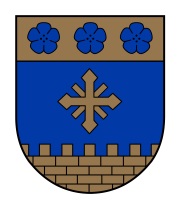 Pieteikuma veidlapaProjekta nosaukumsFiziskas/juridiskas personas nosaukums:Personas kods/ Reģistrācijas numurs:Kontaktinformācija: mob.t., e-pastsDeklarētā dzīvesvieta vai Juridiskā adrese (ja ir)Projekta īstenošanas vieta, adreseProjekta finansējumsProjekta kopsummaProjekta finansējumsNo Viļakas novada domes pieprasītā summaProjekta finansējumsLīdzfinansējums Projekta īstenošanas laiks No                       līdz                    No                       līdz                    Reģistrācijas numursNr. 2017-VND-1-Reģistrācijas laiks (datums, plkst.).2017.gada ___. martā/aprīlī, plkst. ___:___PROJEKTA KOPSAVILKUMSNorādiet projekta mērķi, galvenos pasākumus, mērķauditoriju un projekta rezultātus. Nepārsniedziet šeit atvēlēto laukumu – 10 līnijas.2.1. Projekta mērķis:2.2. Projekta nepieciešamības pamatojums Kāpēc vēlaties īstenot projektu? Kā tas veicinās uzņēmējdarbības attīstību Viļakas novadā? Uzņēmuma vai personas līdzšinējā darbība / projekta rašanās ideja, īpašnieku iegūtā pieredze u.c.2.3. Jūsu pieejamie resursi biznesa idejas realizēšanai
Ražošanas tehnika/iekārtas; ražošanas būves/telpas; zemes resursi, cilvēkresursi2.4. Produkta un pakalpojuma apraksts Produkts / pakalpojums, ko plāno ieviest / ražot / pārdot (apraksts un tā īpašības, kvalitāte, tehnoloģiskais process, atšķirība no līdzīgiem produktiem/ pakalpojumiem, sezonalitāte)2.5. Tirgus un konkurentu apraksts Nozīmīgākie konkurenti un informācija par tiem (t.sk. to izvērtējums u.c.) Produkta / pakalpojuma atšķirība no konkurentu piedāvājuma (kvalitāte, apkalpošanas serviss, cena u.c.)2.6. Produkta/ pakalpojuma realizācijaProdukta / pakalpojuma mērķauditorija un tās raksturojums/sociālā ietekmeProdukta / pakalpojuma sniegšanas apjomi (cenas ar PVN), tā pamatojums2.7. Mārketinga pasākumi un reklāmaKonkrētu pasākumu apraksts, izmaksas un sagaidāmais rezultāts2.8. Riski / problēmas, kas saistītas ar projekta realizāciju, un to novēršanas iespējas2.9. Sasniegti rezultāti (t.sk. radītas vai saglabātas darba vietas)2.10.Dzīves kvalitātes izmaiņas Ko projekta īstenošana dos jūsu ciemam/pagastam/
pilsētai? Kas gūs labumu no projekta īstenošanas?Nr.Aktivitātes nosaukumsmaijsjūnijsjūlijsaugustsseptembrisoktobrisNr.p.k.Izdevumu pozīcija// PiegādātājsVienību skaitsVienības cena ar PVNKopā ar PVNLīdzfinansējumsNo  Viļakas novada domespieprasītais finansējums1.Mazvērtīgā inventāra iegāde1.1.1.2.Kopā:2.Jaunu pamatlīdzekļu un programmnodrošinājuma iegāde2.12.2.2.3.Kopā:3.Būves būvniecības, pārbūves, ierīkošanas, novietošanas un atjaunošanas izmaksas3.1.3.2.3.3.Kopā:4.Būvmateriālu iegāde4.1.4.2.Kopā:Pavisam kopā: (t. sk. visi nodokļi)Paraksttiesīgās personas/ pārstāvja 
vārds, uzvārdsParaksts Datums_________________________________Finansējuma saņēmējsNosaukumsReģistrācijas numursProjekta nosaukums, numursLīguma numurs un noslēgšanas datums:nolīdzDatumsMēnesisGadsDatumsMēnesisGadsViļakas novada domes  piešķirtie finanšu līdzekļiEUR ir izlietoti sekojoši:Nr.p.k.Attiecināmo izmaksu pozīcijas nosaukums saskaņā ar līgumu ar Viļakas novada domi Attiecināmo izmaksu pozīcijas summa saskaņā ar līgumu ar Viļakas novada domiRēķina (pavadzīmes) numurs,datumsMaksājuma veikšanas numurs, datumsSumma EUR,(t.sk. PVN)Atbilstība tāmes punktamKopā izlietots:Kopā izlietots:Kopā izlietots:Kopā izlietots:Kopā izlietots:Nr.p.k.Izdevumu pozīcija// PiegādātājsVienību skaitsVienības cena ar PVNKopā ar PVNLīdzfinansējumsNo  Viļakas novada domespieprasītais finansējums11.1.1.2.1.3.2.Kopā:N.p.k.DokumentsLapu skaits1.Konta apgrozījuma pārskats, kurā atzīmēti aizdevuma līdzekļu izlietošanas saimnieciskie darījumi un līdzdalības maksājumi2.Attaisnojošo dokumentu kopijas projektā veiktajām aktivitātēm 3.Veikto mārketinga aktivitāšu kopijas, izdrukas, fotogrāfijas(vārds, uzvārds) (finansējuma saņēmēja paraksts)DatumsMēnesisGadsVietaDatumsMēnesisGads        VIĻAKAS  NOVADA  DOME       Reģ.Nr. 90009115618       Abrenes  iela 26, Viļaka, Viļakas  nov., LV-4583tālrunis 64507224,  64507208, e-pasts: dome@vilaka.lv         VIĻAKAS  NOVADA  DOME       Reģ.Nr. 90009115618       Abrenes  iela 26, Viļaka, Viļakas  nov., LV-4583tālrunis 64507224,  64507208, e-pasts: dome@vilaka.lv         VIĻAKAS  NOVADA  DOME       Reģ.Nr. 90009115618       Abrenes  iela 26, Viļaka, Viļakas  nov., LV-4583tālrunis 64507224,  64507208, e-pasts: dome@vilaka.lv         VIĻAKAS  NOVADA  DOME       Reģ.Nr. 90009115618       Abrenes  iela 26, Viļaka, Viļakas  nov., LV-4583tālrunis 64507224,  64507208, e-pasts: dome@vilaka.lv         VIĻAKAS  NOVADA  DOME       Reģ.Nr. 90009115618       Abrenes  iela 26, Viļaka, Viļakas  nov., LV-4583tālrunis 64507224,  64507208, e-pasts: dome@vilaka.lv         VIĻAKAS  NOVADA  DOME       Reģ.Nr. 90009115618       Abrenes  iela 26, Viļaka, Viļakas  nov., LV-4583tālrunis 64507224,  64507208, e-pasts: dome@vilaka.lv         VIĻAKAS  NOVADA  DOME       Reģ.Nr. 90009115618       Abrenes  iela 26, Viļaka, Viļakas  nov., LV-4583tālrunis 64507224,  64507208, e-pasts: dome@vilaka.lv         VIĻAKAS  NOVADA  DOME       Reģ.Nr. 90009115618       Abrenes  iela 26, Viļaka, Viļakas  nov., LV-4583tālrunis 64507224,  64507208, e-pasts: dome@vilaka.lv         VIĻAKAS  NOVADA  DOME       Reģ.Nr. 90009115618       Abrenes  iela 26, Viļaka, Viļakas  nov., LV-4583tālrunis 64507224,  64507208, e-pasts: dome@vilaka.lv         VIĻAKAS  NOVADA  DOME       Reģ.Nr. 90009115618       Abrenes  iela 26, Viļaka, Viļakas  nov., LV-4583tālrunis 64507224,  64507208, e-pasts: dome@vilaka.lv         VIĻAKAS  NOVADA  DOME       Reģ.Nr. 90009115618       Abrenes  iela 26, Viļaka, Viļakas  nov., LV-4583tālrunis 64507224,  64507208, e-pasts: dome@vilaka.lv         VIĻAKAS  NOVADA  DOME       Reģ.Nr. 90009115618       Abrenes  iela 26, Viļaka, Viļakas  nov., LV-4583tālrunis 64507224,  64507208, e-pasts: dome@vilaka.lv         VIĻAKAS  NOVADA  DOME       Reģ.Nr. 90009115618       Abrenes  iela 26, Viļaka, Viļakas  nov., LV-4583tālrunis 64507224,  64507208, e-pasts: dome@vilaka.lv         VIĻAKAS  NOVADA  DOME       Reģ.Nr. 90009115618       Abrenes  iela 26, Viļaka, Viļakas  nov., LV-4583tālrunis 64507224,  64507208, e-pasts: dome@vilaka.lv         VIĻAKAS  NOVADA  DOME       Reģ.Nr. 90009115618       Abrenes  iela 26, Viļaka, Viļakas  nov., LV-4583tālrunis 64507224,  64507208, e-pasts: dome@vilaka.lv         VIĻAKAS  NOVADA  DOME       Reģ.Nr. 90009115618       Abrenes  iela 26, Viļaka, Viļakas  nov., LV-4583tālrunis 64507224,  64507208, e-pasts: dome@vilaka.lv         VIĻAKAS  NOVADA  DOME       Reģ.Nr. 90009115618       Abrenes  iela 26, Viļaka, Viļakas  nov., LV-4583tālrunis 64507224,  64507208, e-pasts: dome@vilaka.lv         VIĻAKAS  NOVADA  DOME       Reģ.Nr. 90009115618       Abrenes  iela 26, Viļaka, Viļakas  nov., LV-4583tālrunis 64507224,  64507208, e-pasts: dome@vilaka.lv 